AVIATION SCIENCE AND TECHNOLOGY PhD PROGRAMMESignature: Signature: Signature: Signature: Signature: Signature: Signature: vSignature: Signature: Signature: Signature: T.R.ESKISEHIR OSMANGAZI UNIVERSITY GRADUATE SCHOOL OF NATURAL AND APPLIED SCIENCESCOURSE INFORMATION FORMPrepared by :		Date:07.11.2022Signature:First YearFirst YearFirst YearFirst YearFirst YearFirst YearFirst YearI. SemesterI. SemesterI. SemesterI. SemesterI. SemesterI. SemesterI. SemesterCodeCourse TitleECTST+PCreditC/ELanguage501011101THE SCIENTIFIC RESEARCH METHODS AND ITS ETHICS7.53+03CTurkish506711606MOTORLESS FLIGHT PRINCIPLE7.53+03CTurkishElective Course-17.53+03ETurkishElective Course-27.53+03ETurkishTotal of I. Semester 3012II. SemesterII. SemesterII. SemesterII. SemesterII. SemesterII. SemesterII. SemesterCodeCourse TitleECTST+PCreditC/ELanguageElective Course-37.53+03ETurkishElective Course-47.53+03ETurkishElective Course-57.53+03ETurkish506712001PhD Seminar7.50+1-CTurkishTotal of II. Semester 309TOTAL OF FIRST YEAR6021Second YearSecond YearSecond YearSecond YearSecond YearSecond YearSecond YearIII. SemesterIII. SemesterIII. SemesterIII. SemesterIII. SemesterIII. SemesterIII. SemesterCodeCourse TitleECTST+PCreditC/ELanguage506711801PhD PROFICIENCY300+1-CTurkishTotal of III. Semester30IV. SemesterIV. SemesterIV. SemesterIV. SemesterIV. SemesterIV. SemesterIV. SemesterCodeCourse TitleECTST+PCreditC/ELanguage501011102THESIS PROPOSAL300+1-CTurkishTotal of IV. Semester30TOTAL OF SECOND YEAR 60Third YearThird YearThird YearThird YearThird YearThird YearThird YearV. SemesterV. SemesterV. SemesterV. SemesterV. SemesterV. SemesterV. SemesterCodeCourse TitleECTST+PCreditC/ELanguage506711802PhD THESIS STUDY250+1-CTurkish506711803SPECIALIZATION FIELD COURSE53+0-CTurkishTotal of V. Semester30VI. SemesterVI. SemesterVI. SemesterVI. SemesterVI. SemesterVI. SemesterVI. SemesterCodeCourse TitleECTST+PCreditC/ELanguage506711802PhD THESIS STUDY250+1-CTurkish506711803SPECIALIZATION FIELD COURSE53+0-CTurkishTotal of VI. Semester30TOTAL OF THIRD YEAR60Fourth YearFourth YearFourth YearFourth YearFourth YearFourth YearFourth YearVII. SemesterVII. SemesterVII. SemesterVII. SemesterVII. SemesterVII. SemesterVII. SemesterCodeCourse TitleECTST+PCreditC/ELanguage506711802PhD THESIS STUDY250+1-CTurkish506711803SPECIALIZATION FIELD COURSE53+0-CTurkishTotal of VII. Semester30VIII. SemesterVIII. SemesterVIII. SemesterVIII. SemesterVIII. SemesterVIII. SemesterVIII. SemesterCodeCourse TitleECTST+PCreditC/ELanguage506711802PhD THESIS STUDY250+1-CTurkish506711803SPECIALIZATION FIELD COURSE53+0-CTurkishTotal of VIII. Semester30TOTAL OF FOURTH YEAR60Elective CoursesElective CoursesElective CoursesElective CoursesElective CoursesElective CoursesElective CoursesCodeCourse TitleECTST+PCreditC/ELanguage506711601MACHINING OF AEROSPACE MATERIALS7.53+03ETurkIsh506711602UNMANNED AERIAL TECHNOLOGIES AND STUDIES7.53+03ETurkIsh506711603ADDITIVE MANUFACTURING AND MATERIALS TECHNOLOGY7.53+03ETurkIsh506711604AIRCRAFT SYSTEMS7.53+03ETurkIsh506711605CORROSION IN AIRCRAFT SYSTEMS7.53+03ETurkIsh506712601AIRCRAFT FUEL SYSTEMS AND EMISSIONS7.53+03ETurkIsh506712602AIRCRAFT ACCIDENT INVESTIGATION METHODOLGY7.53+03ETurkIsh506712603MODELING OF MACHINING TECH.IN AV.USING FIN.EL.MET.7.53+03ETurkIsh506712604NON-TRADITIONAL MANUFACTURING METHODS7.53+03ETurkIsh506712606Machine Learning Applications for Aeronautics7.53+03ETurkIsh506712605AIR TRAFFIC OPTIMIZATION7.53+03ETurkIshDEPARTMENT Joint Course for the InstituteSEMESTER Fall-SpringCOURSECOURSECOURSECOURSECODE 501011101TITLE The Scientific Research Methods and Its EthicsLEVELHOUR/WEEKHOUR/WEEKHOUR/WEEKHOUR/WEEKHOUR/WEEKHOUR/WEEKCreditECTSTYPETYPETYPELANGUAGELEVELTheoryTheoryPracticeLaboratoryLaboratoryLaboratoryCreditECTSTYPETYPETYPELANGUAGE MSc-  Ph.D3 3 00003+0 7,5COMPULSORY ( X )COMPULSORY ( X )ELECTIVE (   )TurkishCREDIT DISTRIBUTIONCREDIT DISTRIBUTIONCREDIT DISTRIBUTIONCREDIT DISTRIBUTIONCREDIT DISTRIBUTIONCREDIT DISTRIBUTIONCREDIT DISTRIBUTIONCREDIT DISTRIBUTIONCREDIT DISTRIBUTIONCREDIT DISTRIBUTIONCREDIT DISTRIBUTIONCREDIT DISTRIBUTIONCREDIT DISTRIBUTIONBasic ScienceBasic ScienceBasic EngineeringBasic EngineeringBasic EngineeringBasic EngineeringKnowledge in the discipline[if it contains considerable design content, mark with  ()]Knowledge in the discipline[if it contains considerable design content, mark with  ()]Knowledge in the discipline[if it contains considerable design content, mark with  ()]Knowledge in the discipline[if it contains considerable design content, mark with  ()]Knowledge in the discipline[if it contains considerable design content, mark with  ()]Knowledge in the discipline[if it contains considerable design content, mark with  ()]Knowledge in the discipline[if it contains considerable design content, mark with  ()]1,51,51,51,51,51,5ASSESSMENT CRITERIAASSESSMENT CRITERIAASSESSMENT CRITERIAASSESSMENT CRITERIAASSESSMENT CRITERIAASSESSMENT CRITERIAASSESSMENT CRITERIAASSESSMENT CRITERIAASSESSMENT CRITERIAASSESSMENT CRITERIAASSESSMENT CRITERIAASSESSMENT CRITERIAASSESSMENT CRITERIASEMESTER ACTIVITIESSEMESTER ACTIVITIESSEMESTER ACTIVITIESSEMESTER ACTIVITIESSEMESTER ACTIVITIESEvaluation TypeEvaluation TypeEvaluation TypeEvaluation TypeEvaluation TypeNumberNumberContribution ( % )SEMESTER ACTIVITIESSEMESTER ACTIVITIESSEMESTER ACTIVITIESSEMESTER ACTIVITIESSEMESTER ACTIVITIESMidtermMidtermMidtermMidtermMidterm1140SEMESTER ACTIVITIESSEMESTER ACTIVITIESSEMESTER ACTIVITIESSEMESTER ACTIVITIESSEMESTER ACTIVITIESQuizQuizQuizQuizQuizSEMESTER ACTIVITIESSEMESTER ACTIVITIESSEMESTER ACTIVITIESSEMESTER ACTIVITIESSEMESTER ACTIVITIESHomeworkHomeworkHomeworkHomeworkHomeworkSEMESTER ACTIVITIESSEMESTER ACTIVITIESSEMESTER ACTIVITIESSEMESTER ACTIVITIESSEMESTER ACTIVITIESProjectProjectProjectProjectProjectSEMESTER ACTIVITIESSEMESTER ACTIVITIESSEMESTER ACTIVITIESSEMESTER ACTIVITIESSEMESTER ACTIVITIESReportReportReportReportReportSEMESTER ACTIVITIESSEMESTER ACTIVITIESSEMESTER ACTIVITIESSEMESTER ACTIVITIESSEMESTER ACTIVITIESSeminarSeminarSeminarSeminarSeminarSEMESTER ACTIVITIESSEMESTER ACTIVITIESSEMESTER ACTIVITIESSEMESTER ACTIVITIESSEMESTER ACTIVITIESOther (     )Other (     )Other (     )Other (     )Other (     )SEMESTER ACTIVITIESSEMESTER ACTIVITIESSEMESTER ACTIVITIESSEMESTER ACTIVITIESSEMESTER ACTIVITIESFinal ExaminationFinal ExaminationFinal ExaminationFinal ExaminationFinal ExaminationFinal ExaminationFinal Examination60PREREQUISITE(S)PREREQUISITE(S)PREREQUISITE(S)PREREQUISITE(S)PREREQUISITE(S) None None None None None None None NoneSHORT COURSE CONTENTSHORT COURSE CONTENTSHORT COURSE CONTENTSHORT COURSE CONTENTSHORT COURSE CONTENTScience, the scientific thought and other fundamental concepts, the scientific research process and its techniques, Methodology: Data Collecting-Analysis-Interpretation, Reporting the scientific research (Preparation of a thesis, oral presentation, article, project), Ethics, Ethics of scientific research and publication. Science, the scientific thought and other fundamental concepts, the scientific research process and its techniques, Methodology: Data Collecting-Analysis-Interpretation, Reporting the scientific research (Preparation of a thesis, oral presentation, article, project), Ethics, Ethics of scientific research and publication. Science, the scientific thought and other fundamental concepts, the scientific research process and its techniques, Methodology: Data Collecting-Analysis-Interpretation, Reporting the scientific research (Preparation of a thesis, oral presentation, article, project), Ethics, Ethics of scientific research and publication. Science, the scientific thought and other fundamental concepts, the scientific research process and its techniques, Methodology: Data Collecting-Analysis-Interpretation, Reporting the scientific research (Preparation of a thesis, oral presentation, article, project), Ethics, Ethics of scientific research and publication. Science, the scientific thought and other fundamental concepts, the scientific research process and its techniques, Methodology: Data Collecting-Analysis-Interpretation, Reporting the scientific research (Preparation of a thesis, oral presentation, article, project), Ethics, Ethics of scientific research and publication. Science, the scientific thought and other fundamental concepts, the scientific research process and its techniques, Methodology: Data Collecting-Analysis-Interpretation, Reporting the scientific research (Preparation of a thesis, oral presentation, article, project), Ethics, Ethics of scientific research and publication. Science, the scientific thought and other fundamental concepts, the scientific research process and its techniques, Methodology: Data Collecting-Analysis-Interpretation, Reporting the scientific research (Preparation of a thesis, oral presentation, article, project), Ethics, Ethics of scientific research and publication. Science, the scientific thought and other fundamental concepts, the scientific research process and its techniques, Methodology: Data Collecting-Analysis-Interpretation, Reporting the scientific research (Preparation of a thesis, oral presentation, article, project), Ethics, Ethics of scientific research and publication. COURSE OBJECTIVESCOURSE OBJECTIVESCOURSE OBJECTIVESCOURSE OBJECTIVESCOURSE OBJECTIVESThe main objectives are: To examine the foundations of scientific research and the scientific research methods, to teach the principles of both the methodology and the ethics, to realize the process on a scientific research and to evaluate the results of research, to teach reporting the results of research (on a thesis, presentation, article).The main objectives are: To examine the foundations of scientific research and the scientific research methods, to teach the principles of both the methodology and the ethics, to realize the process on a scientific research and to evaluate the results of research, to teach reporting the results of research (on a thesis, presentation, article).The main objectives are: To examine the foundations of scientific research and the scientific research methods, to teach the principles of both the methodology and the ethics, to realize the process on a scientific research and to evaluate the results of research, to teach reporting the results of research (on a thesis, presentation, article).The main objectives are: To examine the foundations of scientific research and the scientific research methods, to teach the principles of both the methodology and the ethics, to realize the process on a scientific research and to evaluate the results of research, to teach reporting the results of research (on a thesis, presentation, article).The main objectives are: To examine the foundations of scientific research and the scientific research methods, to teach the principles of both the methodology and the ethics, to realize the process on a scientific research and to evaluate the results of research, to teach reporting the results of research (on a thesis, presentation, article).The main objectives are: To examine the foundations of scientific research and the scientific research methods, to teach the principles of both the methodology and the ethics, to realize the process on a scientific research and to evaluate the results of research, to teach reporting the results of research (on a thesis, presentation, article).The main objectives are: To examine the foundations of scientific research and the scientific research methods, to teach the principles of both the methodology and the ethics, to realize the process on a scientific research and to evaluate the results of research, to teach reporting the results of research (on a thesis, presentation, article).The main objectives are: To examine the foundations of scientific research and the scientific research methods, to teach the principles of both the methodology and the ethics, to realize the process on a scientific research and to evaluate the results of research, to teach reporting the results of research (on a thesis, presentation, article).COURSE CONTRIBUTION TO THE PROFESSIONAL EDUCATIONCOURSE CONTRIBUTION TO THE PROFESSIONAL EDUCATIONCOURSE CONTRIBUTION TO THE PROFESSIONAL EDUCATIONCOURSE CONTRIBUTION TO THE PROFESSIONAL EDUCATIONCOURSE CONTRIBUTION TO THE PROFESSIONAL EDUCATIONApplying the scientific research methods and the ethical rules in their professional life. Applying the scientific research methods and the ethical rules in their professional life. Applying the scientific research methods and the ethical rules in their professional life. Applying the scientific research methods and the ethical rules in their professional life. Applying the scientific research methods and the ethical rules in their professional life. Applying the scientific research methods and the ethical rules in their professional life. Applying the scientific research methods and the ethical rules in their professional life. Applying the scientific research methods and the ethical rules in their professional life. LEARNING OUTCOMES OF THE COURSELEARNING OUTCOMES OF THE COURSELEARNING OUTCOMES OF THE COURSELEARNING OUTCOMES OF THE COURSELEARNING OUTCOMES OF THE COURSEGaining awareness on ethical principles at basic research methods, becoming skillful at analyzing and reporting the data obtained in scientific researches, being able to have researcher qualification with occupational sense of responsibility, having the scientific and vocational ethics’ understanding and being able to defend this understanding in every medium.Gaining awareness on ethical principles at basic research methods, becoming skillful at analyzing and reporting the data obtained in scientific researches, being able to have researcher qualification with occupational sense of responsibility, having the scientific and vocational ethics’ understanding and being able to defend this understanding in every medium.Gaining awareness on ethical principles at basic research methods, becoming skillful at analyzing and reporting the data obtained in scientific researches, being able to have researcher qualification with occupational sense of responsibility, having the scientific and vocational ethics’ understanding and being able to defend this understanding in every medium.Gaining awareness on ethical principles at basic research methods, becoming skillful at analyzing and reporting the data obtained in scientific researches, being able to have researcher qualification with occupational sense of responsibility, having the scientific and vocational ethics’ understanding and being able to defend this understanding in every medium.Gaining awareness on ethical principles at basic research methods, becoming skillful at analyzing and reporting the data obtained in scientific researches, being able to have researcher qualification with occupational sense of responsibility, having the scientific and vocational ethics’ understanding and being able to defend this understanding in every medium.Gaining awareness on ethical principles at basic research methods, becoming skillful at analyzing and reporting the data obtained in scientific researches, being able to have researcher qualification with occupational sense of responsibility, having the scientific and vocational ethics’ understanding and being able to defend this understanding in every medium.Gaining awareness on ethical principles at basic research methods, becoming skillful at analyzing and reporting the data obtained in scientific researches, being able to have researcher qualification with occupational sense of responsibility, having the scientific and vocational ethics’ understanding and being able to defend this understanding in every medium.Gaining awareness on ethical principles at basic research methods, becoming skillful at analyzing and reporting the data obtained in scientific researches, being able to have researcher qualification with occupational sense of responsibility, having the scientific and vocational ethics’ understanding and being able to defend this understanding in every medium.TEXTBOOK (Turkish)TEXTBOOK (Turkish)TEXTBOOK (Turkish)TEXTBOOK (Turkish)TEXTBOOK (Turkish)Karasar, N. (2015). Bilimsel Araştırma Yöntemi. Nobel Akademi Yayıncılık, Ankara. Karasar, N. (2015). Bilimsel Araştırma Yöntemi. Nobel Akademi Yayıncılık, Ankara. Karasar, N. (2015). Bilimsel Araştırma Yöntemi. Nobel Akademi Yayıncılık, Ankara. Karasar, N. (2015). Bilimsel Araştırma Yöntemi. Nobel Akademi Yayıncılık, Ankara. Karasar, N. (2015). Bilimsel Araştırma Yöntemi. Nobel Akademi Yayıncılık, Ankara. Karasar, N. (2015). Bilimsel Araştırma Yöntemi. Nobel Akademi Yayıncılık, Ankara. Karasar, N. (2015). Bilimsel Araştırma Yöntemi. Nobel Akademi Yayıncılık, Ankara. Karasar, N. (2015). Bilimsel Araştırma Yöntemi. Nobel Akademi Yayıncılık, Ankara. OTHER REFERENCESOTHER REFERENCESOTHER REFERENCESOTHER REFERENCESOTHER REFERENCES1-Büyüköztürk, Ş., Çakmak, E. K., Akgün, Ö. E., Karadeniz, Ş., Demirel, F. (2012). Bilimsel Araştırma Yöntemleri. Pegem Akademi Yayınevi, Ankara. 2-Tanrıöğen, A. (Editör). (2014). Bilimsel Araştırma Yöntemleri. Anı Yayıncılık, Ankara.3-Türkiye Bilimler Akademisi Bilim Etiği Komitesi. Bilimsel Araştırmada Etik ve Sorunları, Ankara: TÜBA Yayınları, (2002).4-Ekiz, D. (2009). Bilimsel Araştırma Yöntemleri: Yaklaşım, Yöntem ve Teknikler. Anı Yayıncılık, Ankara.5-Day, Robert A. (Çeviri: G. Aşkay Altay). (1996). Bilimsel Makale Nasıl Yazılır ve Nasıl Yayımlanır?, TÜBİTAK Yayınları, Ankara.6-Özdamar, K. (2003). Modern Bilimsel Araştırma Yöntemleri. Kaan Kitabevi, Eskişehir.7-Cebeci, S. (1997). Bilimsel Araştırma ve Yazma Teknikleri. Alfa Basım Yayım Dağıtım, İstanbul.8-Wilson, E. B. (1990). An Introduction to Scientific Research. Dover Pub. Inc., New York.9-Çömlekçi, N. (2001). Bilimsel Araştırma Yöntemi ve İstatistiksel Anlamlılık Sınamaları. Bilim Teknik Kitabevi, Eskişehir.1-Büyüköztürk, Ş., Çakmak, E. K., Akgün, Ö. E., Karadeniz, Ş., Demirel, F. (2012). Bilimsel Araştırma Yöntemleri. Pegem Akademi Yayınevi, Ankara. 2-Tanrıöğen, A. (Editör). (2014). Bilimsel Araştırma Yöntemleri. Anı Yayıncılık, Ankara.3-Türkiye Bilimler Akademisi Bilim Etiği Komitesi. Bilimsel Araştırmada Etik ve Sorunları, Ankara: TÜBA Yayınları, (2002).4-Ekiz, D. (2009). Bilimsel Araştırma Yöntemleri: Yaklaşım, Yöntem ve Teknikler. Anı Yayıncılık, Ankara.5-Day, Robert A. (Çeviri: G. Aşkay Altay). (1996). Bilimsel Makale Nasıl Yazılır ve Nasıl Yayımlanır?, TÜBİTAK Yayınları, Ankara.6-Özdamar, K. (2003). Modern Bilimsel Araştırma Yöntemleri. Kaan Kitabevi, Eskişehir.7-Cebeci, S. (1997). Bilimsel Araştırma ve Yazma Teknikleri. Alfa Basım Yayım Dağıtım, İstanbul.8-Wilson, E. B. (1990). An Introduction to Scientific Research. Dover Pub. Inc., New York.9-Çömlekçi, N. (2001). Bilimsel Araştırma Yöntemi ve İstatistiksel Anlamlılık Sınamaları. Bilim Teknik Kitabevi, Eskişehir.1-Büyüköztürk, Ş., Çakmak, E. K., Akgün, Ö. E., Karadeniz, Ş., Demirel, F. (2012). Bilimsel Araştırma Yöntemleri. Pegem Akademi Yayınevi, Ankara. 2-Tanrıöğen, A. (Editör). (2014). Bilimsel Araştırma Yöntemleri. Anı Yayıncılık, Ankara.3-Türkiye Bilimler Akademisi Bilim Etiği Komitesi. Bilimsel Araştırmada Etik ve Sorunları, Ankara: TÜBA Yayınları, (2002).4-Ekiz, D. (2009). Bilimsel Araştırma Yöntemleri: Yaklaşım, Yöntem ve Teknikler. Anı Yayıncılık, Ankara.5-Day, Robert A. (Çeviri: G. Aşkay Altay). (1996). Bilimsel Makale Nasıl Yazılır ve Nasıl Yayımlanır?, TÜBİTAK Yayınları, Ankara.6-Özdamar, K. (2003). Modern Bilimsel Araştırma Yöntemleri. Kaan Kitabevi, Eskişehir.7-Cebeci, S. (1997). Bilimsel Araştırma ve Yazma Teknikleri. Alfa Basım Yayım Dağıtım, İstanbul.8-Wilson, E. B. (1990). An Introduction to Scientific Research. Dover Pub. Inc., New York.9-Çömlekçi, N. (2001). Bilimsel Araştırma Yöntemi ve İstatistiksel Anlamlılık Sınamaları. Bilim Teknik Kitabevi, Eskişehir.1-Büyüköztürk, Ş., Çakmak, E. K., Akgün, Ö. E., Karadeniz, Ş., Demirel, F. (2012). Bilimsel Araştırma Yöntemleri. Pegem Akademi Yayınevi, Ankara. 2-Tanrıöğen, A. (Editör). (2014). Bilimsel Araştırma Yöntemleri. Anı Yayıncılık, Ankara.3-Türkiye Bilimler Akademisi Bilim Etiği Komitesi. Bilimsel Araştırmada Etik ve Sorunları, Ankara: TÜBA Yayınları, (2002).4-Ekiz, D. (2009). Bilimsel Araştırma Yöntemleri: Yaklaşım, Yöntem ve Teknikler. Anı Yayıncılık, Ankara.5-Day, Robert A. (Çeviri: G. Aşkay Altay). (1996). Bilimsel Makale Nasıl Yazılır ve Nasıl Yayımlanır?, TÜBİTAK Yayınları, Ankara.6-Özdamar, K. (2003). Modern Bilimsel Araştırma Yöntemleri. Kaan Kitabevi, Eskişehir.7-Cebeci, S. (1997). Bilimsel Araştırma ve Yazma Teknikleri. Alfa Basım Yayım Dağıtım, İstanbul.8-Wilson, E. B. (1990). An Introduction to Scientific Research. Dover Pub. Inc., New York.9-Çömlekçi, N. (2001). Bilimsel Araştırma Yöntemi ve İstatistiksel Anlamlılık Sınamaları. Bilim Teknik Kitabevi, Eskişehir.1-Büyüköztürk, Ş., Çakmak, E. K., Akgün, Ö. E., Karadeniz, Ş., Demirel, F. (2012). Bilimsel Araştırma Yöntemleri. Pegem Akademi Yayınevi, Ankara. 2-Tanrıöğen, A. (Editör). (2014). Bilimsel Araştırma Yöntemleri. Anı Yayıncılık, Ankara.3-Türkiye Bilimler Akademisi Bilim Etiği Komitesi. Bilimsel Araştırmada Etik ve Sorunları, Ankara: TÜBA Yayınları, (2002).4-Ekiz, D. (2009). Bilimsel Araştırma Yöntemleri: Yaklaşım, Yöntem ve Teknikler. Anı Yayıncılık, Ankara.5-Day, Robert A. (Çeviri: G. Aşkay Altay). (1996). Bilimsel Makale Nasıl Yazılır ve Nasıl Yayımlanır?, TÜBİTAK Yayınları, Ankara.6-Özdamar, K. (2003). Modern Bilimsel Araştırma Yöntemleri. Kaan Kitabevi, Eskişehir.7-Cebeci, S. (1997). Bilimsel Araştırma ve Yazma Teknikleri. Alfa Basım Yayım Dağıtım, İstanbul.8-Wilson, E. B. (1990). An Introduction to Scientific Research. Dover Pub. Inc., New York.9-Çömlekçi, N. (2001). Bilimsel Araştırma Yöntemi ve İstatistiksel Anlamlılık Sınamaları. Bilim Teknik Kitabevi, Eskişehir.1-Büyüköztürk, Ş., Çakmak, E. K., Akgün, Ö. E., Karadeniz, Ş., Demirel, F. (2012). Bilimsel Araştırma Yöntemleri. Pegem Akademi Yayınevi, Ankara. 2-Tanrıöğen, A. (Editör). (2014). Bilimsel Araştırma Yöntemleri. Anı Yayıncılık, Ankara.3-Türkiye Bilimler Akademisi Bilim Etiği Komitesi. Bilimsel Araştırmada Etik ve Sorunları, Ankara: TÜBA Yayınları, (2002).4-Ekiz, D. (2009). Bilimsel Araştırma Yöntemleri: Yaklaşım, Yöntem ve Teknikler. Anı Yayıncılık, Ankara.5-Day, Robert A. (Çeviri: G. Aşkay Altay). (1996). Bilimsel Makale Nasıl Yazılır ve Nasıl Yayımlanır?, TÜBİTAK Yayınları, Ankara.6-Özdamar, K. (2003). Modern Bilimsel Araştırma Yöntemleri. Kaan Kitabevi, Eskişehir.7-Cebeci, S. (1997). Bilimsel Araştırma ve Yazma Teknikleri. Alfa Basım Yayım Dağıtım, İstanbul.8-Wilson, E. B. (1990). An Introduction to Scientific Research. Dover Pub. Inc., New York.9-Çömlekçi, N. (2001). Bilimsel Araştırma Yöntemi ve İstatistiksel Anlamlılık Sınamaları. Bilim Teknik Kitabevi, Eskişehir.1-Büyüköztürk, Ş., Çakmak, E. K., Akgün, Ö. E., Karadeniz, Ş., Demirel, F. (2012). Bilimsel Araştırma Yöntemleri. Pegem Akademi Yayınevi, Ankara. 2-Tanrıöğen, A. (Editör). (2014). Bilimsel Araştırma Yöntemleri. Anı Yayıncılık, Ankara.3-Türkiye Bilimler Akademisi Bilim Etiği Komitesi. Bilimsel Araştırmada Etik ve Sorunları, Ankara: TÜBA Yayınları, (2002).4-Ekiz, D. (2009). Bilimsel Araştırma Yöntemleri: Yaklaşım, Yöntem ve Teknikler. Anı Yayıncılık, Ankara.5-Day, Robert A. (Çeviri: G. Aşkay Altay). (1996). Bilimsel Makale Nasıl Yazılır ve Nasıl Yayımlanır?, TÜBİTAK Yayınları, Ankara.6-Özdamar, K. (2003). Modern Bilimsel Araştırma Yöntemleri. Kaan Kitabevi, Eskişehir.7-Cebeci, S. (1997). Bilimsel Araştırma ve Yazma Teknikleri. Alfa Basım Yayım Dağıtım, İstanbul.8-Wilson, E. B. (1990). An Introduction to Scientific Research. Dover Pub. Inc., New York.9-Çömlekçi, N. (2001). Bilimsel Araştırma Yöntemi ve İstatistiksel Anlamlılık Sınamaları. Bilim Teknik Kitabevi, Eskişehir.1-Büyüköztürk, Ş., Çakmak, E. K., Akgün, Ö. E., Karadeniz, Ş., Demirel, F. (2012). Bilimsel Araştırma Yöntemleri. Pegem Akademi Yayınevi, Ankara. 2-Tanrıöğen, A. (Editör). (2014). Bilimsel Araştırma Yöntemleri. Anı Yayıncılık, Ankara.3-Türkiye Bilimler Akademisi Bilim Etiği Komitesi. Bilimsel Araştırmada Etik ve Sorunları, Ankara: TÜBA Yayınları, (2002).4-Ekiz, D. (2009). Bilimsel Araştırma Yöntemleri: Yaklaşım, Yöntem ve Teknikler. Anı Yayıncılık, Ankara.5-Day, Robert A. (Çeviri: G. Aşkay Altay). (1996). Bilimsel Makale Nasıl Yazılır ve Nasıl Yayımlanır?, TÜBİTAK Yayınları, Ankara.6-Özdamar, K. (2003). Modern Bilimsel Araştırma Yöntemleri. Kaan Kitabevi, Eskişehir.7-Cebeci, S. (1997). Bilimsel Araştırma ve Yazma Teknikleri. Alfa Basım Yayım Dağıtım, İstanbul.8-Wilson, E. B. (1990). An Introduction to Scientific Research. Dover Pub. Inc., New York.9-Çömlekçi, N. (2001). Bilimsel Araştırma Yöntemi ve İstatistiksel Anlamlılık Sınamaları. Bilim Teknik Kitabevi, Eskişehir.COURSE SCHEDULE (Weekly)COURSE SCHEDULE (Weekly)WEEKTOPICS1Science, scientific thought and other basic concepts (University, history of university, higher education, science, scientific thought and other related concepts)2Science, scientific thought and other basic concepts (University, history of university, higher education, science, scientific thought and other related concepts) 3The scientific research and its types (Importance of the scientific research, types of science, scientific approach)4The scientific research process and its techniques (Access to the scientific knowledge, literature search, determining the research issue, definition of the problem, planning)  5The scientific research process and its techniques (Access to the scientific knowledge, literature search, determining the research issue, definition of the problem, planning)  6The scientific research process and its techniques (Access to the scientific knowledge, literature search, determining the research issue, definition of the problem, planning)  7The method and the approach: Collecting, analysis and interpretation of the data (Data, data types, measurement and measurement tools, collecting data, organizing data, summarizing data, analysis and the interpretation of data)8The method and the approach: Collecting, analysis and interpretation of the data (Data, data types, measurement and measurement tools, collecting data, organizing data, summarizing data, analysis and the interpretation of data)9Finalizing the scientific research (Reporting, preparing the thesis, oral presentation, preparing an article and a project)10Finalizing the scientific research (Reporting, preparing the thesis, oral presentation, preparing an article and a project)11Finalizing the scientific research (Reporting, preparing the thesis, oral presentation, preparing an article and a project)12Ethics, scientific research and publication ethics (Ethics, rules of ethics, occupational ethics, non-ethical behaviors)13Ethics, scientific research and publication ethics (Ethics, rules of ethics, occupational ethics, non-ethical behaviors)14Ethics, scientific research and publication ethics (Ethics, rules of ethics, occupational ethics, non-ethical behaviors)15,16Mid-term exam, Final ExaminationCONTRIBUTION OF THE COURSE LEARNING OUTCOMES TO THE INSTITUTE’S GRADUATE PROGRAMME’S LEARNING OUTCOMESCONTRIBUTION OF THE COURSE LEARNING OUTCOMES TO THE INSTITUTE’S GRADUATE PROGRAMME’S LEARNING OUTCOMESCONTRIBUTION OF THE COURSE LEARNING OUTCOMES TO THE INSTITUTE’S GRADUATE PROGRAMME’S LEARNING OUTCOMESCONTRIBUTION OF THE COURSE LEARNING OUTCOMES TO THE INSTITUTE’S GRADUATE PROGRAMME’S LEARNING OUTCOMESCONTRIBUTION LEVELCONTRIBUTION LEVELCONTRIBUTION LEVELCONTRIBUTION LEVELCONTRIBUTION LEVELNOLEARNING OUTCOMES (M.Sc.-Ph.D.) LEARNING OUTCOMES (M.Sc.-Ph.D.) LEARNING OUTCOMES (M.Sc.-Ph.D.) 3High3High2Mid1Low1LowLO 1Having the scientific and vocational ethics’ understanding and being able to defend this understanding in every medium.Having the scientific and vocational ethics’ understanding and being able to defend this understanding in every medium.Having the scientific and vocational ethics’ understanding and being able to defend this understanding in every medium.LO 2Being able to have researcher qualification with occupational sense of responsibility. Being able to have researcher qualification with occupational sense of responsibility. Being able to have researcher qualification with occupational sense of responsibility. LO 3Becoming skillful at analyzing and reporting the data obtained in scientific researches.Becoming skillful at analyzing and reporting the data obtained in scientific researches.Becoming skillful at analyzing and reporting the data obtained in scientific researches.LO 4Gaining awareness on ethical principles at basic research methods.Gaining awareness on ethical principles at basic research methods.Gaining awareness on ethical principles at basic research methods.Prepared by : Prepared by : Prepared by : Date:Date:DEPARTMENTAVIATION SCIENCE AND TECHNOLOGY (PHd)SEMESTERCOURSECOURSECOURSECOURSECODE 506702505TITLE MACHİNİNG OF AEROSPACE MATERİALSLEVELHOUR/WEEKHOUR/WEEKHOUR/WEEKHOUR/WEEKHOUR/WEEKHOUR/WEEKCreditECTSTYPETYPETYPELANGUAGELEVELTheoryTheoryPracticeLaboratoryLaboratoryLaboratoryCreditECTSTYPETYPETYPELANGUAGE MSc3 3 3 COMPULSORY (   )COMPULSORY (   )ELECTIVE ( X )TurkishCREDIT DISTRIBUTIONCREDIT DISTRIBUTIONCREDIT DISTRIBUTIONCREDIT DISTRIBUTIONCREDIT DISTRIBUTIONCREDIT DISTRIBUTIONCREDIT DISTRIBUTIONCREDIT DISTRIBUTIONCREDIT DISTRIBUTIONCREDIT DISTRIBUTIONCREDIT DISTRIBUTIONCREDIT DISTRIBUTIONCREDIT DISTRIBUTIONBasic ScienceBasic ScienceBasic EngineeringBasic EngineeringBasic EngineeringBasic EngineeringKnowledge in the discipline[if it contains considerable design content, mark with  ()]Knowledge in the discipline[if it contains considerable design content, mark with  ()]Knowledge in the discipline[if it contains considerable design content, mark with  ()]Knowledge in the discipline[if it contains considerable design content, mark with  ()]Knowledge in the discipline[if it contains considerable design content, mark with  ()]Knowledge in the discipline[if it contains considerable design content, mark with  ()]Knowledge in the discipline[if it contains considerable design content, mark with  ()] 30     30     30     30     30     30     30    ASSESSMENT CRITERIAASSESSMENT CRITERIAASSESSMENT CRITERIAASSESSMENT CRITERIAASSESSMENT CRITERIAASSESSMENT CRITERIAASSESSMENT CRITERIAASSESSMENT CRITERIAASSESSMENT CRITERIAASSESSMENT CRITERIAASSESSMENT CRITERIAASSESSMENT CRITERIAASSESSMENT CRITERIASEMESTER ACTIVITIESSEMESTER ACTIVITIESSEMESTER ACTIVITIESSEMESTER ACTIVITIESSEMESTER ACTIVITIESEvaluation TypeEvaluation TypeEvaluation TypeEvaluation TypeEvaluation TypeNumberNumberContribution ( % )SEMESTER ACTIVITIESSEMESTER ACTIVITIESSEMESTER ACTIVITIESSEMESTER ACTIVITIESSEMESTER ACTIVITIESMidtermMidtermMidtermMidtermMidterm1130SEMESTER ACTIVITIESSEMESTER ACTIVITIESSEMESTER ACTIVITIESSEMESTER ACTIVITIESSEMESTER ACTIVITIESQuizQuizQuizQuizQuizSEMESTER ACTIVITIESSEMESTER ACTIVITIESSEMESTER ACTIVITIESSEMESTER ACTIVITIESSEMESTER ACTIVITIESHomeworkHomeworkHomeworkHomeworkHomeworkSEMESTER ACTIVITIESSEMESTER ACTIVITIESSEMESTER ACTIVITIESSEMESTER ACTIVITIESSEMESTER ACTIVITIESProjectProjectProjectProjectProject20SEMESTER ACTIVITIESSEMESTER ACTIVITIESSEMESTER ACTIVITIESSEMESTER ACTIVITIESSEMESTER ACTIVITIESReportReportReportReportReport10SEMESTER ACTIVITIESSEMESTER ACTIVITIESSEMESTER ACTIVITIESSEMESTER ACTIVITIESSEMESTER ACTIVITIESSeminarSeminarSeminarSeminarSeminarSEMESTER ACTIVITIESSEMESTER ACTIVITIESSEMESTER ACTIVITIESSEMESTER ACTIVITIESSEMESTER ACTIVITIESOther (     )Other (     )Other (     )Other (     )Other (     )SEMESTER ACTIVITIESSEMESTER ACTIVITIESSEMESTER ACTIVITIESSEMESTER ACTIVITIESSEMESTER ACTIVITIESFinal ExaminationFinal ExaminationFinal ExaminationFinal ExaminationFinal ExaminationFinal ExaminationFinal Examination40PREREQUISITE(S)PREREQUISITE(S)PREREQUISITE(S)PREREQUISITE(S)PREREQUISITE(S)SHORT COURSE CONTENTSHORT COURSE CONTENTSHORT COURSE CONTENTSHORT COURSE CONTENTSHORT COURSE CONTENTThe materials commonly used in the aviation industry will be introduced and the advanced production methods used with these materials will be explained.The materials commonly used in the aviation industry will be introduced and the advanced production methods used with these materials will be explained.The materials commonly used in the aviation industry will be introduced and the advanced production methods used with these materials will be explained.The materials commonly used in the aviation industry will be introduced and the advanced production methods used with these materials will be explained.The materials commonly used in the aviation industry will be introduced and the advanced production methods used with these materials will be explained.The materials commonly used in the aviation industry will be introduced and the advanced production methods used with these materials will be explained.The materials commonly used in the aviation industry will be introduced and the advanced production methods used with these materials will be explained.The materials commonly used in the aviation industry will be introduced and the advanced production methods used with these materials will be explained.COURSE OBJECTIVESCOURSE OBJECTIVESCOURSE OBJECTIVESCOURSE OBJECTIVESCOURSE OBJECTIVESMaterials commonly used in the aviation industry will be introduced and advanced manufacturing technolgies of aerospace industry will be explained.Materials commonly used in the aviation industry will be introduced and advanced manufacturing technolgies of aerospace industry will be explained.Materials commonly used in the aviation industry will be introduced and advanced manufacturing technolgies of aerospace industry will be explained.Materials commonly used in the aviation industry will be introduced and advanced manufacturing technolgies of aerospace industry will be explained.Materials commonly used in the aviation industry will be introduced and advanced manufacturing technolgies of aerospace industry will be explained.Materials commonly used in the aviation industry will be introduced and advanced manufacturing technolgies of aerospace industry will be explained.Materials commonly used in the aviation industry will be introduced and advanced manufacturing technolgies of aerospace industry will be explained.Materials commonly used in the aviation industry will be introduced and advanced manufacturing technolgies of aerospace industry will be explained.COURSE CONTRIBUTION TO THE PROFESSIONAL EDUCATIONCOURSE CONTRIBUTION TO THE PROFESSIONAL EDUCATIONCOURSE CONTRIBUTION TO THE PROFESSIONAL EDUCATIONCOURSE CONTRIBUTION TO THE PROFESSIONAL EDUCATIONCOURSE CONTRIBUTION TO THE PROFESSIONAL EDUCATION Multidisciplinary system students taking the course will have minimum knowledge about the subject and learn the methods of the machining processes. Multidisciplinary system students taking the course will have minimum knowledge about the subject and learn the methods of the machining processes. Multidisciplinary system students taking the course will have minimum knowledge about the subject and learn the methods of the machining processes. Multidisciplinary system students taking the course will have minimum knowledge about the subject and learn the methods of the machining processes. Multidisciplinary system students taking the course will have minimum knowledge about the subject and learn the methods of the machining processes. Multidisciplinary system students taking the course will have minimum knowledge about the subject and learn the methods of the machining processes. Multidisciplinary system students taking the course will have minimum knowledge about the subject and learn the methods of the machining processes. Multidisciplinary system students taking the course will have minimum knowledge about the subject and learn the methods of the machining processes.LEARNING OUTCOMES OF THE COURSELEARNING OUTCOMES OF THE COURSELEARNING OUTCOMES OF THE COURSELEARNING OUTCOMES OF THE COURSELEARNING OUTCOMES OF THE COURSEStudents taking the course will be familiar with the special materials commonly used in the aviation industry and will have information about the technologies used in their processing.Students taking the course will be familiar with the special materials commonly used in the aviation industry and will have information about the technologies used in their processing.Students taking the course will be familiar with the special materials commonly used in the aviation industry and will have information about the technologies used in their processing.Students taking the course will be familiar with the special materials commonly used in the aviation industry and will have information about the technologies used in their processing.Students taking the course will be familiar with the special materials commonly used in the aviation industry and will have information about the technologies used in their processing.Students taking the course will be familiar with the special materials commonly used in the aviation industry and will have information about the technologies used in their processing.Students taking the course will be familiar with the special materials commonly used in the aviation industry and will have information about the technologies used in their processing.Students taking the course will be familiar with the special materials commonly used in the aviation industry and will have information about the technologies used in their processing.TEXTBOOKTEXTBOOKTEXTBOOKTEXTBOOKTEXTBOOK Manufacturing prcess M. SCHEY Aerospace manufacturing processes Pradip K. SAHA Manufacturing prcess M. SCHEY Aerospace manufacturing processes Pradip K. SAHA Manufacturing prcess M. SCHEY Aerospace manufacturing processes Pradip K. SAHA Manufacturing prcess M. SCHEY Aerospace manufacturing processes Pradip K. SAHA Manufacturing prcess M. SCHEY Aerospace manufacturing processes Pradip K. SAHA Manufacturing prcess M. SCHEY Aerospace manufacturing processes Pradip K. SAHA Manufacturing prcess M. SCHEY Aerospace manufacturing processes Pradip K. SAHA Manufacturing prcess M. SCHEY Aerospace manufacturing processes Pradip K. SAHAOTHER REFERENCESOTHER REFERENCESOTHER REFERENCESOTHER REFERENCESOTHER REFERENCES ----- ----- ----- ----- ----- ----- ----- -----COURSE SCHEDULE (Weekly)COURSE SCHEDULE (Weekly)WEEKTOPICS1Aviation Materials (Aluminum, Titanium, Superalloys…)2  Aviation Materials (Aluminum, Titanium, Superalloys…)3  Machining Theory4  Traditional cutting tools used in Machining5  Experimental methods used in Machining6  Experimental methods used in Machining7  Numerical modeling of machining processes8  Numerical modeling of machining processes9  Abrasive Manufacturing Methods10  Chemical-based Manufacturing Methods11  The concept of surface integrity12  Quality Control Methods13  Innovative Manufacturing Methods14  Innovative Manufacturing Methods15,16Final ExaminationCONTRIBUTION OF THE COURSE LEARNING OUTCOMES TO THE AVIATION SCIENCE AND TECHNOLOGY MSc PROGRAM LEARNING OUTCOMESCONTRIBUTION OF THE COURSE LEARNING OUTCOMES TO THE AVIATION SCIENCE AND TECHNOLOGY MSc PROGRAM LEARNING OUTCOMESCONTRIBUTION OF THE COURSE LEARNING OUTCOMES TO THE AVIATION SCIENCE AND TECHNOLOGY MSc PROGRAM LEARNING OUTCOMESCONTRIBUTION OF THE COURSE LEARNING OUTCOMES TO THE AVIATION SCIENCE AND TECHNOLOGY MSc PROGRAM LEARNING OUTCOMESCONTRIBUTION LEVELCONTRIBUTION LEVELCONTRIBUTION LEVELCONTRIBUTION LEVELNOLEARNING OUTCOMES (MSc) LEARNING OUTCOMES (MSc) LEARNING OUTCOMES (MSc) 3High3High2Mid1LowLO 1Ability to access information in Aviation Science and Technologies in a scientific manner in depth and in width as well as to access, interpret and use the information obtained.Ability to access information in Aviation Science and Technologies in a scientific manner in depth and in width as well as to access, interpret and use the information obtained.Ability to access information in Aviation Science and Technologies in a scientific manner in depth and in width as well as to access, interpret and use the information obtained.LO 2The synthesizing ability of the different information gathered from different disciplines in the framework of nanoscience and nanotechnology.The synthesizing ability of the different information gathered from different disciplines in the framework of nanoscience and nanotechnology.The synthesizing ability of the different information gathered from different disciplines in the framework of nanoscience and nanotechnology.LO 3Ability to work effectively in inter or multi-disciplinary teams, proficiency of interdependence.Ability to work effectively in inter or multi-disciplinary teams, proficiency of interdependence.Ability to work effectively in inter or multi-disciplinary teams, proficiency of interdependence.LO 4Designing ability of the complex system, process equipment or product under the realistic constraints and conditions by developing the novel strategic approaches.Designing ability of the complex system, process equipment or product under the realistic constraints and conditions by developing the novel strategic approaches.Designing ability of the complex system, process equipment or product under the realistic constraints and conditions by developing the novel strategic approaches.LO 5Ability to develop new or original ideas to design complex systems or processes and to come up with innovative/alternative solutions.Ability to develop new or original ideas to design complex systems or processes and to come up with innovative/alternative solutions.Ability to develop new or original ideas to design complex systems or processes and to come up with innovative/alternative solutions.LO 6Awareness of life-long learning ability to reach information follow developments in science and technology and continuous self improvement.Awareness of life-long learning ability to reach information follow developments in science and technology and continuous self improvement.Awareness of life-long learning ability to reach information follow developments in science and technology and continuous self improvement.LO 7Ability to communicate in written and oral forms in a foreign language.Ability to communicate in written and oral forms in a foreign language.Ability to communicate in written and oral forms in a foreign language.LO 8Ability of effective usage of the information technologies.Ability of effective usage of the information technologies.Ability of effective usage of the information technologies.LO 9Understanding of professional and ethical issues.Understanding of professional and ethical issues.Understanding of professional and ethical issues.LO 10Knowledge of social, environmental, health, safety and judicial dimensions of Aviation Science and Technologies applications, knowledge of project management and workplace practices in the field as well as the awareness of limitations that such factors impose on the practices.Knowledge of social, environmental, health, safety and judicial dimensions of Aviation Science and Technologies applications, knowledge of project management and workplace practices in the field as well as the awareness of limitations that such factors impose on the practices.Knowledge of social, environmental, health, safety and judicial dimensions of Aviation Science and Technologies applications, knowledge of project management and workplace practices in the field as well as the awareness of limitations that such factors impose on the practices.Prepared by : Prepared by : Prepared by :  Dr. Fatih Hayati ÇAKIRDate:Date: May 21 2020 May 21 2020 May 21 2020 May 21 2020DEPARTMENTAVIATION SCIENCE AND TECHNOLOGY (MSc)SEMESTERCOURSECOURSECOURSECOURSECODETITLE UNMANNED AERIAL TECHNOLOGIES AND STUDIESLEVELHOUR/WEEKHOUR/WEEKHOUR/WEEKHOUR/WEEKHOUR/WEEKHOUR/WEEKCreditECTSTYPETYPETYPELANGUAGELEVELTheoryTheoryPracticeLaboratoryLaboratoryLaboratoryCreditECTSTYPETYPETYPELANGUAGE MSc3 3 0 0 0 0 3 7,5COMPULSORY (   )COMPULSORY (   )ELECTIVE ( X )TURKISHCREDIT DISTRIBUTIONCREDIT DISTRIBUTIONCREDIT DISTRIBUTIONCREDIT DISTRIBUTIONCREDIT DISTRIBUTIONCREDIT DISTRIBUTIONCREDIT DISTRIBUTIONCREDIT DISTRIBUTIONCREDIT DISTRIBUTIONCREDIT DISTRIBUTIONCREDIT DISTRIBUTIONCREDIT DISTRIBUTIONCREDIT DISTRIBUTIONBasic ScienceBasic ScienceBasic EngineeringBasic EngineeringBasic EngineeringBasic EngineeringKnowledge in the discipline[if it contains considerable design content, mark with  ()]Knowledge in the discipline[if it contains considerable design content, mark with  ()]Knowledge in the discipline[if it contains considerable design content, mark with  ()]Knowledge in the discipline[if it contains considerable design content, mark with  ()]Knowledge in the discipline[if it contains considerable design content, mark with  ()]Knowledge in the discipline[if it contains considerable design content, mark with  ()]Knowledge in the discipline[if it contains considerable design content, mark with  ()]003333ASSESSMENT CRITERIAASSESSMENT CRITERIAASSESSMENT CRITERIAASSESSMENT CRITERIAASSESSMENT CRITERIAASSESSMENT CRITERIAASSESSMENT CRITERIAASSESSMENT CRITERIAASSESSMENT CRITERIAASSESSMENT CRITERIAASSESSMENT CRITERIAASSESSMENT CRITERIAASSESSMENT CRITERIASEMESTER ACTIVITIESSEMESTER ACTIVITIESSEMESTER ACTIVITIESSEMESTER ACTIVITIESSEMESTER ACTIVITIESEvaluation TypeEvaluation TypeEvaluation TypeEvaluation TypeEvaluation TypeNumberNumberContribution ( % )SEMESTER ACTIVITIESSEMESTER ACTIVITIESSEMESTER ACTIVITIESSEMESTER ACTIVITIESSEMESTER ACTIVITIESMidtermMidtermMidtermMidtermMidterm1120SEMESTER ACTIVITIESSEMESTER ACTIVITIESSEMESTER ACTIVITIESSEMESTER ACTIVITIESSEMESTER ACTIVITIESQuizQuizQuizQuizQuizSEMESTER ACTIVITIESSEMESTER ACTIVITIESSEMESTER ACTIVITIESSEMESTER ACTIVITIESSEMESTER ACTIVITIESHomeworkHomeworkHomeworkHomeworkHomework2220SEMESTER ACTIVITIESSEMESTER ACTIVITIESSEMESTER ACTIVITIESSEMESTER ACTIVITIESSEMESTER ACTIVITIESProjectProjectProjectProjectProjectSEMESTER ACTIVITIESSEMESTER ACTIVITIESSEMESTER ACTIVITIESSEMESTER ACTIVITIESSEMESTER ACTIVITIESReportReportReportReportReportSEMESTER ACTIVITIESSEMESTER ACTIVITIESSEMESTER ACTIVITIESSEMESTER ACTIVITIESSEMESTER ACTIVITIESSeminarSeminarSeminarSeminarSeminarSEMESTER ACTIVITIESSEMESTER ACTIVITIESSEMESTER ACTIVITIESSEMESTER ACTIVITIESSEMESTER ACTIVITIESOther (     )Other (     )Other (     )Other (     )Other (     )SEMESTER ACTIVITIESSEMESTER ACTIVITIESSEMESTER ACTIVITIESSEMESTER ACTIVITIESSEMESTER ACTIVITIESFinal ExaminationFinal ExaminationFinal ExaminationFinal ExaminationFinal ExaminationFinal ExaminationFinal Examination40PREREQUISITE(S)PREREQUISITE(S)PREREQUISITE(S)PREREQUISITE(S)PREREQUISITE(S)SHORT COURSE CONTENTSHORT COURSE CONTENTSHORT COURSE CONTENTSHORT COURSE CONTENTSHORT COURSE CONTENT  To explain the subsystems of unmanned aircraft and introducing the application areas  To explain the subsystems of unmanned aircraft and introducing the application areas  To explain the subsystems of unmanned aircraft and introducing the application areas  To explain the subsystems of unmanned aircraft and introducing the application areas  To explain the subsystems of unmanned aircraft and introducing the application areas  To explain the subsystems of unmanned aircraft and introducing the application areas  To explain the subsystems of unmanned aircraft and introducing the application areas  To explain the subsystems of unmanned aircraft and introducing the application areasCOURSE OBJECTIVESCOURSE OBJECTIVESCOURSE OBJECTIVESCOURSE OBJECTIVESCOURSE OBJECTIVES Training subject of aerodynamics and avionics  in UAV subststem Training subject of aerodynamics and avionics  in UAV subststem Training subject of aerodynamics and avionics  in UAV subststem Training subject of aerodynamics and avionics  in UAV subststem Training subject of aerodynamics and avionics  in UAV subststem Training subject of aerodynamics and avionics  in UAV subststem Training subject of aerodynamics and avionics  in UAV subststem Training subject of aerodynamics and avionics  in UAV subststemCOURSE CONTRIBUTION TO THE PROFESSIONAL EDUCATIONCOURSE CONTRIBUTION TO THE PROFESSIONAL EDUCATIONCOURSE CONTRIBUTION TO THE PROFESSIONAL EDUCATIONCOURSE CONTRIBUTION TO THE PROFESSIONAL EDUCATIONCOURSE CONTRIBUTION TO THE PROFESSIONAL EDUCATION To learn UAV design and UAV avionics systems for Engineer-based students. To learn UAV design and UAV avionics systems for Engineer-based students. To learn UAV design and UAV avionics systems for Engineer-based students. To learn UAV design and UAV avionics systems for Engineer-based students. To learn UAV design and UAV avionics systems for Engineer-based students. To learn UAV design and UAV avionics systems for Engineer-based students. To learn UAV design and UAV avionics systems for Engineer-based students. To learn UAV design and UAV avionics systems for Engineer-based students.LEARNING OUTCOMES OF THE COURSELEARNING OUTCOMES OF THE COURSELEARNING OUTCOMES OF THE COURSELEARNING OUTCOMES OF THE COURSELEARNING OUTCOMES OF THE COURSE Aircraft Design Methodology; Mission profiles, Competitor Study; Aircraft First Weight Estimates and Initial Sizing; Estimation of Critical Performance Parameters; Wing loading, Weight/propulsion ratio, Configuration Plan; Body configuration selection, Tail configuration selection, Landing kit configuration selection, Propeller configuration selection, Propulsion Systems,  Performance Analysis; Range and durability, Landing and departure distances, maneuverability, Flight Stability and Control; Longitudinal stability, Lateral stability, Control surfaces, Cost Analysis; Flight Safety and Flight Compatibility Documents  Aircraft Design Methodology; Mission profiles, Competitor Study; Aircraft First Weight Estimates and Initial Sizing; Estimation of Critical Performance Parameters; Wing loading, Weight/propulsion ratio, Configuration Plan; Body configuration selection, Tail configuration selection, Landing kit configuration selection, Propeller configuration selection, Propulsion Systems,  Performance Analysis; Range and durability, Landing and departure distances, maneuverability, Flight Stability and Control; Longitudinal stability, Lateral stability, Control surfaces, Cost Analysis; Flight Safety and Flight Compatibility Documents  Aircraft Design Methodology; Mission profiles, Competitor Study; Aircraft First Weight Estimates and Initial Sizing; Estimation of Critical Performance Parameters; Wing loading, Weight/propulsion ratio, Configuration Plan; Body configuration selection, Tail configuration selection, Landing kit configuration selection, Propeller configuration selection, Propulsion Systems,  Performance Analysis; Range and durability, Landing and departure distances, maneuverability, Flight Stability and Control; Longitudinal stability, Lateral stability, Control surfaces, Cost Analysis; Flight Safety and Flight Compatibility Documents  Aircraft Design Methodology; Mission profiles, Competitor Study; Aircraft First Weight Estimates and Initial Sizing; Estimation of Critical Performance Parameters; Wing loading, Weight/propulsion ratio, Configuration Plan; Body configuration selection, Tail configuration selection, Landing kit configuration selection, Propeller configuration selection, Propulsion Systems,  Performance Analysis; Range and durability, Landing and departure distances, maneuverability, Flight Stability and Control; Longitudinal stability, Lateral stability, Control surfaces, Cost Analysis; Flight Safety and Flight Compatibility Documents  Aircraft Design Methodology; Mission profiles, Competitor Study; Aircraft First Weight Estimates and Initial Sizing; Estimation of Critical Performance Parameters; Wing loading, Weight/propulsion ratio, Configuration Plan; Body configuration selection, Tail configuration selection, Landing kit configuration selection, Propeller configuration selection, Propulsion Systems,  Performance Analysis; Range and durability, Landing and departure distances, maneuverability, Flight Stability and Control; Longitudinal stability, Lateral stability, Control surfaces, Cost Analysis; Flight Safety and Flight Compatibility Documents  Aircraft Design Methodology; Mission profiles, Competitor Study; Aircraft First Weight Estimates and Initial Sizing; Estimation of Critical Performance Parameters; Wing loading, Weight/propulsion ratio, Configuration Plan; Body configuration selection, Tail configuration selection, Landing kit configuration selection, Propeller configuration selection, Propulsion Systems,  Performance Analysis; Range and durability, Landing and departure distances, maneuverability, Flight Stability and Control; Longitudinal stability, Lateral stability, Control surfaces, Cost Analysis; Flight Safety and Flight Compatibility Documents  Aircraft Design Methodology; Mission profiles, Competitor Study; Aircraft First Weight Estimates and Initial Sizing; Estimation of Critical Performance Parameters; Wing loading, Weight/propulsion ratio, Configuration Plan; Body configuration selection, Tail configuration selection, Landing kit configuration selection, Propeller configuration selection, Propulsion Systems,  Performance Analysis; Range and durability, Landing and departure distances, maneuverability, Flight Stability and Control; Longitudinal stability, Lateral stability, Control surfaces, Cost Analysis; Flight Safety and Flight Compatibility Documents  Aircraft Design Methodology; Mission profiles, Competitor Study; Aircraft First Weight Estimates and Initial Sizing; Estimation of Critical Performance Parameters; Wing loading, Weight/propulsion ratio, Configuration Plan; Body configuration selection, Tail configuration selection, Landing kit configuration selection, Propeller configuration selection, Propulsion Systems,  Performance Analysis; Range and durability, Landing and departure distances, maneuverability, Flight Stability and Control; Longitudinal stability, Lateral stability, Control surfaces, Cost Analysis; Flight Safety and Flight Compatibility Documents TEXTBOOKTEXTBOOKTEXTBOOKTEXTBOOKTEXTBOOK Austin R., (2010). Unmanned Aircraft Systems, UAVS Design, Development and Deployment, Wiley, Chichester, West Sussex, United Kingdom. Austin R., (2010). Unmanned Aircraft Systems, UAVS Design, Development and Deployment, Wiley, Chichester, West Sussex, United Kingdom. Austin R., (2010). Unmanned Aircraft Systems, UAVS Design, Development and Deployment, Wiley, Chichester, West Sussex, United Kingdom. Austin R., (2010). Unmanned Aircraft Systems, UAVS Design, Development and Deployment, Wiley, Chichester, West Sussex, United Kingdom. Austin R., (2010). Unmanned Aircraft Systems, UAVS Design, Development and Deployment, Wiley, Chichester, West Sussex, United Kingdom. Austin R., (2010). Unmanned Aircraft Systems, UAVS Design, Development and Deployment, Wiley, Chichester, West Sussex, United Kingdom. Austin R., (2010). Unmanned Aircraft Systems, UAVS Design, Development and Deployment, Wiley, Chichester, West Sussex, United Kingdom. Austin R., (2010). Unmanned Aircraft Systems, UAVS Design, Development and Deployment, Wiley, Chichester, West Sussex, United Kingdom.OTHER REFERENCESOTHER REFERENCESOTHER REFERENCESOTHER REFERENCESOTHER REFERENCES Gundlach J., (2012). Designing Unmanned Aircraft Systems – A comprehensive approach, Reston, VA: American Institute of Aeronautics and Astronautics . Gundlach J., (2012). Designing Unmanned Aircraft Systems – A comprehensive approach, Reston, VA: American Institute of Aeronautics and Astronautics . Gundlach J., (2012). Designing Unmanned Aircraft Systems – A comprehensive approach, Reston, VA: American Institute of Aeronautics and Astronautics . Gundlach J., (2012). Designing Unmanned Aircraft Systems – A comprehensive approach, Reston, VA: American Institute of Aeronautics and Astronautics . Gundlach J., (2012). Designing Unmanned Aircraft Systems – A comprehensive approach, Reston, VA: American Institute of Aeronautics and Astronautics . Gundlach J., (2012). Designing Unmanned Aircraft Systems – A comprehensive approach, Reston, VA: American Institute of Aeronautics and Astronautics . Gundlach J., (2012). Designing Unmanned Aircraft Systems – A comprehensive approach, Reston, VA: American Institute of Aeronautics and Astronautics . Gundlach J., (2012). Designing Unmanned Aircraft Systems – A comprehensive approach, Reston, VA: American Institute of Aeronautics and Astronautics .COURSE SCHEDULE (Weekly)COURSE SCHEDULE (Weekly)WEEKTOPICS1 UAV course introduction2 UAV design3 UAV design4 UAV Body configuration selection5 UAV Body configuration selection6Midterm Examination 17 UAV Tail configuration selection8 UAV Landing kit configuration selection9 UAV Propeller configuration selection10 UAV Propulsion Systems11Midterm Examination 212 UAV Performance Analysis13 UAV Cost Analysis14 Flight Safety and Flight Compatibility Documents 15,16Final ExaminationCONTRIBUTION OF THE COURSE LEARNING OUTCOMES TO THE AVIATION SCIENCE AND TECHNOLOGY MSc PROGRAM LEARNING OUTCOMESCONTRIBUTION OF THE COURSE LEARNING OUTCOMES TO THE AVIATION SCIENCE AND TECHNOLOGY MSc PROGRAM LEARNING OUTCOMESCONTRIBUTION OF THE COURSE LEARNING OUTCOMES TO THE AVIATION SCIENCE AND TECHNOLOGY MSc PROGRAM LEARNING OUTCOMESCONTRIBUTION OF THE COURSE LEARNING OUTCOMES TO THE AVIATION SCIENCE AND TECHNOLOGY MSc PROGRAM LEARNING OUTCOMESCONTRIBUTION LEVELCONTRIBUTION LEVELCONTRIBUTION LEVELCONTRIBUTION LEVELNOLEARNING OUTCOMES (MSc) LEARNING OUTCOMES (MSc) LEARNING OUTCOMES (MSc) 3High3High2Mid1LowLO 1Ability to access information in Aviation Science and Technologies in a scientific manner in depth and in width as well as to access, interpret and use the information obtained.Ability to access information in Aviation Science and Technologies in a scientific manner in depth and in width as well as to access, interpret and use the information obtained.Ability to access information in Aviation Science and Technologies in a scientific manner in depth and in width as well as to access, interpret and use the information obtained.LO 2The synthesizing ability of the different information gathered from different disciplines in the framework of nanoscience and nanotechnology.The synthesizing ability of the different information gathered from different disciplines in the framework of nanoscience and nanotechnology.The synthesizing ability of the different information gathered from different disciplines in the framework of nanoscience and nanotechnology.LO 3Ability to work effectively in inter or multi-disciplinary teams, proficiency of interdependence.Ability to work effectively in inter or multi-disciplinary teams, proficiency of interdependence.Ability to work effectively in inter or multi-disciplinary teams, proficiency of interdependence.LO 4Designing ability of the complex system, process equipment or product under the realistic constraints and conditions by developing the novel strategic approaches.Designing ability of the complex system, process equipment or product under the realistic constraints and conditions by developing the novel strategic approaches.Designing ability of the complex system, process equipment or product under the realistic constraints and conditions by developing the novel strategic approaches.LO 5Ability to develop new or original ideas to design complex systems or processes and to come up with innovative/alternative solutions.Ability to develop new or original ideas to design complex systems or processes and to come up with innovative/alternative solutions.Ability to develop new or original ideas to design complex systems or processes and to come up with innovative/alternative solutions.LO 6Awareness of life-long learning ability to reach information follow developments in science and technology and continuous self improvement.Awareness of life-long learning ability to reach information follow developments in science and technology and continuous self improvement.Awareness of life-long learning ability to reach information follow developments in science and technology and continuous self improvement.LO 7Ability to communicate in written and oral forms in a foreign language.Ability to communicate in written and oral forms in a foreign language.Ability to communicate in written and oral forms in a foreign language.LO 8Ability of effective usage of the information technologies.Ability of effective usage of the information technologies.Ability of effective usage of the information technologies.LO 9Understanding of professional and ethical issues.Understanding of professional and ethical issues.Understanding of professional and ethical issues.LO 10Knowledge of social, environmental, health, safety and judicial dimensions of Aviation Science and Technologies applications, knowledge of project management and workplace practices in the field as well as the awareness of limitations that such factors impose on the practices.Knowledge of social, environmental, health, safety and judicial dimensions of Aviation Science and Technologies applications, knowledge of project management and workplace practices in the field as well as the awareness of limitations that such factors impose on the practices.Knowledge of social, environmental, health, safety and judicial dimensions of Aviation Science and Technologies applications, knowledge of project management and workplace practices in the field as well as the awareness of limitations that such factors impose on the practices.Prepared by : Prepared by : Prepared by : Date:Date:DEPARTMENTAVIATION SCIENCE AND TECHNOLOGY (PhD)SEMESTERCOURSECOURSECOURSECOURSECODETITLE Additive manufacturing and materials technologyLEVELHOUR/WEEKHOUR/WEEKHOUR/WEEKHOUR/WEEKHOUR/WEEKHOUR/WEEKCreditECTSTYPETYPETYPELANGUAGELEVELTheoryTheoryPracticeLaboratoryLaboratoryLaboratoryCreditECTSTYPETYPETYPELANGUAGE PhD3 3 0 0 0 0 3 5COMPULSORY (   )COMPULSORY (   )ELECTIVE ( x )TurkishCREDIT DISTRIBUTIONCREDIT DISTRIBUTIONCREDIT DISTRIBUTIONCREDIT DISTRIBUTIONCREDIT DISTRIBUTIONCREDIT DISTRIBUTIONCREDIT DISTRIBUTIONCREDIT DISTRIBUTIONCREDIT DISTRIBUTIONCREDIT DISTRIBUTIONCREDIT DISTRIBUTIONCREDIT DISTRIBUTIONCREDIT DISTRIBUTIONBasic ScienceBasic ScienceBasic EngineeringBasic EngineeringBasic EngineeringBasic EngineeringKnowledge in the discipline[if it contains considerable design content, mark with  ()]Knowledge in the discipline[if it contains considerable design content, mark with  ()]Knowledge in the discipline[if it contains considerable design content, mark with  ()]Knowledge in the discipline[if it contains considerable design content, mark with  ()]Knowledge in the discipline[if it contains considerable design content, mark with  ()]Knowledge in the discipline[if it contains considerable design content, mark with  ()]Knowledge in the discipline[if it contains considerable design content, mark with  ()]xxxxxxASSESSMENT CRITERIAASSESSMENT CRITERIAASSESSMENT CRITERIAASSESSMENT CRITERIAASSESSMENT CRITERIAASSESSMENT CRITERIAASSESSMENT CRITERIAASSESSMENT CRITERIAASSESSMENT CRITERIAASSESSMENT CRITERIAASSESSMENT CRITERIAASSESSMENT CRITERIAASSESSMENT CRITERIASEMESTER ACTIVITIESSEMESTER ACTIVITIESSEMESTER ACTIVITIESSEMESTER ACTIVITIESSEMESTER ACTIVITIESEvaluation TypeEvaluation TypeEvaluation TypeEvaluation TypeEvaluation TypeNumberNumberContribution ( % )SEMESTER ACTIVITIESSEMESTER ACTIVITIESSEMESTER ACTIVITIESSEMESTER ACTIVITIESSEMESTER ACTIVITIESMidtermMidtermMidtermMidtermMidtermSEMESTER ACTIVITIESSEMESTER ACTIVITIESSEMESTER ACTIVITIESSEMESTER ACTIVITIESSEMESTER ACTIVITIESQuizQuizQuizQuizQuizSEMESTER ACTIVITIESSEMESTER ACTIVITIESSEMESTER ACTIVITIESSEMESTER ACTIVITIESSEMESTER ACTIVITIESHomeworkHomeworkHomeworkHomeworkHomework2240SEMESTER ACTIVITIESSEMESTER ACTIVITIESSEMESTER ACTIVITIESSEMESTER ACTIVITIESSEMESTER ACTIVITIESProjectProjectProjectProjectProjectSEMESTER ACTIVITIESSEMESTER ACTIVITIESSEMESTER ACTIVITIESSEMESTER ACTIVITIESSEMESTER ACTIVITIESReportReportReportReportReportSEMESTER ACTIVITIESSEMESTER ACTIVITIESSEMESTER ACTIVITIESSEMESTER ACTIVITIESSEMESTER ACTIVITIESSeminarSeminarSeminarSeminarSeminarSEMESTER ACTIVITIESSEMESTER ACTIVITIESSEMESTER ACTIVITIESSEMESTER ACTIVITIESSEMESTER ACTIVITIESOther (     )Other (     )Other (     )Other (     )Other (     )SEMESTER ACTIVITIESSEMESTER ACTIVITIESSEMESTER ACTIVITIESSEMESTER ACTIVITIESSEMESTER ACTIVITIESFinal ExaminationFinal ExaminationFinal ExaminationFinal ExaminationFinal ExaminationFinal ExaminationFinal Examination60PREREQUISITE(S)PREREQUISITE(S)PREREQUISITE(S)PREREQUISITE(S)PREREQUISITE(S) No No No No No No No NoSHORT COURSE CONTENTSHORT COURSE CONTENTSHORT COURSE CONTENTSHORT COURSE CONTENTSHORT COURSE CONTENT  Additive Manufacturing (AM) will have an important place in the 4th Industrial Revolution concept. In this context, these technologies will be explained to the students within the scope of this course.  Additive Manufacturing (AM) will have an important place in the 4th Industrial Revolution concept. In this context, these technologies will be explained to the students within the scope of this course.  Additive Manufacturing (AM) will have an important place in the 4th Industrial Revolution concept. In this context, these technologies will be explained to the students within the scope of this course.  Additive Manufacturing (AM) will have an important place in the 4th Industrial Revolution concept. In this context, these technologies will be explained to the students within the scope of this course.  Additive Manufacturing (AM) will have an important place in the 4th Industrial Revolution concept. In this context, these technologies will be explained to the students within the scope of this course.  Additive Manufacturing (AM) will have an important place in the 4th Industrial Revolution concept. In this context, these technologies will be explained to the students within the scope of this course.  Additive Manufacturing (AM) will have an important place in the 4th Industrial Revolution concept. In this context, these technologies will be explained to the students within the scope of this course.  Additive Manufacturing (AM) will have an important place in the 4th Industrial Revolution concept. In this context, these technologies will be explained to the students within the scope of this course.COURSE OBJECTIVESCOURSE OBJECTIVESCOURSE OBJECTIVESCOURSE OBJECTIVESCOURSE OBJECTIVES Additive manufacturing (AM) and materials used in this field will be gained to students Additive manufacturing (AM) and materials used in this field will be gained to students Additive manufacturing (AM) and materials used in this field will be gained to students Additive manufacturing (AM) and materials used in this field will be gained to students Additive manufacturing (AM) and materials used in this field will be gained to students Additive manufacturing (AM) and materials used in this field will be gained to students Additive manufacturing (AM) and materials used in this field will be gained to students Additive manufacturing (AM) and materials used in this field will be gained to studentsCOURSE CONTRIBUTION TO THE PROFESSIONAL EDUCATIONCOURSE CONTRIBUTION TO THE PROFESSIONAL EDUCATIONCOURSE CONTRIBUTION TO THE PROFESSIONAL EDUCATIONCOURSE CONTRIBUTION TO THE PROFESSIONAL EDUCATIONCOURSE CONTRIBUTION TO THE PROFESSIONAL EDUCATION Within the scope of the doctoral course, they will have seen the latest technologies in the field of aviation science and technologies. Within the scope of the doctoral course, they will have seen the latest technologies in the field of aviation science and technologies. Within the scope of the doctoral course, they will have seen the latest technologies in the field of aviation science and technologies. Within the scope of the doctoral course, they will have seen the latest technologies in the field of aviation science and technologies. Within the scope of the doctoral course, they will have seen the latest technologies in the field of aviation science and technologies. Within the scope of the doctoral course, they will have seen the latest technologies in the field of aviation science and technologies. Within the scope of the doctoral course, they will have seen the latest technologies in the field of aviation science and technologies. Within the scope of the doctoral course, they will have seen the latest technologies in the field of aviation science and technologies.LEARNING OUTCOMES OF THE COURSELEARNING OUTCOMES OF THE COURSELEARNING OUTCOMES OF THE COURSELEARNING OUTCOMES OF THE COURSELEARNING OUTCOMES OF THE COURSE 1- Will have information about AM and material technologies used in this field.Understand the programs used in the 2-Apply and analyze using AM manufacturing 3-AM softrware 4-They will be able to evaluate and synthesize the parts to be produced with which AM method. 1- Will have information about AM and material technologies used in this field.Understand the programs used in the 2-Apply and analyze using AM manufacturing 3-AM softrware 4-They will be able to evaluate and synthesize the parts to be produced with which AM method. 1- Will have information about AM and material technologies used in this field.Understand the programs used in the 2-Apply and analyze using AM manufacturing 3-AM softrware 4-They will be able to evaluate and synthesize the parts to be produced with which AM method. 1- Will have information about AM and material technologies used in this field.Understand the programs used in the 2-Apply and analyze using AM manufacturing 3-AM softrware 4-They will be able to evaluate and synthesize the parts to be produced with which AM method. 1- Will have information about AM and material technologies used in this field.Understand the programs used in the 2-Apply and analyze using AM manufacturing 3-AM softrware 4-They will be able to evaluate and synthesize the parts to be produced with which AM method. 1- Will have information about AM and material technologies used in this field.Understand the programs used in the 2-Apply and analyze using AM manufacturing 3-AM softrware 4-They will be able to evaluate and synthesize the parts to be produced with which AM method. 1- Will have information about AM and material technologies used in this field.Understand the programs used in the 2-Apply and analyze using AM manufacturing 3-AM softrware 4-They will be able to evaluate and synthesize the parts to be produced with which AM method. 1- Will have information about AM and material technologies used in this field.Understand the programs used in the 2-Apply and analyze using AM manufacturing 3-AM softrware 4-They will be able to evaluate and synthesize the parts to be produced with which AM method.TEXTBOOKTEXTBOOKTEXTBOOKTEXTBOOKTEXTBOOK Additive Manufacturing Technologies: 3D Printing, Rapid Prototyping, and Direct Digital Manufacturing   ,Ian Gibson, David Rosen, Brent Stucker, springer, second edition Additive Manufacturing Technologies: 3D Printing, Rapid Prototyping, and Direct Digital Manufacturing   ,Ian Gibson, David Rosen, Brent Stucker, springer, second edition Additive Manufacturing Technologies: 3D Printing, Rapid Prototyping, and Direct Digital Manufacturing   ,Ian Gibson, David Rosen, Brent Stucker, springer, second edition Additive Manufacturing Technologies: 3D Printing, Rapid Prototyping, and Direct Digital Manufacturing   ,Ian Gibson, David Rosen, Brent Stucker, springer, second edition Additive Manufacturing Technologies: 3D Printing, Rapid Prototyping, and Direct Digital Manufacturing   ,Ian Gibson, David Rosen, Brent Stucker, springer, second edition Additive Manufacturing Technologies: 3D Printing, Rapid Prototyping, and Direct Digital Manufacturing   ,Ian Gibson, David Rosen, Brent Stucker, springer, second edition Additive Manufacturing Technologies: 3D Printing, Rapid Prototyping, and Direct Digital Manufacturing   ,Ian Gibson, David Rosen, Brent Stucker, springer, second edition Additive Manufacturing Technologies: 3D Printing, Rapid Prototyping, and Direct Digital Manufacturing   ,Ian Gibson, David Rosen, Brent Stucker, springer, second editionOTHER REFERENCESOTHER REFERENCESOTHER REFERENCESOTHER REFERENCESOTHER REFERENCES projection, PC. projection, PC. projection, PC. projection, PC. projection, PC. projection, PC. projection, PC. projection, PC.COURSE SCHEDULE (Weekly)COURSE SCHEDULE (Weekly)WEEKTOPICS1Introduction to AM and its basics2 Additive manufacturing (FDM)3 Additive manufacturing (Stereo-lithography, ink-jet printing) 4 Additive manufacturing (LAM (SLM/ DMLS/ Laser Cusing/SLS)5 Additive manufacturing (Laser Cladding (LMD/LENS/DMD/DLD)6 Additive manufacturing (EBM)7 Midterm8 3d software9 3d software10 Slicing methods11 Slicing methods12 Materials used in AM13 Presentation14 Presentation15,16Final ExaminationCONTRIBUTION OF THE COURSE LEARNING OUTCOMES TO THE AVIATION SCIENCE AND TECHNOLOGY PhD PROGRAM LEARNING OUTCOMESCONTRIBUTION OF THE COURSE LEARNING OUTCOMES TO THE AVIATION SCIENCE AND TECHNOLOGY PhD PROGRAM LEARNING OUTCOMESCONTRIBUTION OF THE COURSE LEARNING OUTCOMES TO THE AVIATION SCIENCE AND TECHNOLOGY PhD PROGRAM LEARNING OUTCOMESCONTRIBUTION OF THE COURSE LEARNING OUTCOMES TO THE AVIATION SCIENCE AND TECHNOLOGY PhD PROGRAM LEARNING OUTCOMESCONTRIBUTION LEVELCONTRIBUTION LEVELCONTRIBUTION LEVELCONTRIBUTION LEVELNOLEARNING OUTCOMES (PhD) LEARNING OUTCOMES (PhD) LEARNING OUTCOMES (PhD) 3High3High2Mid1LowLO 1Understanding the interdisciplinary interactions in Aviation Science and Technologies; getting original results by using the professional knowledge in the analysis of the novel and complex ideas, synthesis and evaluations.Understanding the interdisciplinary interactions in Aviation Science and Technologies; getting original results by using the professional knowledge in the analysis of the novel and complex ideas, synthesis and evaluations.Understanding the interdisciplinary interactions in Aviation Science and Technologies; getting original results by using the professional knowledge in the analysis of the novel and complex ideas, synthesis and evaluations.LO 2Developing novel technique, design and application in Aviation Science and Technologies or extending the known technique, design and application to different area.Developing novel technique, design and application in Aviation Science and Technologies or extending the known technique, design and application to different area.Developing novel technique, design and application in Aviation Science and Technologies or extending the known technique, design and application to different area.LO 3Ability to determine, identify, formulize and solve complex engineering/pure science problems by selecting and applying convenient analysis and modeling methods.Ability to determine, identify, formulize and solve complex engineering/pure science problems by selecting and applying convenient analysis and modeling methods.Ability to determine, identify, formulize and solve complex engineering/pure science problems by selecting and applying convenient analysis and modeling methods.LO 4Ability being a leader in solving problems related with Aviation Science and Technologies.Ability being a leader in solving problems related with Aviation Science and Technologies.Ability being a leader in solving problems related with Aviation Science and Technologies.LO 5Publishing at least one paper related with Aviation Science and Technologies in national and/or international journals and extending the limits of knowledge.Publishing at least one paper related with Aviation Science and Technologies in national and/or international journals and extending the limits of knowledge.Publishing at least one paper related with Aviation Science and Technologies in national and/or international journals and extending the limits of knowledge.LO 6Ability of high level criticizing and proposing alternatives in the professional subjects.Ability of high level criticizing and proposing alternatives in the professional subjects.Ability of high level criticizing and proposing alternatives in the professional subjects.LO 7Ability to communicate in written and oral forms in Turkish; advanced proficiency in at least one foreign language.Ability to communicate in written and oral forms in Turkish; advanced proficiency in at least one foreign language.Ability to communicate in written and oral forms in Turkish; advanced proficiency in at least one foreign language.LO 8Contribution to the solutions of social, scientific, cultural and ethical problems encountered in the applications of Aviation Science and Technologies, and supporting of the related developments.Contribution to the solutions of social, scientific, cultural and ethical problems encountered in the applications of Aviation Science and Technologies, and supporting of the related developments.Contribution to the solutions of social, scientific, cultural and ethical problems encountered in the applications of Aviation Science and Technologies, and supporting of the related developments.Prepared by : Prepared by : Prepared by :  Doç.Dr.Mustafa Özgür ÖteyakaDate:Date: 22.05.2020 22.05.2020 22.05.2020 22.05.2020DEPARTMENTAVIATION SCIENCE AND TECHNOLOGY (PhD)SEMESTERCOURSECOURSECOURSECOURSECODETITLE motorless flight principleLEVELHOUR/WEEKHOUR/WEEKHOUR/WEEKHOUR/WEEKHOUR/WEEKHOUR/WEEKCreditECTSTYPETYPETYPELANGUAGELEVELTheoryTheoryPracticeLaboratoryLaboratoryLaboratoryCreditECTSTYPETYPETYPELANGUAGE PhD3 3 0 0 0 0 0 7,5COMPULSORY ( x )COMPULSORY ( x )ELECTIVE (   )TurkishCREDIT DISTRIBUTIONCREDIT DISTRIBUTIONCREDIT DISTRIBUTIONCREDIT DISTRIBUTIONCREDIT DISTRIBUTIONCREDIT DISTRIBUTIONCREDIT DISTRIBUTIONCREDIT DISTRIBUTIONCREDIT DISTRIBUTIONCREDIT DISTRIBUTIONCREDIT DISTRIBUTIONCREDIT DISTRIBUTIONCREDIT DISTRIBUTIONBasic ScienceBasic ScienceBasic EngineeringBasic EngineeringBasic EngineeringBasic EngineeringKnowledge in the discipline[if it contains considerable design content, mark with  ()]Knowledge in the discipline[if it contains considerable design content, mark with  ()]Knowledge in the discipline[if it contains considerable design content, mark with  ()]Knowledge in the discipline[if it contains considerable design content, mark with  ()]Knowledge in the discipline[if it contains considerable design content, mark with  ()]Knowledge in the discipline[if it contains considerable design content, mark with  ()]Knowledge in the discipline[if it contains considerable design content, mark with  ()]xxxxASSESSMENT CRITERIAASSESSMENT CRITERIAASSESSMENT CRITERIAASSESSMENT CRITERIAASSESSMENT CRITERIAASSESSMENT CRITERIAASSESSMENT CRITERIAASSESSMENT CRITERIAASSESSMENT CRITERIAASSESSMENT CRITERIAASSESSMENT CRITERIAASSESSMENT CRITERIAASSESSMENT CRITERIASEMESTER ACTIVITIESSEMESTER ACTIVITIESSEMESTER ACTIVITIESSEMESTER ACTIVITIESSEMESTER ACTIVITIESEvaluation TypeEvaluation TypeEvaluation TypeEvaluation TypeEvaluation TypeNumberNumberContribution ( % )SEMESTER ACTIVITIESSEMESTER ACTIVITIESSEMESTER ACTIVITIESSEMESTER ACTIVITIESSEMESTER ACTIVITIESMidtermMidtermMidtermMidtermMidterm1110SEMESTER ACTIVITIESSEMESTER ACTIVITIESSEMESTER ACTIVITIESSEMESTER ACTIVITIESSEMESTER ACTIVITIESQuizQuizQuizQuizQuizSEMESTER ACTIVITIESSEMESTER ACTIVITIESSEMESTER ACTIVITIESSEMESTER ACTIVITIESSEMESTER ACTIVITIESHomeworkHomeworkHomeworkHomeworkHomeworkSEMESTER ACTIVITIESSEMESTER ACTIVITIESSEMESTER ACTIVITIESSEMESTER ACTIVITIESSEMESTER ACTIVITIESProjectProjectProjectProjectProject1160SEMESTER ACTIVITIESSEMESTER ACTIVITIESSEMESTER ACTIVITIESSEMESTER ACTIVITIESSEMESTER ACTIVITIESReportReportReportReportReportSEMESTER ACTIVITIESSEMESTER ACTIVITIESSEMESTER ACTIVITIESSEMESTER ACTIVITIESSEMESTER ACTIVITIESSeminarSeminarSeminarSeminarSeminarSEMESTER ACTIVITIESSEMESTER ACTIVITIESSEMESTER ACTIVITIESSEMESTER ACTIVITIESSEMESTER ACTIVITIESOther (     )Other (     )Other (     )Other (     )Other (     )SEMESTER ACTIVITIESSEMESTER ACTIVITIESSEMESTER ACTIVITIESSEMESTER ACTIVITIESSEMESTER ACTIVITIESFinal ExaminationFinal ExaminationFinal ExaminationFinal ExaminationFinal ExaminationFinal ExaminationFinal Examination30PREREQUISITE(S)PREREQUISITE(S)PREREQUISITE(S)PREREQUISITE(S)PREREQUISITE(S)SHORT COURSE CONTENTSHORT COURSE CONTENTSHORT COURSE CONTENTSHORT COURSE CONTENTSHORT COURSE CONTENT  Glider, how glider flies, forces affecting glider, glider's aerodynamics, glider's take-off and landing, glider's classes, indicators and cockpit  Glider, how glider flies, forces affecting glider, glider's aerodynamics, glider's take-off and landing, glider's classes, indicators and cockpit  Glider, how glider flies, forces affecting glider, glider's aerodynamics, glider's take-off and landing, glider's classes, indicators and cockpit  Glider, how glider flies, forces affecting glider, glider's aerodynamics, glider's take-off and landing, glider's classes, indicators and cockpit  Glider, how glider flies, forces affecting glider, glider's aerodynamics, glider's take-off and landing, glider's classes, indicators and cockpit  Glider, how glider flies, forces affecting glider, glider's aerodynamics, glider's take-off and landing, glider's classes, indicators and cockpit  Glider, how glider flies, forces affecting glider, glider's aerodynamics, glider's take-off and landing, glider's classes, indicators and cockpit  Glider, how glider flies, forces affecting glider, glider's aerodynamics, glider's take-off and landing, glider's classes, indicators and cockpitCOURSE OBJECTIVESCOURSE OBJECTIVESCOURSE OBJECTIVESCOURSE OBJECTIVESCOURSE OBJECTIVES • Introduction of Glider Body• To recognize the technological developments reflected in the civil sector with these applications.• As an engineer, to be able to make new designs and perceive existing developments in the light of these developments.• To know the industrial facilities in the sector and to have information about their possibilities, thus to establish the relationship between the subjects seen and learned in the course and the subjects in the industry. • Introduction of Glider Body• To recognize the technological developments reflected in the civil sector with these applications.• As an engineer, to be able to make new designs and perceive existing developments in the light of these developments.• To know the industrial facilities in the sector and to have information about their possibilities, thus to establish the relationship between the subjects seen and learned in the course and the subjects in the industry. • Introduction of Glider Body• To recognize the technological developments reflected in the civil sector with these applications.• As an engineer, to be able to make new designs and perceive existing developments in the light of these developments.• To know the industrial facilities in the sector and to have information about their possibilities, thus to establish the relationship between the subjects seen and learned in the course and the subjects in the industry. • Introduction of Glider Body• To recognize the technological developments reflected in the civil sector with these applications.• As an engineer, to be able to make new designs and perceive existing developments in the light of these developments.• To know the industrial facilities in the sector and to have information about their possibilities, thus to establish the relationship between the subjects seen and learned in the course and the subjects in the industry. • Introduction of Glider Body• To recognize the technological developments reflected in the civil sector with these applications.• As an engineer, to be able to make new designs and perceive existing developments in the light of these developments.• To know the industrial facilities in the sector and to have information about their possibilities, thus to establish the relationship between the subjects seen and learned in the course and the subjects in the industry. • Introduction of Glider Body• To recognize the technological developments reflected in the civil sector with these applications.• As an engineer, to be able to make new designs and perceive existing developments in the light of these developments.• To know the industrial facilities in the sector and to have information about their possibilities, thus to establish the relationship between the subjects seen and learned in the course and the subjects in the industry. • Introduction of Glider Body• To recognize the technological developments reflected in the civil sector with these applications.• As an engineer, to be able to make new designs and perceive existing developments in the light of these developments.• To know the industrial facilities in the sector and to have information about their possibilities, thus to establish the relationship between the subjects seen and learned in the course and the subjects in the industry. • Introduction of Glider Body• To recognize the technological developments reflected in the civil sector with these applications.• As an engineer, to be able to make new designs and perceive existing developments in the light of these developments.• To know the industrial facilities in the sector and to have information about their possibilities, thus to establish the relationship between the subjects seen and learned in the course and the subjects in the industry.COURSE CONTRIBUTION TO THE PROFESSIONAL EDUCATIONCOURSE CONTRIBUTION TO THE PROFESSIONAL EDUCATIONCOURSE CONTRIBUTION TO THE PROFESSIONAL EDUCATIONCOURSE CONTRIBUTION TO THE PROFESSIONAL EDUCATIONCOURSE CONTRIBUTION TO THE PROFESSIONAL EDUCATION • Student recognizes the latest developments in aviation industry Technologies• Uses the techniques of accessing, sharing and transmitting information as a requirement of engineering in the information age• Learns the aviation industry of our country• Learns the status of aviation-space technologies in the world.• Improves the design capability for products developed and possible with the existing technologies. • Student recognizes the latest developments in aviation industry Technologies• Uses the techniques of accessing, sharing and transmitting information as a requirement of engineering in the information age• Learns the aviation industry of our country• Learns the status of aviation-space technologies in the world.• Improves the design capability for products developed and possible with the existing technologies. • Student recognizes the latest developments in aviation industry Technologies• Uses the techniques of accessing, sharing and transmitting information as a requirement of engineering in the information age• Learns the aviation industry of our country• Learns the status of aviation-space technologies in the world.• Improves the design capability for products developed and possible with the existing technologies. • Student recognizes the latest developments in aviation industry Technologies• Uses the techniques of accessing, sharing and transmitting information as a requirement of engineering in the information age• Learns the aviation industry of our country• Learns the status of aviation-space technologies in the world.• Improves the design capability for products developed and possible with the existing technologies. • Student recognizes the latest developments in aviation industry Technologies• Uses the techniques of accessing, sharing and transmitting information as a requirement of engineering in the information age• Learns the aviation industry of our country• Learns the status of aviation-space technologies in the world.• Improves the design capability for products developed and possible with the existing technologies. • Student recognizes the latest developments in aviation industry Technologies• Uses the techniques of accessing, sharing and transmitting information as a requirement of engineering in the information age• Learns the aviation industry of our country• Learns the status of aviation-space technologies in the world.• Improves the design capability for products developed and possible with the existing technologies. • Student recognizes the latest developments in aviation industry Technologies• Uses the techniques of accessing, sharing and transmitting information as a requirement of engineering in the information age• Learns the aviation industry of our country• Learns the status of aviation-space technologies in the world.• Improves the design capability for products developed and possible with the existing technologies. • Student recognizes the latest developments in aviation industry Technologies• Uses the techniques of accessing, sharing and transmitting information as a requirement of engineering in the information age• Learns the aviation industry of our country• Learns the status of aviation-space technologies in the world.• Improves the design capability for products developed and possible with the existing technologies.LEARNING OUTCOMES OF THE COURSELEARNING OUTCOMES OF THE COURSELEARNING OUTCOMES OF THE COURSELEARNING OUTCOMES OF THE COURSELEARNING OUTCOMES OF THE COURSE Doctorate student completing this course; Have sufficient knowledge about the glider body and other structural parts, sufficient information about the engine and minimal design of an aircraft.In addition, in case of working in the sector, it becomes advantageous in terms of knowledge both in job interviews and in the workplace compared to other mechanical engineers. Student recognizes the latest developments in aviation industry technologies. Write at least 4 learning outcomes for the course. Write learning outcomes with verbs for "knowledge", "comprehension", "practice", "analysis", "synthesis" and "evaluation". Doctorate student completing this course; Have sufficient knowledge about the glider body and other structural parts, sufficient information about the engine and minimal design of an aircraft.In addition, in case of working in the sector, it becomes advantageous in terms of knowledge both in job interviews and in the workplace compared to other mechanical engineers. Student recognizes the latest developments in aviation industry technologies. Write at least 4 learning outcomes for the course. Write learning outcomes with verbs for "knowledge", "comprehension", "practice", "analysis", "synthesis" and "evaluation". Doctorate student completing this course; Have sufficient knowledge about the glider body and other structural parts, sufficient information about the engine and minimal design of an aircraft.In addition, in case of working in the sector, it becomes advantageous in terms of knowledge both in job interviews and in the workplace compared to other mechanical engineers. Student recognizes the latest developments in aviation industry technologies. Write at least 4 learning outcomes for the course. Write learning outcomes with verbs for "knowledge", "comprehension", "practice", "analysis", "synthesis" and "evaluation". Doctorate student completing this course; Have sufficient knowledge about the glider body and other structural parts, sufficient information about the engine and minimal design of an aircraft.In addition, in case of working in the sector, it becomes advantageous in terms of knowledge both in job interviews and in the workplace compared to other mechanical engineers. Student recognizes the latest developments in aviation industry technologies. Write at least 4 learning outcomes for the course. Write learning outcomes with verbs for "knowledge", "comprehension", "practice", "analysis", "synthesis" and "evaluation". Doctorate student completing this course; Have sufficient knowledge about the glider body and other structural parts, sufficient information about the engine and minimal design of an aircraft.In addition, in case of working in the sector, it becomes advantageous in terms of knowledge both in job interviews and in the workplace compared to other mechanical engineers. Student recognizes the latest developments in aviation industry technologies. Write at least 4 learning outcomes for the course. Write learning outcomes with verbs for "knowledge", "comprehension", "practice", "analysis", "synthesis" and "evaluation". Doctorate student completing this course; Have sufficient knowledge about the glider body and other structural parts, sufficient information about the engine and minimal design of an aircraft.In addition, in case of working in the sector, it becomes advantageous in terms of knowledge both in job interviews and in the workplace compared to other mechanical engineers. Student recognizes the latest developments in aviation industry technologies. Write at least 4 learning outcomes for the course. Write learning outcomes with verbs for "knowledge", "comprehension", "practice", "analysis", "synthesis" and "evaluation". Doctorate student completing this course; Have sufficient knowledge about the glider body and other structural parts, sufficient information about the engine and minimal design of an aircraft.In addition, in case of working in the sector, it becomes advantageous in terms of knowledge both in job interviews and in the workplace compared to other mechanical engineers. Student recognizes the latest developments in aviation industry technologies. Write at least 4 learning outcomes for the course. Write learning outcomes with verbs for "knowledge", "comprehension", "practice", "analysis", "synthesis" and "evaluation". Doctorate student completing this course; Have sufficient knowledge about the glider body and other structural parts, sufficient information about the engine and minimal design of an aircraft.In addition, in case of working in the sector, it becomes advantageous in terms of knowledge both in job interviews and in the workplace compared to other mechanical engineers. Student recognizes the latest developments in aviation industry technologies. Write at least 4 learning outcomes for the course. Write learning outcomes with verbs for "knowledge", "comprehension", "practice", "analysis", "synthesis" and "evaluation".TEXTBOOKTEXTBOOKTEXTBOOKTEXTBOOKTEXTBOOK Uçak Tasarım Projeleri, LLYOD R., JENKINSON Uçak Tasarım Projeleri, LLYOD R., JENKINSON Uçak Tasarım Projeleri, LLYOD R., JENKINSON Uçak Tasarım Projeleri, LLYOD R., JENKINSON Uçak Tasarım Projeleri, LLYOD R., JENKINSON Uçak Tasarım Projeleri, LLYOD R., JENKINSON Uçak Tasarım Projeleri, LLYOD R., JENKINSON Uçak Tasarım Projeleri, LLYOD R., JENKINSONOTHER REFERENCESOTHER REFERENCESOTHER REFERENCESOTHER REFERENCESOTHER REFERENCES Recent Advantages in Aircraft technologies, Ramesh K. AgarwalHandbook of Material Failure Anakysis With Case Studies fron the aerospace and Automotive Industries, Abdel Salam Hamdy Makhlouf Recent Advantages in Aircraft technologies, Ramesh K. AgarwalHandbook of Material Failure Anakysis With Case Studies fron the aerospace and Automotive Industries, Abdel Salam Hamdy Makhlouf Recent Advantages in Aircraft technologies, Ramesh K. AgarwalHandbook of Material Failure Anakysis With Case Studies fron the aerospace and Automotive Industries, Abdel Salam Hamdy Makhlouf Recent Advantages in Aircraft technologies, Ramesh K. AgarwalHandbook of Material Failure Anakysis With Case Studies fron the aerospace and Automotive Industries, Abdel Salam Hamdy Makhlouf Recent Advantages in Aircraft technologies, Ramesh K. AgarwalHandbook of Material Failure Anakysis With Case Studies fron the aerospace and Automotive Industries, Abdel Salam Hamdy Makhlouf Recent Advantages in Aircraft technologies, Ramesh K. AgarwalHandbook of Material Failure Anakysis With Case Studies fron the aerospace and Automotive Industries, Abdel Salam Hamdy Makhlouf Recent Advantages in Aircraft technologies, Ramesh K. AgarwalHandbook of Material Failure Anakysis With Case Studies fron the aerospace and Automotive Industries, Abdel Salam Hamdy Makhlouf Recent Advantages in Aircraft technologies, Ramesh K. AgarwalHandbook of Material Failure Anakysis With Case Studies fron the aerospace and Automotive Industries, Abdel Salam Hamdy MakhloufCOURSE SCHEDULE (Weekly)COURSE SCHEDULE (Weekly)WEEKTOPICS1 What is glider and its history2 How glider flies and acting forces3 Glider aerodynamics4 Take Off and Landing of the Glider5 Classes of glider6 Uçuş göstergeleri7 gliding in the world and Turkey8 Midterm9 Design and presentations10 Design and presentations11 Design and presentations12 Design and presentations13 Design and presentations14 Design and presentations15,16Final ExaminationCONTRIBUTION OF THE COURSE LEARNING OUTCOMES TO THE AVIATION SCIENCE AND TECHNOLOGY PhD PROGRAM LEARNING OUTCOMESCONTRIBUTION OF THE COURSE LEARNING OUTCOMES TO THE AVIATION SCIENCE AND TECHNOLOGY PhD PROGRAM LEARNING OUTCOMESCONTRIBUTION OF THE COURSE LEARNING OUTCOMES TO THE AVIATION SCIENCE AND TECHNOLOGY PhD PROGRAM LEARNING OUTCOMESCONTRIBUTION OF THE COURSE LEARNING OUTCOMES TO THE AVIATION SCIENCE AND TECHNOLOGY PhD PROGRAM LEARNING OUTCOMESCONTRIBUTION LEVELCONTRIBUTION LEVELCONTRIBUTION LEVELCONTRIBUTION LEVELNOLEARNING OUTCOMES (PhD) LEARNING OUTCOMES (PhD) LEARNING OUTCOMES (PhD) 3High3High2Mid1LowLO 1Understanding the interdisciplinary interactions in Aviation Science and Technologies; getting original results by using the professional knowledge in the analysis of the novel and complex ideas, synthesis and evaluations.Understanding the interdisciplinary interactions in Aviation Science and Technologies; getting original results by using the professional knowledge in the analysis of the novel and complex ideas, synthesis and evaluations.Understanding the interdisciplinary interactions in Aviation Science and Technologies; getting original results by using the professional knowledge in the analysis of the novel and complex ideas, synthesis and evaluations.LO 2Developing novel technique, design and application in Aviation Science and Technologies or extending the known technique, design and application to different area.Developing novel technique, design and application in Aviation Science and Technologies or extending the known technique, design and application to different area.Developing novel technique, design and application in Aviation Science and Technologies or extending the known technique, design and application to different area.LO 3Ability to determine, identify, formulize and solve complex engineering/pure science problems by selecting and applying convenient analysis and modeling methods.Ability to determine, identify, formulize and solve complex engineering/pure science problems by selecting and applying convenient analysis and modeling methods.Ability to determine, identify, formulize and solve complex engineering/pure science problems by selecting and applying convenient analysis and modeling methods.LO 4Ability being a leader in solving problems related with Aviation Science and Technologies.Ability being a leader in solving problems related with Aviation Science and Technologies.Ability being a leader in solving problems related with Aviation Science and Technologies.LO 5Publishing at least one paper related with Aviation Science and Technologies in national and/or international journals and extending the limits of knowledge.Publishing at least one paper related with Aviation Science and Technologies in national and/or international journals and extending the limits of knowledge.Publishing at least one paper related with Aviation Science and Technologies in national and/or international journals and extending the limits of knowledge.LO 6Ability of high level criticizing and proposing alternatives in the professional subjects.Ability of high level criticizing and proposing alternatives in the professional subjects.Ability of high level criticizing and proposing alternatives in the professional subjects.LO 7Ability to communicate in written and oral forms in Turkish; advanced proficiency in at least one foreign language.Ability to communicate in written and oral forms in Turkish; advanced proficiency in at least one foreign language.Ability to communicate in written and oral forms in Turkish; advanced proficiency in at least one foreign language.LO 8Contribution to the solutions of social, scientific, cultural and ethical problems encountered in the applications of Aviation Science and Technologies, and supporting of the related developments.Contribution to the solutions of social, scientific, cultural and ethical problems encountered in the applications of Aviation Science and Technologies, and supporting of the related developments.Contribution to the solutions of social, scientific, cultural and ethical problems encountered in the applications of Aviation Science and Technologies, and supporting of the related developments.Prepared by : Prepared by : Prepared by : Date:Date:DEPARTMENTAVIATION SCIENCE AND TECHNOLOGY (PhD)SEMESTERCOURSECOURSECOURSECOURSECODETITLE Aircraft SystemsLEVELHOUR/WEEKHOUR/WEEKHOUR/WEEKHOUR/WEEKHOUR/WEEKHOUR/WEEKCreditECTSTYPETYPETYPELANGUAGELEVELTheoryTheoryPracticeLaboratoryLaboratoryLaboratoryCreditECTSTYPETYPETYPELANGUAGE PhD3 3 0 0 0 0 3 7,5COMPULSORY (   )COMPULSORY (   )ELECTIVE ( X )TurkishCREDIT DISTRIBUTIONCREDIT DISTRIBUTIONCREDIT DISTRIBUTIONCREDIT DISTRIBUTIONCREDIT DISTRIBUTIONCREDIT DISTRIBUTIONCREDIT DISTRIBUTIONCREDIT DISTRIBUTIONCREDIT DISTRIBUTIONCREDIT DISTRIBUTIONCREDIT DISTRIBUTIONCREDIT DISTRIBUTIONCREDIT DISTRIBUTIONBasic ScienceBasic ScienceBasic EngineeringBasic EngineeringBasic EngineeringBasic EngineeringKnowledge in the discipline[if it contains considerable design content, mark with  ()]Knowledge in the discipline[if it contains considerable design content, mark with  ()]Knowledge in the discipline[if it contains considerable design content, mark with  ()]Knowledge in the discipline[if it contains considerable design content, mark with  ()]Knowledge in the discipline[if it contains considerable design content, mark with  ()]Knowledge in the discipline[if it contains considerable design content, mark with  ()]Knowledge in the discipline[if it contains considerable design content, mark with  ()]XXXXASSESSMENT CRITERIAASSESSMENT CRITERIAASSESSMENT CRITERIAASSESSMENT CRITERIAASSESSMENT CRITERIAASSESSMENT CRITERIAASSESSMENT CRITERIAASSESSMENT CRITERIAASSESSMENT CRITERIAASSESSMENT CRITERIAASSESSMENT CRITERIAASSESSMENT CRITERIAASSESSMENT CRITERIASEMESTER ACTIVITIESSEMESTER ACTIVITIESSEMESTER ACTIVITIESSEMESTER ACTIVITIESSEMESTER ACTIVITIESEvaluation TypeEvaluation TypeEvaluation TypeEvaluation TypeEvaluation TypeNumberNumberContribution ( % )SEMESTER ACTIVITIESSEMESTER ACTIVITIESSEMESTER ACTIVITIESSEMESTER ACTIVITIESSEMESTER ACTIVITIESMidtermMidtermMidtermMidtermMidterm1120SEMESTER ACTIVITIESSEMESTER ACTIVITIESSEMESTER ACTIVITIESSEMESTER ACTIVITIESSEMESTER ACTIVITIESQuizQuizQuizQuizQuizSEMESTER ACTIVITIESSEMESTER ACTIVITIESSEMESTER ACTIVITIESSEMESTER ACTIVITIESSEMESTER ACTIVITIESHomeworkHomeworkHomeworkHomeworkHomework1130SEMESTER ACTIVITIESSEMESTER ACTIVITIESSEMESTER ACTIVITIESSEMESTER ACTIVITIESSEMESTER ACTIVITIESProjectProjectProjectProjectProjectSEMESTER ACTIVITIESSEMESTER ACTIVITIESSEMESTER ACTIVITIESSEMESTER ACTIVITIESSEMESTER ACTIVITIESReportReportReportReportReportSEMESTER ACTIVITIESSEMESTER ACTIVITIESSEMESTER ACTIVITIESSEMESTER ACTIVITIESSEMESTER ACTIVITIESSeminarSeminarSeminarSeminarSeminarSEMESTER ACTIVITIESSEMESTER ACTIVITIESSEMESTER ACTIVITIESSEMESTER ACTIVITIESSEMESTER ACTIVITIESOther (     )Other (     )Other (     )Other (     )Other (     )SEMESTER ACTIVITIESSEMESTER ACTIVITIESSEMESTER ACTIVITIESSEMESTER ACTIVITIESSEMESTER ACTIVITIESFinal ExaminationFinal ExaminationFinal ExaminationFinal ExaminationFinal ExaminationFinal ExaminationFinal Examination50PREREQUISITE(S)PREREQUISITE(S)PREREQUISITE(S)PREREQUISITE(S)PREREQUISITE(S)SHORT COURSE CONTENTSHORT COURSE CONTENTSHORT COURSE CONTENTSHORT COURSE CONTENTSHORT COURSE CONTENT  Within the scope of the course, aircraft systems will be transferred in modern aircraft. Information will be given about flight and operations of aircraft with high technology products. Detailed information will be given on; Aircraft Fuselage and Wing Structures, Aircraft Hydraulic Systems, Landing Gear, Aircraft wheels and Tires, Flight Control Surfaces, Aircraft Pneumatic Systems, Aircraft Pressurization Systems, Ice and Rain Prevention Systems, Aircraft Oxygen Systems, Aircraft Fire Detection and Prevention Systems, Aircraft Fuel Systems, Piston Engines and Systems Used in Aviation, Gas Turbine Engines and Systems Used in Aviation, Aircraft Indication Systems and Commercial Passenger Aircraft.  Within the scope of the course, aircraft systems will be transferred in modern aircraft. Information will be given about flight and operations of aircraft with high technology products. Detailed information will be given on; Aircraft Fuselage and Wing Structures, Aircraft Hydraulic Systems, Landing Gear, Aircraft wheels and Tires, Flight Control Surfaces, Aircraft Pneumatic Systems, Aircraft Pressurization Systems, Ice and Rain Prevention Systems, Aircraft Oxygen Systems, Aircraft Fire Detection and Prevention Systems, Aircraft Fuel Systems, Piston Engines and Systems Used in Aviation, Gas Turbine Engines and Systems Used in Aviation, Aircraft Indication Systems and Commercial Passenger Aircraft.  Within the scope of the course, aircraft systems will be transferred in modern aircraft. Information will be given about flight and operations of aircraft with high technology products. Detailed information will be given on; Aircraft Fuselage and Wing Structures, Aircraft Hydraulic Systems, Landing Gear, Aircraft wheels and Tires, Flight Control Surfaces, Aircraft Pneumatic Systems, Aircraft Pressurization Systems, Ice and Rain Prevention Systems, Aircraft Oxygen Systems, Aircraft Fire Detection and Prevention Systems, Aircraft Fuel Systems, Piston Engines and Systems Used in Aviation, Gas Turbine Engines and Systems Used in Aviation, Aircraft Indication Systems and Commercial Passenger Aircraft.  Within the scope of the course, aircraft systems will be transferred in modern aircraft. Information will be given about flight and operations of aircraft with high technology products. Detailed information will be given on; Aircraft Fuselage and Wing Structures, Aircraft Hydraulic Systems, Landing Gear, Aircraft wheels and Tires, Flight Control Surfaces, Aircraft Pneumatic Systems, Aircraft Pressurization Systems, Ice and Rain Prevention Systems, Aircraft Oxygen Systems, Aircraft Fire Detection and Prevention Systems, Aircraft Fuel Systems, Piston Engines and Systems Used in Aviation, Gas Turbine Engines and Systems Used in Aviation, Aircraft Indication Systems and Commercial Passenger Aircraft.  Within the scope of the course, aircraft systems will be transferred in modern aircraft. Information will be given about flight and operations of aircraft with high technology products. Detailed information will be given on; Aircraft Fuselage and Wing Structures, Aircraft Hydraulic Systems, Landing Gear, Aircraft wheels and Tires, Flight Control Surfaces, Aircraft Pneumatic Systems, Aircraft Pressurization Systems, Ice and Rain Prevention Systems, Aircraft Oxygen Systems, Aircraft Fire Detection and Prevention Systems, Aircraft Fuel Systems, Piston Engines and Systems Used in Aviation, Gas Turbine Engines and Systems Used in Aviation, Aircraft Indication Systems and Commercial Passenger Aircraft.  Within the scope of the course, aircraft systems will be transferred in modern aircraft. Information will be given about flight and operations of aircraft with high technology products. Detailed information will be given on; Aircraft Fuselage and Wing Structures, Aircraft Hydraulic Systems, Landing Gear, Aircraft wheels and Tires, Flight Control Surfaces, Aircraft Pneumatic Systems, Aircraft Pressurization Systems, Ice and Rain Prevention Systems, Aircraft Oxygen Systems, Aircraft Fire Detection and Prevention Systems, Aircraft Fuel Systems, Piston Engines and Systems Used in Aviation, Gas Turbine Engines and Systems Used in Aviation, Aircraft Indication Systems and Commercial Passenger Aircraft.  Within the scope of the course, aircraft systems will be transferred in modern aircraft. Information will be given about flight and operations of aircraft with high technology products. Detailed information will be given on; Aircraft Fuselage and Wing Structures, Aircraft Hydraulic Systems, Landing Gear, Aircraft wheels and Tires, Flight Control Surfaces, Aircraft Pneumatic Systems, Aircraft Pressurization Systems, Ice and Rain Prevention Systems, Aircraft Oxygen Systems, Aircraft Fire Detection and Prevention Systems, Aircraft Fuel Systems, Piston Engines and Systems Used in Aviation, Gas Turbine Engines and Systems Used in Aviation, Aircraft Indication Systems and Commercial Passenger Aircraft.  Within the scope of the course, aircraft systems will be transferred in modern aircraft. Information will be given about flight and operations of aircraft with high technology products. Detailed information will be given on; Aircraft Fuselage and Wing Structures, Aircraft Hydraulic Systems, Landing Gear, Aircraft wheels and Tires, Flight Control Surfaces, Aircraft Pneumatic Systems, Aircraft Pressurization Systems, Ice and Rain Prevention Systems, Aircraft Oxygen Systems, Aircraft Fire Detection and Prevention Systems, Aircraft Fuel Systems, Piston Engines and Systems Used in Aviation, Gas Turbine Engines and Systems Used in Aviation, Aircraft Indication Systems and Commercial Passenger Aircraft.COURSE OBJECTIVESCOURSE OBJECTIVESCOURSE OBJECTIVESCOURSE OBJECTIVESCOURSE OBJECTIVES Students taking the course will learn high-tech aircraft and systems in detail and analyze the systems used in aviation. They have detailed information about aircraft systems and components and can develop projects on aircraft systems. Students taking the course will learn high-tech aircraft and systems in detail and analyze the systems used in aviation. They have detailed information about aircraft systems and components and can develop projects on aircraft systems. Students taking the course will learn high-tech aircraft and systems in detail and analyze the systems used in aviation. They have detailed information about aircraft systems and components and can develop projects on aircraft systems. Students taking the course will learn high-tech aircraft and systems in detail and analyze the systems used in aviation. They have detailed information about aircraft systems and components and can develop projects on aircraft systems. Students taking the course will learn high-tech aircraft and systems in detail and analyze the systems used in aviation. They have detailed information about aircraft systems and components and can develop projects on aircraft systems. Students taking the course will learn high-tech aircraft and systems in detail and analyze the systems used in aviation. They have detailed information about aircraft systems and components and can develop projects on aircraft systems. Students taking the course will learn high-tech aircraft and systems in detail and analyze the systems used in aviation. They have detailed information about aircraft systems and components and can develop projects on aircraft systems. Students taking the course will learn high-tech aircraft and systems in detail and analyze the systems used in aviation. They have detailed information about aircraft systems and components and can develop projects on aircraft systems.COURSE CONTRIBUTION TO THE PROFESSIONAL EDUCATIONCOURSE CONTRIBUTION TO THE PROFESSIONAL EDUCATIONCOURSE CONTRIBUTION TO THE PROFESSIONAL EDUCATIONCOURSE CONTRIBUTION TO THE PROFESSIONAL EDUCATIONCOURSE CONTRIBUTION TO THE PROFESSIONAL EDUCATION Students taking the course will provide job opportunities in many private airlines, especially Turkish Airlines. Academic staff can produce projects and publications about aircraft systems. Students taking the course will provide job opportunities in many private airlines, especially Turkish Airlines. Academic staff can produce projects and publications about aircraft systems. Students taking the course will provide job opportunities in many private airlines, especially Turkish Airlines. Academic staff can produce projects and publications about aircraft systems. Students taking the course will provide job opportunities in many private airlines, especially Turkish Airlines. Academic staff can produce projects and publications about aircraft systems. Students taking the course will provide job opportunities in many private airlines, especially Turkish Airlines. Academic staff can produce projects and publications about aircraft systems. Students taking the course will provide job opportunities in many private airlines, especially Turkish Airlines. Academic staff can produce projects and publications about aircraft systems. Students taking the course will provide job opportunities in many private airlines, especially Turkish Airlines. Academic staff can produce projects and publications about aircraft systems. Students taking the course will provide job opportunities in many private airlines, especially Turkish Airlines. Academic staff can produce projects and publications about aircraft systems.LEARNING OUTCOMES OF THE COURSELEARNING OUTCOMES OF THE COURSELEARNING OUTCOMES OF THE COURSELEARNING OUTCOMES OF THE COURSELEARNING OUTCOMES OF THE COURSE outcomes for the course: “information "," comprehension "," understanding ", synthesis" and "evaluation” outcomes for the course: “information "," comprehension "," understanding ", synthesis" and "evaluation” outcomes for the course: “information "," comprehension "," understanding ", synthesis" and "evaluation” outcomes for the course: “information "," comprehension "," understanding ", synthesis" and "evaluation” outcomes for the course: “information "," comprehension "," understanding ", synthesis" and "evaluation” outcomes for the course: “information "," comprehension "," understanding ", synthesis" and "evaluation” outcomes for the course: “information "," comprehension "," understanding ", synthesis" and "evaluation” outcomes for the course: “information "," comprehension "," understanding ", synthesis" and "evaluation”TEXTBOOKTEXTBOOKTEXTBOOKTEXTBOOKTEXTBOOK Airframe and Systems (CAE Oxford),  Airframe and Systems (CAE Oxford),  Airframe and Systems (CAE Oxford),  Airframe and Systems (CAE Oxford),  Airframe and Systems (CAE Oxford),  Airframe and Systems (CAE Oxford),  Airframe and Systems (CAE Oxford),  Airframe and Systems (CAE Oxford), OTHER REFERENCESOTHER REFERENCESOTHER REFERENCESOTHER REFERENCESOTHER REFERENCES Current articles and publications on topicsAirframe and  Current articles and publications on topicsAirframe and  Current articles and publications on topicsAirframe and  Current articles and publications on topicsAirframe and  Current articles and publications on topicsAirframe and  Current articles and publications on topicsAirframe and  Current articles and publications on topicsAirframe and  Current articles and publications on topicsAirframe and COURSE SCHEDULE (Weekly)COURSE SCHEDULE (Weekly)WEEKTOPICS1 Airframe and Wing Structures, 2 Aircraft Hydraulic Systems, 3 Landing Gear, Aircraft wheels and Tires4 Flight Control Surfaces5 Aircraft Pneumatic Systems, 6 Aircraft Pressurization Systems7 Ice and Rain Prevention Systems8 Aircraft Oxygen Systems9 Aircraft Fire Detection and Prevention Systems10 Aircraft Fuel Systems11 Piston Engines and Systems Used in Aviation12 Gas Turbine Engines and Systems Used in Aviation13 Aircraft Indication Systems 14 Commercial Passenger Aircraft Genaral15,16Final ExaminationCONTRIBUTION OF THE COURSE LEARNING OUTCOMES TO THE AVIATION SCIENCE AND TECHNOLOGY PhD PROGRAM LEARNING OUTCOMESCONTRIBUTION OF THE COURSE LEARNING OUTCOMES TO THE AVIATION SCIENCE AND TECHNOLOGY PhD PROGRAM LEARNING OUTCOMESCONTRIBUTION OF THE COURSE LEARNING OUTCOMES TO THE AVIATION SCIENCE AND TECHNOLOGY PhD PROGRAM LEARNING OUTCOMESCONTRIBUTION OF THE COURSE LEARNING OUTCOMES TO THE AVIATION SCIENCE AND TECHNOLOGY PhD PROGRAM LEARNING OUTCOMESCONTRIBUTION LEVELCONTRIBUTION LEVELCONTRIBUTION LEVELCONTRIBUTION LEVELNOLEARNING OUTCOMES (PhD) LEARNING OUTCOMES (PhD) LEARNING OUTCOMES (PhD) 3High3High2Mid1LowLO 1Understanding the interdisciplinary interactions in Aviation Science and Technologies; getting original results by using the professional knowledge in the analysis of the novel and complex ideas, synthesis and evaluations.Understanding the interdisciplinary interactions in Aviation Science and Technologies; getting original results by using the professional knowledge in the analysis of the novel and complex ideas, synthesis and evaluations.Understanding the interdisciplinary interactions in Aviation Science and Technologies; getting original results by using the professional knowledge in the analysis of the novel and complex ideas, synthesis and evaluations.LO 2Developing novel technique, design and application in Aviation Science and Technologies or extending the known technique, design and application to different area.Developing novel technique, design and application in Aviation Science and Technologies or extending the known technique, design and application to different area.Developing novel technique, design and application in Aviation Science and Technologies or extending the known technique, design and application to different area.LO 3Ability to determine, identify, formulize and solve complex engineering/pure science problems by selecting and applying convenient analysis and modeling methods.Ability to determine, identify, formulize and solve complex engineering/pure science problems by selecting and applying convenient analysis and modeling methods.Ability to determine, identify, formulize and solve complex engineering/pure science problems by selecting and applying convenient analysis and modeling methods.LO 4Ability being a leader in solving problems related with Aviation Science and Technologies.Ability being a leader in solving problems related with Aviation Science and Technologies.Ability being a leader in solving problems related with Aviation Science and Technologies.LO 5Publishing at least one paper related with Aviation Science and Technologies in national and/or international journals and extending the limits of knowledge.Publishing at least one paper related with Aviation Science and Technologies in national and/or international journals and extending the limits of knowledge.Publishing at least one paper related with Aviation Science and Technologies in national and/or international journals and extending the limits of knowledge.LO 6Ability of high level criticizing and proposing alternatives in the professional subjects.Ability of high level criticizing and proposing alternatives in the professional subjects.Ability of high level criticizing and proposing alternatives in the professional subjects.LO 7Ability to communicate in written and oral forms in Turkish; advanced proficiency in at least one foreign language.Ability to communicate in written and oral forms in Turkish; advanced proficiency in at least one foreign language.Ability to communicate in written and oral forms in Turkish; advanced proficiency in at least one foreign language.LO 8Contribution to the solutions of social, scientific, cultural and ethical problems encountered in the applications of Aviation Science and Technologies, and supporting of the related developments.Contribution to the solutions of social, scientific, cultural and ethical problems encountered in the applications of Aviation Science and Technologies, and supporting of the related developments.Contribution to the solutions of social, scientific, cultural and ethical problems encountered in the applications of Aviation Science and Technologies, and supporting of the related developments.Prepared by : Prepared by : Prepared by : Date:Date:DEPARTMENTAVIATION SCIENCE AND TECHNOLOGY (PHd)SEMESTERCOURSECOURSECOURSECOURSECODE 506702505TITLENON-TRADITIONAL MANUFACTURING METHODSLEVELHOUR/WEEKHOUR/WEEKHOUR/WEEKHOUR/WEEKHOUR/WEEKHOUR/WEEKCreditECTSTYPETYPETYPELANGUAGELEVELTheoryTheoryPracticeLaboratoryLaboratoryLaboratoryCreditECTSTYPETYPETYPELANGUAGE PhD3 3 3 COMPULSORY (   )COMPULSORY (   )ELECTIVE ( X )TurkishCREDIT DISTRIBUTIONCREDIT DISTRIBUTIONCREDIT DISTRIBUTIONCREDIT DISTRIBUTIONCREDIT DISTRIBUTIONCREDIT DISTRIBUTIONCREDIT DISTRIBUTIONCREDIT DISTRIBUTIONCREDIT DISTRIBUTIONCREDIT DISTRIBUTIONCREDIT DISTRIBUTIONCREDIT DISTRIBUTIONCREDIT DISTRIBUTIONBasic ScienceBasic ScienceBasic EngineeringBasic EngineeringBasic EngineeringBasic EngineeringKnowledge in the discipline[if it contains considerable design content, mark with  ()]Knowledge in the discipline[if it contains considerable design content, mark with  ()]Knowledge in the discipline[if it contains considerable design content, mark with  ()]Knowledge in the discipline[if it contains considerable design content, mark with  ()]Knowledge in the discipline[if it contains considerable design content, mark with  ()]Knowledge in the discipline[if it contains considerable design content, mark with  ()]Knowledge in the discipline[if it contains considerable design content, mark with  ()] 30     30     30     30     30     30     30    ASSESSMENT CRITERIAASSESSMENT CRITERIAASSESSMENT CRITERIAASSESSMENT CRITERIAASSESSMENT CRITERIAASSESSMENT CRITERIAASSESSMENT CRITERIAASSESSMENT CRITERIAASSESSMENT CRITERIAASSESSMENT CRITERIAASSESSMENT CRITERIAASSESSMENT CRITERIAASSESSMENT CRITERIASEMESTER ACTIVITIESSEMESTER ACTIVITIESSEMESTER ACTIVITIESSEMESTER ACTIVITIESSEMESTER ACTIVITIESEvaluation TypeEvaluation TypeEvaluation TypeEvaluation TypeEvaluation TypeNumberNumberContribution ( % )SEMESTER ACTIVITIESSEMESTER ACTIVITIESSEMESTER ACTIVITIESSEMESTER ACTIVITIESSEMESTER ACTIVITIESMidtermMidtermMidtermMidtermMidterm1130SEMESTER ACTIVITIESSEMESTER ACTIVITIESSEMESTER ACTIVITIESSEMESTER ACTIVITIESSEMESTER ACTIVITIESQuizQuizQuizQuizQuizSEMESTER ACTIVITIESSEMESTER ACTIVITIESSEMESTER ACTIVITIESSEMESTER ACTIVITIESSEMESTER ACTIVITIESHomeworkHomeworkHomeworkHomeworkHomeworkSEMESTER ACTIVITIESSEMESTER ACTIVITIESSEMESTER ACTIVITIESSEMESTER ACTIVITIESSEMESTER ACTIVITIESProjectProjectProjectProjectProject20SEMESTER ACTIVITIESSEMESTER ACTIVITIESSEMESTER ACTIVITIESSEMESTER ACTIVITIESSEMESTER ACTIVITIESReportReportReportReportReport10SEMESTER ACTIVITIESSEMESTER ACTIVITIESSEMESTER ACTIVITIESSEMESTER ACTIVITIESSEMESTER ACTIVITIESSeminarSeminarSeminarSeminarSeminarSEMESTER ACTIVITIESSEMESTER ACTIVITIESSEMESTER ACTIVITIESSEMESTER ACTIVITIESSEMESTER ACTIVITIESOther (     )Other (     )Other (     )Other (     )Other (     )SEMESTER ACTIVITIESSEMESTER ACTIVITIESSEMESTER ACTIVITIESSEMESTER ACTIVITIESSEMESTER ACTIVITIESFinal ExaminationFinal ExaminationFinal ExaminationFinal ExaminationFinal ExaminationFinal ExaminationFinal Examination40PREREQUISITE(S)PREREQUISITE(S)PREREQUISITE(S)PREREQUISITE(S)PREREQUISITE(S) NONE NONE NONE NONE NONE NONE NONE NONESHORT COURSE CONTENTSHORT COURSE CONTENTSHORT COURSE CONTENTSHORT COURSE CONTENTSHORT COURSE CONTENTUnconventional manufacturing methods commonly used in the aviation industry will be explained, and their basic working principles and advantages and limits will be explained.Unconventional manufacturing methods commonly used in the aviation industry will be explained, and their basic working principles and advantages and limits will be explained.Unconventional manufacturing methods commonly used in the aviation industry will be explained, and their basic working principles and advantages and limits will be explained.Unconventional manufacturing methods commonly used in the aviation industry will be explained, and their basic working principles and advantages and limits will be explained.Unconventional manufacturing methods commonly used in the aviation industry will be explained, and their basic working principles and advantages and limits will be explained.Unconventional manufacturing methods commonly used in the aviation industry will be explained, and their basic working principles and advantages and limits will be explained.Unconventional manufacturing methods commonly used in the aviation industry will be explained, and their basic working principles and advantages and limits will be explained.Unconventional manufacturing methods commonly used in the aviation industry will be explained, and their basic working principles and advantages and limits will be explained.COURSE OBJECTIVESCOURSE OBJECTIVESCOURSE OBJECTIVESCOURSE OBJECTIVESCOURSE OBJECTIVESCOURSE CONTRIBUTION TO THE PROFESSIONAL EDUCATIONCOURSE CONTRIBUTION TO THE PROFESSIONAL EDUCATIONCOURSE CONTRIBUTION TO THE PROFESSIONAL EDUCATIONCOURSE CONTRIBUTION TO THE PROFESSIONAL EDUCATIONCOURSE CONTRIBUTION TO THE PROFESSIONAL EDUCATIONThe students taking the course will be familiar with the advanced manufacturing methods commonly used in the aviation industry and have knowledge of the technologies used in their processing.The students taking the course will be familiar with the advanced manufacturing methods commonly used in the aviation industry and have knowledge of the technologies used in their processing.The students taking the course will be familiar with the advanced manufacturing methods commonly used in the aviation industry and have knowledge of the technologies used in their processing.The students taking the course will be familiar with the advanced manufacturing methods commonly used in the aviation industry and have knowledge of the technologies used in their processing.The students taking the course will be familiar with the advanced manufacturing methods commonly used in the aviation industry and have knowledge of the technologies used in their processing.The students taking the course will be familiar with the advanced manufacturing methods commonly used in the aviation industry and have knowledge of the technologies used in their processing.The students taking the course will be familiar with the advanced manufacturing methods commonly used in the aviation industry and have knowledge of the technologies used in their processing.The students taking the course will be familiar with the advanced manufacturing methods commonly used in the aviation industry and have knowledge of the technologies used in their processing.LEARNING OUTCOMES OF THE COURSELEARNING OUTCOMES OF THE COURSELEARNING OUTCOMES OF THE COURSELEARNING OUTCOMES OF THE COURSELEARNING OUTCOMES OF THE COURSETEXTBOOKTEXTBOOKTEXTBOOKTEXTBOOKTEXTBOOK Manufacturing process M. SCHEY Aerospace manufacturing processes Pradip K. SAHA Manufacturing process M. SCHEY Aerospace manufacturing processes Pradip K. SAHA Manufacturing process M. SCHEY Aerospace manufacturing processes Pradip K. SAHA Manufacturing process M. SCHEY Aerospace manufacturing processes Pradip K. SAHA Manufacturing process M. SCHEY Aerospace manufacturing processes Pradip K. SAHA Manufacturing process M. SCHEY Aerospace manufacturing processes Pradip K. SAHA Manufacturing process M. SCHEY Aerospace manufacturing processes Pradip K. SAHA Manufacturing process M. SCHEY Aerospace manufacturing processes Pradip K. SAHAOTHER REFERENCESOTHER REFERENCESOTHER REFERENCESOTHER REFERENCESOTHER REFERENCES ----- ----- ----- ----- ----- ----- ----- -----COURSE SCHEDULE (Weekly)COURSE SCHEDULE (Weekly)WEEKTOPICS1Introduction to Non-Conventional Manufacturing2Electro Discharge Machining (EDM)3Chemical Machining (CM)4Electrochemical Machining (ECM)5Ultrasonic Machining (USM)6Ultrasonic Assisted Machining (UASM)7Laser–Beam Machining (LBM)8Midterm Weak9Water Jet Cutting10Laser Cutting11Shot Peening12Plasma Plating13Advanced Surface Polishing14Plating for repair and maintenance15,16Final ExaminationCONTRIBUTION OF THE COURSE LEARNING OUTCOMES TO THE AVIATION SCIENCE AND TECHNOLOGY PhD PROGRAM LEARNING OUTCOMESCONTRIBUTION OF THE COURSE LEARNING OUTCOMES TO THE AVIATION SCIENCE AND TECHNOLOGY PhD PROGRAM LEARNING OUTCOMESCONTRIBUTION OF THE COURSE LEARNING OUTCOMES TO THE AVIATION SCIENCE AND TECHNOLOGY PhD PROGRAM LEARNING OUTCOMESCONTRIBUTION OF THE COURSE LEARNING OUTCOMES TO THE AVIATION SCIENCE AND TECHNOLOGY PhD PROGRAM LEARNING OUTCOMESCONTRIBUTION LEVELCONTRIBUTION LEVELCONTRIBUTION LEVELCONTRIBUTION LEVELNOLEARNING OUTCOMES (PhD) LEARNING OUTCOMES (PhD) LEARNING OUTCOMES (PhD) 3High3High2Mid1LowLO 1Understanding the interdisciplinary interactions in Aviation Science and Technologies; getting original results by using the professional knowledge in the analysis of the novel and complex ideas, synthesis and evaluations.Understanding the interdisciplinary interactions in Aviation Science and Technologies; getting original results by using the professional knowledge in the analysis of the novel and complex ideas, synthesis and evaluations.Understanding the interdisciplinary interactions in Aviation Science and Technologies; getting original results by using the professional knowledge in the analysis of the novel and complex ideas, synthesis and evaluations.LO 2Developing novel technique, design and application in Aviation Science and Technologies or extending the known technique, design and application to different area.Developing novel technique, design and application in Aviation Science and Technologies or extending the known technique, design and application to different area.Developing novel technique, design and application in Aviation Science and Technologies or extending the known technique, design and application to different area.LO 3Ability to determine, identify, formulize and solve complex engineering/pure science problems by selecting and applying convenient analysis and modeling methods.Ability to determine, identify, formulize and solve complex engineering/pure science problems by selecting and applying convenient analysis and modeling methods.Ability to determine, identify, formulize and solve complex engineering/pure science problems by selecting and applying convenient analysis and modeling methods.LO 4Ability being a leader in solving problems related with Aviation Science and Technologies.Ability being a leader in solving problems related with Aviation Science and Technologies.Ability being a leader in solving problems related with Aviation Science and Technologies.LO 5Publishing at least one paper related with Aviation Science and Technologies in national and/or international journals and extending the limits of knowledge.Publishing at least one paper related with Aviation Science and Technologies in national and/or international journals and extending the limits of knowledge.Publishing at least one paper related with Aviation Science and Technologies in national and/or international journals and extending the limits of knowledge.LO 6Ability of high level criticizing and proposing alternatives in the professional subjects.Ability of high level criticizing and proposing alternatives in the professional subjects.Ability of high level criticizing and proposing alternatives in the professional subjects.LO 7Ability to communicate in written and oral forms in Turkish; advanced proficiency in at least one foreign language.Ability to communicate in written and oral forms in Turkish; advanced proficiency in at least one foreign language.Ability to communicate in written and oral forms in Turkish; advanced proficiency in at least one foreign language.LO 8Contribution to the solutions of social, scientific, cultural and ethical problems encountered in the applications of Aviation Science and Technologies, and supporting of the related developments.Contribution to the solutions of social, scientific, cultural and ethical problems encountered in the applications of Aviation Science and Technologies, and supporting of the related developments.Contribution to the solutions of social, scientific, cultural and ethical problems encountered in the applications of Aviation Science and Technologies, and supporting of the related developments.Prepared by : Prepared by : Prepared by :  Dr. Fatih Hayati ÇAKIRDate:Date: Nov 26 2020 Nov 26 2020 Nov 26 2020 Nov 26 2020DEPARTMENTAVIATION SCIENCE AND TECHNOLOGY (PhD)SEMESTERCOURSECOURSECOURSECOURSECODETITLEAircraft Accident Investigation MethodologyLEVELHOUR/WEEKHOUR/WEEKHOUR/WEEKHOUR/WEEKHOUR/WEEKHOUR/WEEKCreditECTSTYPETYPETYPELANGUAGELEVELTheoryTheoryPracticeLaboratoryLaboratoryLaboratoryCreditECTSTYPETYPETYPELANGUAGEPhD33000037,5COMPULSORY( x )COMPULSORY( x )ELECTIVE(   )TurkishCREDIT DISTRIBUTIONCREDIT DISTRIBUTIONCREDIT DISTRIBUTIONCREDIT DISTRIBUTIONCREDIT DISTRIBUTIONCREDIT DISTRIBUTIONCREDIT DISTRIBUTIONCREDIT DISTRIBUTIONCREDIT DISTRIBUTIONCREDIT DISTRIBUTIONCREDIT DISTRIBUTIONCREDIT DISTRIBUTIONCREDIT DISTRIBUTIONBasic ScienceBasic ScienceBasic EngineeringBasic EngineeringBasic EngineeringBasic EngineeringKnowledge in the discipline[if it contains considerable design content, mark with  ()]Knowledge in the discipline[if it contains considerable design content, mark with  ()]Knowledge in the discipline[if it contains considerable design content, mark with  ()]Knowledge in the discipline[if it contains considerable design content, mark with  ()]Knowledge in the discipline[if it contains considerable design content, mark with  ()]Knowledge in the discipline[if it contains considerable design content, mark with  ()]Knowledge in the discipline[if it contains considerable design content, mark with  ()]xxxxASSESSMENT CRITERIAASSESSMENT CRITERIAASSESSMENT CRITERIAASSESSMENT CRITERIAASSESSMENT CRITERIAASSESSMENT CRITERIAASSESSMENT CRITERIAASSESSMENT CRITERIAASSESSMENT CRITERIAASSESSMENT CRITERIAASSESSMENT CRITERIAASSESSMENT CRITERIAASSESSMENT CRITERIASEMESTER ACTIVITIESSEMESTER ACTIVITIESSEMESTER ACTIVITIESSEMESTER ACTIVITIESSEMESTER ACTIVITIESEvaluation TypeEvaluation TypeEvaluation TypeEvaluation TypeEvaluation TypeNumberNumberContribution ( % )SEMESTER ACTIVITIESSEMESTER ACTIVITIESSEMESTER ACTIVITIESSEMESTER ACTIVITIESSEMESTER ACTIVITIESMidtermMidtermMidtermMidtermMidterm1130SEMESTER ACTIVITIESSEMESTER ACTIVITIESSEMESTER ACTIVITIESSEMESTER ACTIVITIESSEMESTER ACTIVITIESQuizQuizQuizQuizQuizSEMESTER ACTIVITIESSEMESTER ACTIVITIESSEMESTER ACTIVITIESSEMESTER ACTIVITIESSEMESTER ACTIVITIESHomeworkHomeworkHomeworkHomeworkHomework1120SEMESTER ACTIVITIESSEMESTER ACTIVITIESSEMESTER ACTIVITIESSEMESTER ACTIVITIESSEMESTER ACTIVITIESProjectProjectProjectProjectProjectSEMESTER ACTIVITIESSEMESTER ACTIVITIESSEMESTER ACTIVITIESSEMESTER ACTIVITIESSEMESTER ACTIVITIESReportReportReportReportReportSEMESTER ACTIVITIESSEMESTER ACTIVITIESSEMESTER ACTIVITIESSEMESTER ACTIVITIESSEMESTER ACTIVITIESSeminarSeminarSeminarSeminarSeminarSEMESTER ACTIVITIESSEMESTER ACTIVITIESSEMESTER ACTIVITIESSEMESTER ACTIVITIESSEMESTER ACTIVITIESOther (     )Other (     )Other (     )Other (     )Other (     )SEMESTER ACTIVITIESSEMESTER ACTIVITIESSEMESTER ACTIVITIESSEMESTER ACTIVITIESSEMESTER ACTIVITIESFinal ExaminationFinal ExaminationFinal ExaminationFinal ExaminationFinal ExaminationFinal ExaminationFinal Examination50PREREQUISITE(S)PREREQUISITE(S)PREREQUISITE(S)PREREQUISITE(S)PREREQUISITE(S)SHORT COURSE CONTENTSHORT COURSE CONTENTSHORT COURSE CONTENTSHORT COURSE CONTENTSHORT COURSE CONTENTWithin the scope of this course, how to analyze plane crashes in accordance with a certain methodology, how to determine the causes of crashes, how to determine the measures that can be taken to prevent accidents from happening again. Information will be given and examples will be given.Within the scope of this course, how to analyze plane crashes in accordance with a certain methodology, how to determine the causes of crashes, how to determine the measures that can be taken to prevent accidents from happening again. Information will be given and examples will be given.Within the scope of this course, how to analyze plane crashes in accordance with a certain methodology, how to determine the causes of crashes, how to determine the measures that can be taken to prevent accidents from happening again. Information will be given and examples will be given.Within the scope of this course, how to analyze plane crashes in accordance with a certain methodology, how to determine the causes of crashes, how to determine the measures that can be taken to prevent accidents from happening again. Information will be given and examples will be given.Within the scope of this course, how to analyze plane crashes in accordance with a certain methodology, how to determine the causes of crashes, how to determine the measures that can be taken to prevent accidents from happening again. Information will be given and examples will be given.Within the scope of this course, how to analyze plane crashes in accordance with a certain methodology, how to determine the causes of crashes, how to determine the measures that can be taken to prevent accidents from happening again. Information will be given and examples will be given.Within the scope of this course, how to analyze plane crashes in accordance with a certain methodology, how to determine the causes of crashes, how to determine the measures that can be taken to prevent accidents from happening again. Information will be given and examples will be given.Within the scope of this course, how to analyze plane crashes in accordance with a certain methodology, how to determine the causes of crashes, how to determine the measures that can be taken to prevent accidents from happening again. Information will be given and examples will be given.COURSE OBJECTIVESCOURSE OBJECTIVESCOURSE OBJECTIVESCOURSE OBJECTIVESCOURSE OBJECTIVESGaining the competence to make aircraft accident analysis in accordance with a methodology and to evaluate the resultsGaining the competence to make aircraft accident analysis in accordance with a methodology and to evaluate the resultsGaining the competence to make aircraft accident analysis in accordance with a methodology and to evaluate the resultsGaining the competence to make aircraft accident analysis in accordance with a methodology and to evaluate the resultsGaining the competence to make aircraft accident analysis in accordance with a methodology and to evaluate the resultsGaining the competence to make aircraft accident analysis in accordance with a methodology and to evaluate the resultsGaining the competence to make aircraft accident analysis in accordance with a methodology and to evaluate the resultsGaining the competence to make aircraft accident analysis in accordance with a methodology and to evaluate the resultsCOURSE CONTRIBUTION TO THE PROFESSIONAL EDUCATIONCOURSE CONTRIBUTION TO THE PROFESSIONAL EDUCATIONCOURSE CONTRIBUTION TO THE PROFESSIONAL EDUCATIONCOURSE CONTRIBUTION TO THE PROFESSIONAL EDUCATIONCOURSE CONTRIBUTION TO THE PROFESSIONAL EDUCATIONAn engineer who will work in the aviation industry's aircraft accident analysis; It will contribute to all matters that an aircraft crash-accident investigation needs to know and examine in all processes from the crash site to reporting and taking measures.An engineer who will work in the aviation industry's aircraft accident analysis; It will contribute to all matters that an aircraft crash-accident investigation needs to know and examine in all processes from the crash site to reporting and taking measures.An engineer who will work in the aviation industry's aircraft accident analysis; It will contribute to all matters that an aircraft crash-accident investigation needs to know and examine in all processes from the crash site to reporting and taking measures.An engineer who will work in the aviation industry's aircraft accident analysis; It will contribute to all matters that an aircraft crash-accident investigation needs to know and examine in all processes from the crash site to reporting and taking measures.An engineer who will work in the aviation industry's aircraft accident analysis; It will contribute to all matters that an aircraft crash-accident investigation needs to know and examine in all processes from the crash site to reporting and taking measures.An engineer who will work in the aviation industry's aircraft accident analysis; It will contribute to all matters that an aircraft crash-accident investigation needs to know and examine in all processes from the crash site to reporting and taking measures.An engineer who will work in the aviation industry's aircraft accident analysis; It will contribute to all matters that an aircraft crash-accident investigation needs to know and examine in all processes from the crash site to reporting and taking measures.An engineer who will work in the aviation industry's aircraft accident analysis; It will contribute to all matters that an aircraft crash-accident investigation needs to know and examine in all processes from the crash site to reporting and taking measures.LEARNING OUTCOMES OF THE COURSELEARNING OUTCOMES OF THE COURSELEARNING OUTCOMES OF THE COURSELEARNING OUTCOMES OF THE COURSELEARNING OUTCOMES OF THE COURSEThe students who will work in the aviation industry;1-Learns about aircraft crashes and types. 2- Determines the preliminary preparations for accident investigation. 3- Understands the accident analysis methods of aircraft, engines and other systems. 4- Evaluates the factors affecting the accident.5- Prepare the accident report. 6- It determines the measures that can be taken, evaluates and publishes them as a report.The students who will work in the aviation industry;1-Learns about aircraft crashes and types. 2- Determines the preliminary preparations for accident investigation. 3- Understands the accident analysis methods of aircraft, engines and other systems. 4- Evaluates the factors affecting the accident.5- Prepare the accident report. 6- It determines the measures that can be taken, evaluates and publishes them as a report.The students who will work in the aviation industry;1-Learns about aircraft crashes and types. 2- Determines the preliminary preparations for accident investigation. 3- Understands the accident analysis methods of aircraft, engines and other systems. 4- Evaluates the factors affecting the accident.5- Prepare the accident report. 6- It determines the measures that can be taken, evaluates and publishes them as a report.The students who will work in the aviation industry;1-Learns about aircraft crashes and types. 2- Determines the preliminary preparations for accident investigation. 3- Understands the accident analysis methods of aircraft, engines and other systems. 4- Evaluates the factors affecting the accident.5- Prepare the accident report. 6- It determines the measures that can be taken, evaluates and publishes them as a report.The students who will work in the aviation industry;1-Learns about aircraft crashes and types. 2- Determines the preliminary preparations for accident investigation. 3- Understands the accident analysis methods of aircraft, engines and other systems. 4- Evaluates the factors affecting the accident.5- Prepare the accident report. 6- It determines the measures that can be taken, evaluates and publishes them as a report.The students who will work in the aviation industry;1-Learns about aircraft crashes and types. 2- Determines the preliminary preparations for accident investigation. 3- Understands the accident analysis methods of aircraft, engines and other systems. 4- Evaluates the factors affecting the accident.5- Prepare the accident report. 6- It determines the measures that can be taken, evaluates and publishes them as a report.The students who will work in the aviation industry;1-Learns about aircraft crashes and types. 2- Determines the preliminary preparations for accident investigation. 3- Understands the accident analysis methods of aircraft, engines and other systems. 4- Evaluates the factors affecting the accident.5- Prepare the accident report. 6- It determines the measures that can be taken, evaluates and publishes them as a report.The students who will work in the aviation industry;1-Learns about aircraft crashes and types. 2- Determines the preliminary preparations for accident investigation. 3- Understands the accident analysis methods of aircraft, engines and other systems. 4- Evaluates the factors affecting the accident.5- Prepare the accident report. 6- It determines the measures that can be taken, evaluates and publishes them as a report.TEXTBOOKTEXTBOOKTEXTBOOKTEXTBOOKTEXTBOOK1. Doc 9756-AN/965:Manual of Aircraft Accident and Incident Investigation Part III — Investigation1. Doc 9756-AN/965:Manual of Aircraft Accident and Incident Investigation Part III — Investigation1. Doc 9756-AN/965:Manual of Aircraft Accident and Incident Investigation Part III — Investigation1. Doc 9756-AN/965:Manual of Aircraft Accident and Incident Investigation Part III — Investigation1. Doc 9756-AN/965:Manual of Aircraft Accident and Incident Investigation Part III — Investigation1. Doc 9756-AN/965:Manual of Aircraft Accident and Incident Investigation Part III — Investigation1. Doc 9756-AN/965:Manual of Aircraft Accident and Incident Investigation Part III — Investigation1. Doc 9756-AN/965:Manual of Aircraft Accident and Incident Investigation Part III — InvestigationOTHER REFERENCESOTHER REFERENCESOTHER REFERENCESOTHER REFERENCESOTHER REFERENCESF16 Aircraft Accident Investigation Data H.V. Lachapella. J79 Accident Invesigation Training Manual J85-GE-21 Turbojet Engine Accident Invesigation ProceduresF16 Aircraft Accident Investigation Data H.V. Lachapella. J79 Accident Invesigation Training Manual J85-GE-21 Turbojet Engine Accident Invesigation ProceduresF16 Aircraft Accident Investigation Data H.V. Lachapella. J79 Accident Invesigation Training Manual J85-GE-21 Turbojet Engine Accident Invesigation ProceduresF16 Aircraft Accident Investigation Data H.V. Lachapella. J79 Accident Invesigation Training Manual J85-GE-21 Turbojet Engine Accident Invesigation ProceduresF16 Aircraft Accident Investigation Data H.V. Lachapella. J79 Accident Invesigation Training Manual J85-GE-21 Turbojet Engine Accident Invesigation ProceduresF16 Aircraft Accident Investigation Data H.V. Lachapella. J79 Accident Invesigation Training Manual J85-GE-21 Turbojet Engine Accident Invesigation ProceduresF16 Aircraft Accident Investigation Data H.V. Lachapella. J79 Accident Invesigation Training Manual J85-GE-21 Turbojet Engine Accident Invesigation ProceduresF16 Aircraft Accident Investigation Data H.V. Lachapella. J79 Accident Invesigation Training Manual J85-GE-21 Turbojet Engine Accident Invesigation ProceduresCOURSE SCHEDULE (Weekly)COURSE SCHEDULE (Weekly)WEEKTOPICS1Aircraft Accident-Crush Invesigation Procedures2Data collection before Aircraft Accident-Crush Invesigation3Examination of Aircraft Accident-Crush Area4Investigation of Aircraft, Engines and Sub-Systems’ Materials in accident-crushing field5Examination of Aircraft, Engines and Subsystem Materials in workshop conditions6Midterm Examination 17Investigation of Aircraft, Engines and Sub-Systems’ Materials in test shop and laboratory conditions8Determination of possible causes of aircraft accident9Determining the probable causes based on obtained investigation data10Preparing  a preliminary report11Homework12Publication of Aircraft Investigation Report13Determination of the measures and precautions to be taken about aircraft accident.14Examples of previously occured Aircraft Accidents 15,16Final ExaminationCONTRIBUTION OF THE COURSE LEARNING OUTCOMES TO THE AVIATION SCIENCE AND TECHNOLOGYMSc PROGRAM LEARNING OUTCOMESCONTRIBUTION OF THE COURSE LEARNING OUTCOMES TO THE AVIATION SCIENCE AND TECHNOLOGYMSc PROGRAM LEARNING OUTCOMESCONTRIBUTION OF THE COURSE LEARNING OUTCOMES TO THE AVIATION SCIENCE AND TECHNOLOGYMSc PROGRAM LEARNING OUTCOMESCONTRIBUTION OF THE COURSE LEARNING OUTCOMES TO THE AVIATION SCIENCE AND TECHNOLOGYMSc PROGRAM LEARNING OUTCOMESCONTRIBUTION LEVELCONTRIBUTION LEVELCONTRIBUTION LEVELCONTRIBUTION LEVELNOLEARNING OUTCOMES (MSc)LEARNING OUTCOMES (MSc)LEARNING OUTCOMES (MSc)3High3High2Mid1LowLO 1Ability to access information in Aviation Science and Technologies in a scientific manner in depth and in width as well as to access, interpret and use the information obtained.Ability to access information in Aviation Science and Technologies in a scientific manner in depth and in width as well as to access, interpret and use the information obtained.Ability to access information in Aviation Science and Technologies in a scientific manner in depth and in width as well as to access, interpret and use the information obtained.LO 2The synthesizing ability of the different information gathered from different disciplines in the framework of nanoscience and nanotechnology.The synthesizing ability of the different information gathered from different disciplines in the framework of nanoscience and nanotechnology.The synthesizing ability of the different information gathered from different disciplines in the framework of nanoscience and nanotechnology.LO 3Ability to work effectively in inter or multi-disciplinary teams, proficiency of interdependence.Ability to work effectively in inter or multi-disciplinary teams, proficiency of interdependence.Ability to work effectively in inter or multi-disciplinary teams, proficiency of interdependence.LO 4Designing ability of the complex system, process equipment or product under the realistic constraints and conditions by developing the novel strategic approaches.Designing ability of the complex system, process equipment or product under the realistic constraints and conditions by developing the novel strategic approaches.Designing ability of the complex system, process equipment or product under the realistic constraints and conditions by developing the novel strategic approaches.LO 5Ability to develop new or original ideas to design complex systems or processes and to come up with innovative/alternative solutions.Ability to develop new or original ideas to design complex systems or processes and to come up with innovative/alternative solutions.Ability to develop new or original ideas to design complex systems or processes and to come up with innovative/alternative solutions.LO 6Awareness of life-long learning ability to reach information follow developments in science and technology and continuous self improvement.Awareness of life-long learning ability to reach information follow developments in science and technology and continuous self improvement.Awareness of life-long learning ability to reach information follow developments in science and technology and continuous self improvement.LO 7Ability to communicate in written and oral forms in a foreign language.Ability to communicate in written and oral forms in a foreign language.Ability to communicate in written and oral forms in a foreign language.LO 8Ability of effective usage of the information technologies.Ability of effective usage of the information technologies.Ability of effective usage of the information technologies.LO 9Understanding of professional and ethical issues.Understanding of professional and ethical issues.Understanding of professional and ethical issues.LO 10Knowledge of social, environmental, health, safety and judicial dimensions of Aviation Science and Technologies applications, knowledge of project management and workplace practices in the field as well as the awareness of limitations that such factors impose on the practices.Knowledge of social, environmental, health, safety and judicial dimensions of Aviation Science and Technologies applications, knowledge of project management and workplace practices in the field as well as the awareness of limitations that such factors impose on the practices.Knowledge of social, environmental, health, safety and judicial dimensions of Aviation Science and Technologies applications, knowledge of project management and workplace practices in the field as well as the awareness of limitations that such factors impose on the practices.Prepared by :Prepared by :Prepared by :Assoc.Prof.Dr. Özgür BALLIDate:Date:DEPARTMENTAVIATION SCIENCE AND TECHNOLOGY (PhD)SEMESTERCOURSECOURSECOURSECOURSECODETITLE Aircraft Fuel Systems and EmissionLEVELHOUR/WEEKHOUR/WEEKHOUR/WEEKHOUR/WEEKHOUR/WEEKHOUR/WEEKCreditECTSTYPETYPETYPELANGUAGELEVELTheoryTheoryPracticeLaboratoryLaboratoryLaboratoryCreditECTSTYPETYPETYPELANGUAGE PhD3 3 - - - - 3 7,5COMPULSORY (   )COMPULSORY (   )ELECTIVE ( x )TurkishCREDIT DISTRIBUTIONCREDIT DISTRIBUTIONCREDIT DISTRIBUTIONCREDIT DISTRIBUTIONCREDIT DISTRIBUTIONCREDIT DISTRIBUTIONCREDIT DISTRIBUTIONCREDIT DISTRIBUTIONCREDIT DISTRIBUTIONCREDIT DISTRIBUTIONCREDIT DISTRIBUTIONCREDIT DISTRIBUTIONCREDIT DISTRIBUTIONBasic ScienceBasic ScienceBasic EngineeringBasic EngineeringBasic EngineeringBasic EngineeringKnowledge in the discipline[if it contains considerable design content, mark with  ()]Knowledge in the discipline[if it contains considerable design content, mark with  ()]Knowledge in the discipline[if it contains considerable design content, mark with  ()]Knowledge in the discipline[if it contains considerable design content, mark with  ()]Knowledge in the discipline[if it contains considerable design content, mark with  ()]Knowledge in the discipline[if it contains considerable design content, mark with  ()]Knowledge in the discipline[if it contains considerable design content, mark with  ()]ASSESSMENT CRITERIAASSESSMENT CRITERIAASSESSMENT CRITERIAASSESSMENT CRITERIAASSESSMENT CRITERIAASSESSMENT CRITERIAASSESSMENT CRITERIAASSESSMENT CRITERIAASSESSMENT CRITERIAASSESSMENT CRITERIAASSESSMENT CRITERIAASSESSMENT CRITERIAASSESSMENT CRITERIASEMESTER ACTIVITIESSEMESTER ACTIVITIESSEMESTER ACTIVITIESSEMESTER ACTIVITIESSEMESTER ACTIVITIESEvaluation TypeEvaluation TypeEvaluation TypeEvaluation TypeEvaluation TypeNumberNumberContribution ( % )SEMESTER ACTIVITIESSEMESTER ACTIVITIESSEMESTER ACTIVITIESSEMESTER ACTIVITIESSEMESTER ACTIVITIESMidtermMidtermMidtermMidtermMidterm1140SEMESTER ACTIVITIESSEMESTER ACTIVITIESSEMESTER ACTIVITIESSEMESTER ACTIVITIESSEMESTER ACTIVITIESQuizQuizQuizQuizQuizSEMESTER ACTIVITIESSEMESTER ACTIVITIESSEMESTER ACTIVITIESSEMESTER ACTIVITIESSEMESTER ACTIVITIESHomeworkHomeworkHomeworkHomeworkHomeworkSEMESTER ACTIVITIESSEMESTER ACTIVITIESSEMESTER ACTIVITIESSEMESTER ACTIVITIESSEMESTER ACTIVITIESProjectProjectProjectProjectProjectSEMESTER ACTIVITIESSEMESTER ACTIVITIESSEMESTER ACTIVITIESSEMESTER ACTIVITIESSEMESTER ACTIVITIESReportReportReportReportReportSEMESTER ACTIVITIESSEMESTER ACTIVITIESSEMESTER ACTIVITIESSEMESTER ACTIVITIESSEMESTER ACTIVITIESSeminarSeminarSeminarSeminarSeminarSEMESTER ACTIVITIESSEMESTER ACTIVITIESSEMESTER ACTIVITIESSEMESTER ACTIVITIESSEMESTER ACTIVITIESOther (     )Other (     )Other (     )Other (     )Other (     )SEMESTER ACTIVITIESSEMESTER ACTIVITIESSEMESTER ACTIVITIESSEMESTER ACTIVITIESSEMESTER ACTIVITIESFinal ExaminationFinal ExaminationFinal ExaminationFinal ExaminationFinal ExaminationFinal ExaminationFinal Examination60PREREQUISITE(S)PREREQUISITE(S)PREREQUISITE(S)PREREQUISITE(S)PREREQUISITE(S) There is no prerequisite or co-requisite for this course. There is no prerequisite or co-requisite for this course. There is no prerequisite or co-requisite for this course. There is no prerequisite or co-requisite for this course. There is no prerequisite or co-requisite for this course. There is no prerequisite or co-requisite for this course. There is no prerequisite or co-requisite for this course. There is no prerequisite or co-requisite for this course.SHORT COURSE CONTENTSHORT COURSE CONTENTSHORT COURSE CONTENTSHORT COURSE CONTENTSHORT COURSE CONTENT  Within the scope of the course, it will be learned what the fuels used in aircraft are, how these fuels are stored on the aircraft and how they are transferred from these tanks, and in addition to these, information about the environmental effects and emissions of fuels will be given. In addition to these systems, information will be given about fire extinguishing systems in case of fire.  Within the scope of the course, it will be learned what the fuels used in aircraft are, how these fuels are stored on the aircraft and how they are transferred from these tanks, and in addition to these, information about the environmental effects and emissions of fuels will be given. In addition to these systems, information will be given about fire extinguishing systems in case of fire.  Within the scope of the course, it will be learned what the fuels used in aircraft are, how these fuels are stored on the aircraft and how they are transferred from these tanks, and in addition to these, information about the environmental effects and emissions of fuels will be given. In addition to these systems, information will be given about fire extinguishing systems in case of fire.  Within the scope of the course, it will be learned what the fuels used in aircraft are, how these fuels are stored on the aircraft and how they are transferred from these tanks, and in addition to these, information about the environmental effects and emissions of fuels will be given. In addition to these systems, information will be given about fire extinguishing systems in case of fire.  Within the scope of the course, it will be learned what the fuels used in aircraft are, how these fuels are stored on the aircraft and how they are transferred from these tanks, and in addition to these, information about the environmental effects and emissions of fuels will be given. In addition to these systems, information will be given about fire extinguishing systems in case of fire.  Within the scope of the course, it will be learned what the fuels used in aircraft are, how these fuels are stored on the aircraft and how they are transferred from these tanks, and in addition to these, information about the environmental effects and emissions of fuels will be given. In addition to these systems, information will be given about fire extinguishing systems in case of fire.  Within the scope of the course, it will be learned what the fuels used in aircraft are, how these fuels are stored on the aircraft and how they are transferred from these tanks, and in addition to these, information about the environmental effects and emissions of fuels will be given. In addition to these systems, information will be given about fire extinguishing systems in case of fire.  Within the scope of the course, it will be learned what the fuels used in aircraft are, how these fuels are stored on the aircraft and how they are transferred from these tanks, and in addition to these, information about the environmental effects and emissions of fuels will be given. In addition to these systems, information will be given about fire extinguishing systems in case of fire.COURSE OBJECTIVESCOURSE OBJECTIVESCOURSE OBJECTIVESCOURSE OBJECTIVESCOURSE OBJECTIVES Introduction of fuel systems and fuels used in gas turbine and piston engines. Introducing the fuel tanks and the necessary special effects of aircraft engine emissions on the environment and the work done to reduce them, to raise awareness of the measures taken. Introduction of fuel systems and fuels used in gas turbine and piston engines. Introducing the fuel tanks and the necessary special effects of aircraft engine emissions on the environment and the work done to reduce them, to raise awareness of the measures taken. Introduction of fuel systems and fuels used in gas turbine and piston engines. Introducing the fuel tanks and the necessary special effects of aircraft engine emissions on the environment and the work done to reduce them, to raise awareness of the measures taken. Introduction of fuel systems and fuels used in gas turbine and piston engines. Introducing the fuel tanks and the necessary special effects of aircraft engine emissions on the environment and the work done to reduce them, to raise awareness of the measures taken. Introduction of fuel systems and fuels used in gas turbine and piston engines. Introducing the fuel tanks and the necessary special effects of aircraft engine emissions on the environment and the work done to reduce them, to raise awareness of the measures taken. Introduction of fuel systems and fuels used in gas turbine and piston engines. Introducing the fuel tanks and the necessary special effects of aircraft engine emissions on the environment and the work done to reduce them, to raise awareness of the measures taken. Introduction of fuel systems and fuels used in gas turbine and piston engines. Introducing the fuel tanks and the necessary special effects of aircraft engine emissions on the environment and the work done to reduce them, to raise awareness of the measures taken. Introduction of fuel systems and fuels used in gas turbine and piston engines. Introducing the fuel tanks and the necessary special effects of aircraft engine emissions on the environment and the work done to reduce them, to raise awareness of the measures taken.COURSE CONTRIBUTION TO THE PROFESSIONAL EDUCATIONCOURSE CONTRIBUTION TO THE PROFESSIONAL EDUCATIONCOURSE CONTRIBUTION TO THE PROFESSIONAL EDUCATIONCOURSE CONTRIBUTION TO THE PROFESSIONAL EDUCATIONCOURSE CONTRIBUTION TO THE PROFESSIONAL EDUCATION To develop knowledge and criticism ability about fuels and fuel systems used in aircraft. To raise awareness about emission reduction methods. To develop knowledge and criticism ability about fuels and fuel systems used in aircraft. To raise awareness about emission reduction methods. To develop knowledge and criticism ability about fuels and fuel systems used in aircraft. To raise awareness about emission reduction methods. To develop knowledge and criticism ability about fuels and fuel systems used in aircraft. To raise awareness about emission reduction methods. To develop knowledge and criticism ability about fuels and fuel systems used in aircraft. To raise awareness about emission reduction methods. To develop knowledge and criticism ability about fuels and fuel systems used in aircraft. To raise awareness about emission reduction methods. To develop knowledge and criticism ability about fuels and fuel systems used in aircraft. To raise awareness about emission reduction methods. To develop knowledge and criticism ability about fuels and fuel systems used in aircraft. To raise awareness about emission reduction methods.LEARNING OUTCOMES OF THE COURSELEARNING OUTCOMES OF THE COURSELEARNING OUTCOMES OF THE COURSELEARNING OUTCOMES OF THE COURSELEARNING OUTCOMES OF THE COURSE 1- Will be able to explain the fuel types and properties used in aircraft.2- Will be able to explain aircraft fuel systems.3- Will be able to explain the concept of emission.4- Will be able to explain fire extinguishing systems. 1- Will be able to explain the fuel types and properties used in aircraft.2- Will be able to explain aircraft fuel systems.3- Will be able to explain the concept of emission.4- Will be able to explain fire extinguishing systems. 1- Will be able to explain the fuel types and properties used in aircraft.2- Will be able to explain aircraft fuel systems.3- Will be able to explain the concept of emission.4- Will be able to explain fire extinguishing systems. 1- Will be able to explain the fuel types and properties used in aircraft.2- Will be able to explain aircraft fuel systems.3- Will be able to explain the concept of emission.4- Will be able to explain fire extinguishing systems. 1- Will be able to explain the fuel types and properties used in aircraft.2- Will be able to explain aircraft fuel systems.3- Will be able to explain the concept of emission.4- Will be able to explain fire extinguishing systems. 1- Will be able to explain the fuel types and properties used in aircraft.2- Will be able to explain aircraft fuel systems.3- Will be able to explain the concept of emission.4- Will be able to explain fire extinguishing systems. 1- Will be able to explain the fuel types and properties used in aircraft.2- Will be able to explain aircraft fuel systems.3- Will be able to explain the concept of emission.4- Will be able to explain fire extinguishing systems. 1- Will be able to explain the fuel types and properties used in aircraft.2- Will be able to explain aircraft fuel systems.3- Will be able to explain the concept of emission.4- Will be able to explain fire extinguishing systems.TEXTBOOKTEXTBOOKTEXTBOOKTEXTBOOKTEXTBOOK Langton, R., Richards, L., Hewitt, M., & Clark, C. (2009). Aircraft fuel systems. Chichester, U.K.: Wiley. doi:10.1002/9780470059470 Langton, R., Richards, L., Hewitt, M., & Clark, C. (2009). Aircraft fuel systems. Chichester, U.K.: Wiley. doi:10.1002/9780470059470 Langton, R., Richards, L., Hewitt, M., & Clark, C. (2009). Aircraft fuel systems. Chichester, U.K.: Wiley. doi:10.1002/9780470059470 Langton, R., Richards, L., Hewitt, M., & Clark, C. (2009). Aircraft fuel systems. Chichester, U.K.: Wiley. doi:10.1002/9780470059470 Langton, R., Richards, L., Hewitt, M., & Clark, C. (2009). Aircraft fuel systems. Chichester, U.K.: Wiley. doi:10.1002/9780470059470 Langton, R., Richards, L., Hewitt, M., & Clark, C. (2009). Aircraft fuel systems. Chichester, U.K.: Wiley. doi:10.1002/9780470059470 Langton, R., Richards, L., Hewitt, M., & Clark, C. (2009). Aircraft fuel systems. Chichester, U.K.: Wiley. doi:10.1002/9780470059470 Langton, R., Richards, L., Hewitt, M., & Clark, C. (2009). Aircraft fuel systems. Chichester, U.K.: Wiley. doi:10.1002/9780470059470OTHER REFERENCESOTHER REFERENCESOTHER REFERENCESOTHER REFERENCESOTHER REFERENCESCOURSE SCHEDULE (Weekly)COURSE SCHEDULE (Weekly)WEEKTOPICS1 Fuels used in Aircraft2 Fuel System in Piston Engines used in Aircrafts3 Fuel System in Piston Engines used in Aircrafts4 Fuel System in Gas Turbine Engines5 Fuel System in Gas Turbine Engines6 System structure, fuel tanks, supply systems7 Fuel drain, vent and drain8 Cross feed and transfer, indicator and warnings9 Refueling and draining fuel from the aircraft10 Center of gravity control11 Aircraft Emission Types; Rules and Guidelines Related to Environmental Impacts 12 Emission Reduction Techniques in Aircraft Engines13 Fire Extinguishing Systems14 Fire Extinguishing Systems15,16Final ExaminationCONTRIBUTION OF THE COURSE LEARNING OUTCOMES TO THE AVIATION SCIENCE AND TECHNOLOGY PhD PROGRAM LEARNING OUTCOMESCONTRIBUTION OF THE COURSE LEARNING OUTCOMES TO THE AVIATION SCIENCE AND TECHNOLOGY PhD PROGRAM LEARNING OUTCOMESCONTRIBUTION OF THE COURSE LEARNING OUTCOMES TO THE AVIATION SCIENCE AND TECHNOLOGY PhD PROGRAM LEARNING OUTCOMESCONTRIBUTION OF THE COURSE LEARNING OUTCOMES TO THE AVIATION SCIENCE AND TECHNOLOGY PhD PROGRAM LEARNING OUTCOMESCONTRIBUTION LEVELCONTRIBUTION LEVELCONTRIBUTION LEVELCONTRIBUTION LEVELNOLEARNING OUTCOMES (PhD) LEARNING OUTCOMES (PhD) LEARNING OUTCOMES (PhD) 3High3High2Mid1LowLO 1Understanding the interdisciplinary interactions in Aviation Science and Technologies; getting original results by using the professional knowledge in the analysis of the novel and complex ideas, synthesis and evaluations.Understanding the interdisciplinary interactions in Aviation Science and Technologies; getting original results by using the professional knowledge in the analysis of the novel and complex ideas, synthesis and evaluations.Understanding the interdisciplinary interactions in Aviation Science and Technologies; getting original results by using the professional knowledge in the analysis of the novel and complex ideas, synthesis and evaluations.LO 2Developing novel technique, design and application in Aviation Science and Technologies or extending the known technique, design and application to different area.Developing novel technique, design and application in Aviation Science and Technologies or extending the known technique, design and application to different area.Developing novel technique, design and application in Aviation Science and Technologies or extending the known technique, design and application to different area.LO 3Ability to determine, identify, formulize and solve complex engineering/pure science problems by selecting and applying convenient analysis and modeling methods.Ability to determine, identify, formulize and solve complex engineering/pure science problems by selecting and applying convenient analysis and modeling methods.Ability to determine, identify, formulize and solve complex engineering/pure science problems by selecting and applying convenient analysis and modeling methods.LO 4Ability being a leader in solving problems related with Aviation Science and Technologies.Ability being a leader in solving problems related with Aviation Science and Technologies.Ability being a leader in solving problems related with Aviation Science and Technologies.LO 5Publishing at least one paper related with Aviation Science and Technologies in national and/or international journals and extending the limits of knowledge.Publishing at least one paper related with Aviation Science and Technologies in national and/or international journals and extending the limits of knowledge.Publishing at least one paper related with Aviation Science and Technologies in national and/or international journals and extending the limits of knowledge.LO 6Ability of high level criticizing and proposing alternatives in the professional subjects.Ability of high level criticizing and proposing alternatives in the professional subjects.Ability of high level criticizing and proposing alternatives in the professional subjects.LO 7Ability to communicate in written and oral forms in Turkish; advanced proficiency in at least one foreign language.Ability to communicate in written and oral forms in Turkish; advanced proficiency in at least one foreign language.Ability to communicate in written and oral forms in Turkish; advanced proficiency in at least one foreign language.LO 8Contribution to the solutions of social, scientific, cultural and ethical problems encountered in the applications of Aviation Science and Technologies, and supporting of the related developments.Contribution to the solutions of social, scientific, cultural and ethical problems encountered in the applications of Aviation Science and Technologies, and supporting of the related developments.Contribution to the solutions of social, scientific, cultural and ethical problems encountered in the applications of Aviation Science and Technologies, and supporting of the related developments.Prepared by : Prepared by : Prepared by :  Asst. Prof. Dr. Haşim KAFALIDate:Date:DEPARTMENTAVIATION SCIENCE AND TECHNOLOGY (PhD)SEMESTERCOURSECOURSECOURSECOURSECODETITLE MODELING OF MACHINING TECHNIQUES IN AVIATION USING FINITE ELEMENT METHODLEVELHOUR/WEEKHOUR/WEEKHOUR/WEEKHOUR/WEEKHOUR/WEEKHOUR/WEEKCreditECTSTYPETYPETYPELANGUAGELEVELTheoryTheoryPracticeLaboratoryLaboratoryLaboratoryCreditECTSTYPETYPETYPELANGUAGE PhD3 3 - - - - 3 7,5COMPULSORY (   )COMPULSORY (   )ELECTIVE ( * )TURKISHCREDIT DISTRIBUTIONCREDIT DISTRIBUTIONCREDIT DISTRIBUTIONCREDIT DISTRIBUTIONCREDIT DISTRIBUTIONCREDIT DISTRIBUTIONCREDIT DISTRIBUTIONCREDIT DISTRIBUTIONCREDIT DISTRIBUTIONCREDIT DISTRIBUTIONCREDIT DISTRIBUTIONCREDIT DISTRIBUTIONCREDIT DISTRIBUTIONBasic ScienceBasic ScienceBasic EngineeringBasic EngineeringBasic EngineeringBasic EngineeringKnowledge in the discipline[if it contains considerable design content, mark with  ()]Knowledge in the discipline[if it contains considerable design content, mark with  ()]Knowledge in the discipline[if it contains considerable design content, mark with  ()]Knowledge in the discipline[if it contains considerable design content, mark with  ()]Knowledge in the discipline[if it contains considerable design content, mark with  ()]Knowledge in the discipline[if it contains considerable design content, mark with  ()]Knowledge in the discipline[if it contains considerable design content, mark with  ()]****ASSESSMENT CRITERIAASSESSMENT CRITERIAASSESSMENT CRITERIAASSESSMENT CRITERIAASSESSMENT CRITERIAASSESSMENT CRITERIAASSESSMENT CRITERIAASSESSMENT CRITERIAASSESSMENT CRITERIAASSESSMENT CRITERIAASSESSMENT CRITERIAASSESSMENT CRITERIAASSESSMENT CRITERIASEMESTER ACTIVITIESSEMESTER ACTIVITIESSEMESTER ACTIVITIESSEMESTER ACTIVITIESSEMESTER ACTIVITIESEvaluation TypeEvaluation TypeEvaluation TypeEvaluation TypeEvaluation TypeNumberNumberContribution ( % )SEMESTER ACTIVITIESSEMESTER ACTIVITIESSEMESTER ACTIVITIESSEMESTER ACTIVITIESSEMESTER ACTIVITIESMidtermMidtermMidtermMidtermMidtermSEMESTER ACTIVITIESSEMESTER ACTIVITIESSEMESTER ACTIVITIESSEMESTER ACTIVITIESSEMESTER ACTIVITIESQuizQuizQuizQuizQuizSEMESTER ACTIVITIESSEMESTER ACTIVITIESSEMESTER ACTIVITIESSEMESTER ACTIVITIESSEMESTER ACTIVITIESHomeworkHomeworkHomeworkHomeworkHomeworkSEMESTER ACTIVITIESSEMESTER ACTIVITIESSEMESTER ACTIVITIESSEMESTER ACTIVITIESSEMESTER ACTIVITIESProjectProjectProjectProjectProject1150SEMESTER ACTIVITIESSEMESTER ACTIVITIESSEMESTER ACTIVITIESSEMESTER ACTIVITIESSEMESTER ACTIVITIESReportReportReportReportReportSEMESTER ACTIVITIESSEMESTER ACTIVITIESSEMESTER ACTIVITIESSEMESTER ACTIVITIESSEMESTER ACTIVITIESSeminarSeminarSeminarSeminarSeminarSEMESTER ACTIVITIESSEMESTER ACTIVITIESSEMESTER ACTIVITIESSEMESTER ACTIVITIESSEMESTER ACTIVITIESOther (     )Other (     )Other (     )Other (     )Other (     )SEMESTER ACTIVITIESSEMESTER ACTIVITIESSEMESTER ACTIVITIESSEMESTER ACTIVITIESSEMESTER ACTIVITIESFinal ExaminationFinal ExaminationFinal ExaminationFinal ExaminationFinal ExaminationFinal ExaminationFinal Examination50PREREQUISITE(S)PREREQUISITE(S)PREREQUISITE(S)PREREQUISITE(S)PREREQUISITE(S) - - - - - - - -SHORT COURSE CONTENTSHORT COURSE CONTENTSHORT COURSE CONTENTSHORT COURSE CONTENTSHORT COURSE CONTENT  It is about the modeling of machining methods using FEM.  It is about the modeling of machining methods using FEM.  It is about the modeling of machining methods using FEM.  It is about the modeling of machining methods using FEM.  It is about the modeling of machining methods using FEM.  It is about the modeling of machining methods using FEM.  It is about the modeling of machining methods using FEM.  It is about the modeling of machining methods using FEM.COURSE OBJECTIVESCOURSE OBJECTIVESCOURSE OBJECTIVESCOURSE OBJECTIVESCOURSE OBJECTIVES The aim of the course is to give students the ability to model machining methods using FEM. The aim of the course is to give students the ability to model machining methods using FEM. The aim of the course is to give students the ability to model machining methods using FEM. The aim of the course is to give students the ability to model machining methods using FEM. The aim of the course is to give students the ability to model machining methods using FEM. The aim of the course is to give students the ability to model machining methods using FEM. The aim of the course is to give students the ability to model machining methods using FEM. The aim of the course is to give students the ability to model machining methods using FEM.COURSE CONTRIBUTION TO THE PROFESSIONAL EDUCATIONCOURSE CONTRIBUTION TO THE PROFESSIONAL EDUCATIONCOURSE CONTRIBUTION TO THE PROFESSIONAL EDUCATIONCOURSE CONTRIBUTION TO THE PROFESSIONAL EDUCATIONCOURSE CONTRIBUTION TO THE PROFESSIONAL EDUCATION  It will contribute to tool design and machining mechanics.     It will contribute to tool design and machining mechanics.     It will contribute to tool design and machining mechanics.     It will contribute to tool design and machining mechanics.     It will contribute to tool design and machining mechanics.     It will contribute to tool design and machining mechanics.     It will contribute to tool design and machining mechanics.     It will contribute to tool design and machining mechanics.   LEARNING OUTCOMES OF THE COURSELEARNING OUTCOMES OF THE COURSELEARNING OUTCOMES OF THE COURSELEARNING OUTCOMES OF THE COURSELEARNING OUTCOMES OF THE COURSE Modeling of machining operations with finite elements, Analysis of machining operations with finite elements, Basic knowledge of machining mechanics, Evaluation of the results of machining operations. Modeling of machining operations with finite elements, Analysis of machining operations with finite elements, Basic knowledge of machining mechanics, Evaluation of the results of machining operations. Modeling of machining operations with finite elements, Analysis of machining operations with finite elements, Basic knowledge of machining mechanics, Evaluation of the results of machining operations. Modeling of machining operations with finite elements, Analysis of machining operations with finite elements, Basic knowledge of machining mechanics, Evaluation of the results of machining operations. Modeling of machining operations with finite elements, Analysis of machining operations with finite elements, Basic knowledge of machining mechanics, Evaluation of the results of machining operations. Modeling of machining operations with finite elements, Analysis of machining operations with finite elements, Basic knowledge of machining mechanics, Evaluation of the results of machining operations. Modeling of machining operations with finite elements, Analysis of machining operations with finite elements, Basic knowledge of machining mechanics, Evaluation of the results of machining operations. Modeling of machining operations with finite elements, Analysis of machining operations with finite elements, Basic knowledge of machining mechanics, Evaluation of the results of machining operations.TEXTBOOKTEXTBOOKTEXTBOOKTEXTBOOKTEXTBOOK Markopoulos A.P. (2013) Finite Element Method in Machining Processes. Markopoulos A.P. (2013) Finite Element Method in Machining Processes. Markopoulos A.P. (2013) Finite Element Method in Machining Processes. Markopoulos A.P. (2013) Finite Element Method in Machining Processes. Markopoulos A.P. (2013) Finite Element Method in Machining Processes. Markopoulos A.P. (2013) Finite Element Method in Machining Processes. Markopoulos A.P. (2013) Finite Element Method in Machining Processes. Markopoulos A.P. (2013) Finite Element Method in Machining Processes.OTHER REFERENCESOTHER REFERENCESOTHER REFERENCESOTHER REFERENCESOTHER REFERENCES Groover, M.P. (2016),Modern İmlalatın Prensipleri, Altıntaş, Y. (2000) Metal Cutting Mechanics, Machine Tool Vibrations And Cnc Design, DEFORM Tutorials, ThirdWave Advantedge Tutorials.      Groover, M.P. (2016),Modern İmlalatın Prensipleri, Altıntaş, Y. (2000) Metal Cutting Mechanics, Machine Tool Vibrations And Cnc Design, DEFORM Tutorials, ThirdWave Advantedge Tutorials.      Groover, M.P. (2016),Modern İmlalatın Prensipleri, Altıntaş, Y. (2000) Metal Cutting Mechanics, Machine Tool Vibrations And Cnc Design, DEFORM Tutorials, ThirdWave Advantedge Tutorials.      Groover, M.P. (2016),Modern İmlalatın Prensipleri, Altıntaş, Y. (2000) Metal Cutting Mechanics, Machine Tool Vibrations And Cnc Design, DEFORM Tutorials, ThirdWave Advantedge Tutorials.      Groover, M.P. (2016),Modern İmlalatın Prensipleri, Altıntaş, Y. (2000) Metal Cutting Mechanics, Machine Tool Vibrations And Cnc Design, DEFORM Tutorials, ThirdWave Advantedge Tutorials.      Groover, M.P. (2016),Modern İmlalatın Prensipleri, Altıntaş, Y. (2000) Metal Cutting Mechanics, Machine Tool Vibrations And Cnc Design, DEFORM Tutorials, ThirdWave Advantedge Tutorials.      Groover, M.P. (2016),Modern İmlalatın Prensipleri, Altıntaş, Y. (2000) Metal Cutting Mechanics, Machine Tool Vibrations And Cnc Design, DEFORM Tutorials, ThirdWave Advantedge Tutorials.      Groover, M.P. (2016),Modern İmlalatın Prensipleri, Altıntaş, Y. (2000) Metal Cutting Mechanics, Machine Tool Vibrations And Cnc Design, DEFORM Tutorials, ThirdWave Advantedge Tutorials.     COURSE SCHEDULE (Weekly)COURSE SCHEDULE (Weekly)WEEKTOPICS1 Introduction to finite element modeling for machining             2 Basics of finite element modeling of orthogonal machining3 Finite element prediction of machining characteristics4 Finite element prediction of surface integrity characteristics5 Input models and parameters for machining and surface integrity characteristics6  Input models and materials and sources of error7 Intrıduction of DEFORM software.8 Intrıduction of THIRDWAVE ADVANTEDGE software.9 DEFORM 2D Machining10 THIRDWAVE ADVANTEDGE 2D Machining11 DEFORM 3D Machining12 DEFORM 3D Machining13 THIRDWAVE ADVANTEDGE 3D Machining14 THIRDWAVE ADVANTEDGE 3D Machining15,16Final ExaminationCONTRIBUTION OF THE COURSE LEARNING OUTCOMES TO THE AVIATION SCIENCE AND TECHNOLOGY PhD PROGRAM LEARNING OUTCOMESCONTRIBUTION OF THE COURSE LEARNING OUTCOMES TO THE AVIATION SCIENCE AND TECHNOLOGY PhD PROGRAM LEARNING OUTCOMESCONTRIBUTION OF THE COURSE LEARNING OUTCOMES TO THE AVIATION SCIENCE AND TECHNOLOGY PhD PROGRAM LEARNING OUTCOMESCONTRIBUTION OF THE COURSE LEARNING OUTCOMES TO THE AVIATION SCIENCE AND TECHNOLOGY PhD PROGRAM LEARNING OUTCOMESCONTRIBUTION LEVELCONTRIBUTION LEVELCONTRIBUTION LEVELCONTRIBUTION LEVELNOLEARNING OUTCOMES (PhD) LEARNING OUTCOMES (PhD) LEARNING OUTCOMES (PhD) 3High3High2Mid1LowLO 1Understanding the interdisciplinary interactions in Aviation Science and Technologies; getting original results by using the professional knowledge in the analysis of the novel and complex ideas, synthesis and evaluations.Understanding the interdisciplinary interactions in Aviation Science and Technologies; getting original results by using the professional knowledge in the analysis of the novel and complex ideas, synthesis and evaluations.Understanding the interdisciplinary interactions in Aviation Science and Technologies; getting original results by using the professional knowledge in the analysis of the novel and complex ideas, synthesis and evaluations.LO 2Developing novel technique, design and application in Aviation Science and Technologies or extending the known technique, design and application to different area.Developing novel technique, design and application in Aviation Science and Technologies or extending the known technique, design and application to different area.Developing novel technique, design and application in Aviation Science and Technologies or extending the known technique, design and application to different area.LO 3Ability to determine, identify, formulize and solve complex engineering/pure science problems by selecting and applying convenient analysis and modeling methods.Ability to determine, identify, formulize and solve complex engineering/pure science problems by selecting and applying convenient analysis and modeling methods.Ability to determine, identify, formulize and solve complex engineering/pure science problems by selecting and applying convenient analysis and modeling methods.LO 4Ability being a leader in solving problems related with Aviation Science and Technologies.Ability being a leader in solving problems related with Aviation Science and Technologies.Ability being a leader in solving problems related with Aviation Science and Technologies.LO 5Publishing at least one paper related with Aviation Science and Technologies in national and/or international journals and extending the limits of knowledge.Publishing at least one paper related with Aviation Science and Technologies in national and/or international journals and extending the limits of knowledge.Publishing at least one paper related with Aviation Science and Technologies in national and/or international journals and extending the limits of knowledge.LO 6Ability of high level criticizing and proposing alternatives in the professional subjects.Ability of high level criticizing and proposing alternatives in the professional subjects.Ability of high level criticizing and proposing alternatives in the professional subjects.LO 7Ability to communicate in written and oral forms in Turkish; advanced proficiency in at least one foreign language.Ability to communicate in written and oral forms in Turkish; advanced proficiency in at least one foreign language.Ability to communicate in written and oral forms in Turkish; advanced proficiency in at least one foreign language.LO 8Contribution to the solutions of social, scientific, cultural and ethical problems encountered in the applications of Aviation Science and Technologies, and supporting of the related developments.Contribution to the solutions of social, scientific, cultural and ethical problems encountered in the applications of Aviation Science and Technologies, and supporting of the related developments.Contribution to the solutions of social, scientific, cultural and ethical problems encountered in the applications of Aviation Science and Technologies, and supporting of the related developments.Prepared by : Prepared by : Prepared by : Date:Date:DEPARTMENTAVIATION SCIENCE AND TECHNOLOGY (PhD)SEMESTERCOURSECOURSECOURSECOURSECODETITLECorrosion in aircraft systemsLEVELHOUR/WEEKHOUR/WEEKHOUR/WEEKHOUR/WEEKHOUR/WEEKHOUR/WEEKCreditECTSTYPETYPETYPELANGUAGELEVELTheoryTheoryPracticeLaboratoryLaboratoryLaboratoryCreditECTSTYPETYPETYPELANGUAGE PhD3 3 3 5COMPULSORY (   )COMPULSORY (   )ELECTIVE ( x )TurkishCREDIT DISTRIBUTIONCREDIT DISTRIBUTIONCREDIT DISTRIBUTIONCREDIT DISTRIBUTIONCREDIT DISTRIBUTIONCREDIT DISTRIBUTIONCREDIT DISTRIBUTIONCREDIT DISTRIBUTIONCREDIT DISTRIBUTIONCREDIT DISTRIBUTIONCREDIT DISTRIBUTIONCREDIT DISTRIBUTIONCREDIT DISTRIBUTIONBasic ScienceBasic ScienceBasic EngineeringBasic EngineeringBasic EngineeringBasic EngineeringKnowledge in the discipline[if it contains considerable design content, mark with  ()]Knowledge in the discipline[if it contains considerable design content, mark with  ()]Knowledge in the discipline[if it contains considerable design content, mark with  ()]Knowledge in the discipline[if it contains considerable design content, mark with  ()]Knowledge in the discipline[if it contains considerable design content, mark with  ()]Knowledge in the discipline[if it contains considerable design content, mark with  ()]Knowledge in the discipline[if it contains considerable design content, mark with  ()]xxxxASSESSMENT CRITERIAASSESSMENT CRITERIAASSESSMENT CRITERIAASSESSMENT CRITERIAASSESSMENT CRITERIAASSESSMENT CRITERIAASSESSMENT CRITERIAASSESSMENT CRITERIAASSESSMENT CRITERIAASSESSMENT CRITERIAASSESSMENT CRITERIAASSESSMENT CRITERIAASSESSMENT CRITERIASEMESTER ACTIVITIESSEMESTER ACTIVITIESSEMESTER ACTIVITIESSEMESTER ACTIVITIESSEMESTER ACTIVITIESEvaluation TypeEvaluation TypeEvaluation TypeEvaluation TypeEvaluation TypeNumberNumberContribution ( % )SEMESTER ACTIVITIESSEMESTER ACTIVITIESSEMESTER ACTIVITIESSEMESTER ACTIVITIESSEMESTER ACTIVITIESMidtermMidtermMidtermMidtermMidtermSEMESTER ACTIVITIESSEMESTER ACTIVITIESSEMESTER ACTIVITIESSEMESTER ACTIVITIESSEMESTER ACTIVITIESQuizQuizQuizQuizQuizSEMESTER ACTIVITIESSEMESTER ACTIVITIESSEMESTER ACTIVITIESSEMESTER ACTIVITIESSEMESTER ACTIVITIESHomeworkHomeworkHomeworkHomeworkHomework1140SEMESTER ACTIVITIESSEMESTER ACTIVITIESSEMESTER ACTIVITIESSEMESTER ACTIVITIESSEMESTER ACTIVITIESProjectProjectProjectProjectProjectSEMESTER ACTIVITIESSEMESTER ACTIVITIESSEMESTER ACTIVITIESSEMESTER ACTIVITIESSEMESTER ACTIVITIESReportReportReportReportReportSEMESTER ACTIVITIESSEMESTER ACTIVITIESSEMESTER ACTIVITIESSEMESTER ACTIVITIESSEMESTER ACTIVITIESSeminarSeminarSeminarSeminarSeminarSEMESTER ACTIVITIESSEMESTER ACTIVITIESSEMESTER ACTIVITIESSEMESTER ACTIVITIESSEMESTER ACTIVITIESOther (     )Other (     )Other (     )Other (     )Other (     )SEMESTER ACTIVITIESSEMESTER ACTIVITIESSEMESTER ACTIVITIESSEMESTER ACTIVITIESSEMESTER ACTIVITIESFinal ExaminationFinal ExaminationFinal ExaminationFinal ExaminationFinal ExaminationFinal ExaminationFinal Examination60PREREQUISITE(S)PREREQUISITE(S)PREREQUISITE(S)PREREQUISITE(S)PREREQUISITE(S) No No No No No No No NoSHORT COURSE CONTENTSHORT COURSE CONTENTSHORT COURSE CONTENTSHORT COURSE CONTENTSHORT COURSE CONTENT  Corrosion mechanisms, type of corrosion and prevention of corrosion in aircraft systems  Corrosion mechanisms, type of corrosion and prevention of corrosion in aircraft systems  Corrosion mechanisms, type of corrosion and prevention of corrosion in aircraft systems  Corrosion mechanisms, type of corrosion and prevention of corrosion in aircraft systems  Corrosion mechanisms, type of corrosion and prevention of corrosion in aircraft systems  Corrosion mechanisms, type of corrosion and prevention of corrosion in aircraft systems  Corrosion mechanisms, type of corrosion and prevention of corrosion in aircraft systems  Corrosion mechanisms, type of corrosion and prevention of corrosion in aircraft systemsCOURSE OBJECTIVESCOURSE OBJECTIVESCOURSE OBJECTIVESCOURSE OBJECTIVESCOURSE OBJECTIVES The aim of the course is to teach the corrosion protection of the parts used in aircraft systems, the correct material selection against corrosion, corrosion types and mechanisms. The aim of the course is to teach the corrosion protection of the parts used in aircraft systems, the correct material selection against corrosion, corrosion types and mechanisms. The aim of the course is to teach the corrosion protection of the parts used in aircraft systems, the correct material selection against corrosion, corrosion types and mechanisms. The aim of the course is to teach the corrosion protection of the parts used in aircraft systems, the correct material selection against corrosion, corrosion types and mechanisms. The aim of the course is to teach the corrosion protection of the parts used in aircraft systems, the correct material selection against corrosion, corrosion types and mechanisms. The aim of the course is to teach the corrosion protection of the parts used in aircraft systems, the correct material selection against corrosion, corrosion types and mechanisms. The aim of the course is to teach the corrosion protection of the parts used in aircraft systems, the correct material selection against corrosion, corrosion types and mechanisms. The aim of the course is to teach the corrosion protection of the parts used in aircraft systems, the correct material selection against corrosion, corrosion types and mechanisms.COURSE CONTRIBUTION TO THE PROFESSIONAL EDUCATIONCOURSE CONTRIBUTION TO THE PROFESSIONAL EDUCATIONCOURSE CONTRIBUTION TO THE PROFESSIONAL EDUCATIONCOURSE CONTRIBUTION TO THE PROFESSIONAL EDUCATIONCOURSE CONTRIBUTION TO THE PROFESSIONAL EDUCATION Within the scope of the course, they will have information about corrosion and corrosion prevention in aircraft systems. Within the scope of the course, they will have information about corrosion and corrosion prevention in aircraft systems. Within the scope of the course, they will have information about corrosion and corrosion prevention in aircraft systems. Within the scope of the course, they will have information about corrosion and corrosion prevention in aircraft systems. Within the scope of the course, they will have information about corrosion and corrosion prevention in aircraft systems. Within the scope of the course, they will have information about corrosion and corrosion prevention in aircraft systems. Within the scope of the course, they will have information about corrosion and corrosion prevention in aircraft systems. Within the scope of the course, they will have information about corrosion and corrosion prevention in aircraft systems.LEARNING OUTCOMES OF THE COURSELEARNING OUTCOMES OF THE COURSELEARNING OUTCOMES OF THE COURSELEARNING OUTCOMES OF THE COURSELEARNING OUTCOMES OF THE COURSE 1- Description of corrosion and mechanisms2- To be able to analyze the types of corrosion3- Evaluation of corrosion coating materials4- Ability to choose materials against corrosion.      1- Description of corrosion and mechanisms2- To be able to analyze the types of corrosion3- Evaluation of corrosion coating materials4- Ability to choose materials against corrosion.      1- Description of corrosion and mechanisms2- To be able to analyze the types of corrosion3- Evaluation of corrosion coating materials4- Ability to choose materials against corrosion.      1- Description of corrosion and mechanisms2- To be able to analyze the types of corrosion3- Evaluation of corrosion coating materials4- Ability to choose materials against corrosion.      1- Description of corrosion and mechanisms2- To be able to analyze the types of corrosion3- Evaluation of corrosion coating materials4- Ability to choose materials against corrosion.      1- Description of corrosion and mechanisms2- To be able to analyze the types of corrosion3- Evaluation of corrosion coating materials4- Ability to choose materials against corrosion.      1- Description of corrosion and mechanisms2- To be able to analyze the types of corrosion3- Evaluation of corrosion coating materials4- Ability to choose materials against corrosion.      1- Description of corrosion and mechanisms2- To be able to analyze the types of corrosion3- Evaluation of corrosion coating materials4- Ability to choose materials against corrosion.     TEXTBOOKTEXTBOOKTEXTBOOKTEXTBOOKTEXTBOOK 1- Mühendisler için korozyon, PROF.DR. HAYRİ YALÇIN - DOÇ.DR. TİMUR KOÇ,ISBN 975-395-269-4, 321, Ankara.2- KOROZYON VE ÖNLENMESİ, Prof.Dr.Saadet Üneri, korozyon derneği. 3 baskı, 442. 1- Mühendisler için korozyon, PROF.DR. HAYRİ YALÇIN - DOÇ.DR. TİMUR KOÇ,ISBN 975-395-269-4, 321, Ankara.2- KOROZYON VE ÖNLENMESİ, Prof.Dr.Saadet Üneri, korozyon derneği. 3 baskı, 442. 1- Mühendisler için korozyon, PROF.DR. HAYRİ YALÇIN - DOÇ.DR. TİMUR KOÇ,ISBN 975-395-269-4, 321, Ankara.2- KOROZYON VE ÖNLENMESİ, Prof.Dr.Saadet Üneri, korozyon derneği. 3 baskı, 442. 1- Mühendisler için korozyon, PROF.DR. HAYRİ YALÇIN - DOÇ.DR. TİMUR KOÇ,ISBN 975-395-269-4, 321, Ankara.2- KOROZYON VE ÖNLENMESİ, Prof.Dr.Saadet Üneri, korozyon derneği. 3 baskı, 442. 1- Mühendisler için korozyon, PROF.DR. HAYRİ YALÇIN - DOÇ.DR. TİMUR KOÇ,ISBN 975-395-269-4, 321, Ankara.2- KOROZYON VE ÖNLENMESİ, Prof.Dr.Saadet Üneri, korozyon derneği. 3 baskı, 442. 1- Mühendisler için korozyon, PROF.DR. HAYRİ YALÇIN - DOÇ.DR. TİMUR KOÇ,ISBN 975-395-269-4, 321, Ankara.2- KOROZYON VE ÖNLENMESİ, Prof.Dr.Saadet Üneri, korozyon derneği. 3 baskı, 442. 1- Mühendisler için korozyon, PROF.DR. HAYRİ YALÇIN - DOÇ.DR. TİMUR KOÇ,ISBN 975-395-269-4, 321, Ankara.2- KOROZYON VE ÖNLENMESİ, Prof.Dr.Saadet Üneri, korozyon derneği. 3 baskı, 442. 1- Mühendisler için korozyon, PROF.DR. HAYRİ YALÇIN - DOÇ.DR. TİMUR KOÇ,ISBN 975-395-269-4, 321, Ankara.2- KOROZYON VE ÖNLENMESİ, Prof.Dr.Saadet Üneri, korozyon derneği. 3 baskı, 442.OTHER REFERENCESOTHER REFERENCESOTHER REFERENCESOTHER REFERENCESOTHER REFERENCES 1- KOROZYON TERİMLERİ SÖZLÜĞÜ, Prof.Dr.Saadet Üneri, Anakara                       2-METALİK MALZEMELER VE KOROZYON, Prof. Dr. Mustafa Doruk, Anakra  1- KOROZYON TERİMLERİ SÖZLÜĞÜ, Prof.Dr.Saadet Üneri, Anakara                       2-METALİK MALZEMELER VE KOROZYON, Prof. Dr. Mustafa Doruk, Anakra  1- KOROZYON TERİMLERİ SÖZLÜĞÜ, Prof.Dr.Saadet Üneri, Anakara                       2-METALİK MALZEMELER VE KOROZYON, Prof. Dr. Mustafa Doruk, Anakra  1- KOROZYON TERİMLERİ SÖZLÜĞÜ, Prof.Dr.Saadet Üneri, Anakara                       2-METALİK MALZEMELER VE KOROZYON, Prof. Dr. Mustafa Doruk, Anakra  1- KOROZYON TERİMLERİ SÖZLÜĞÜ, Prof.Dr.Saadet Üneri, Anakara                       2-METALİK MALZEMELER VE KOROZYON, Prof. Dr. Mustafa Doruk, Anakra  1- KOROZYON TERİMLERİ SÖZLÜĞÜ, Prof.Dr.Saadet Üneri, Anakara                       2-METALİK MALZEMELER VE KOROZYON, Prof. Dr. Mustafa Doruk, Anakra  1- KOROZYON TERİMLERİ SÖZLÜĞÜ, Prof.Dr.Saadet Üneri, Anakara                       2-METALİK MALZEMELER VE KOROZYON, Prof. Dr. Mustafa Doruk, Anakra  1- KOROZYON TERİMLERİ SÖZLÜĞÜ, Prof.Dr.Saadet Üneri, Anakara                       2-METALİK MALZEMELER VE KOROZYON, Prof. Dr. Mustafa Doruk, Anakra COURSE SCHEDULE (Weekly)COURSE SCHEDULE (Weekly)WEEKTOPICS1 Corrosion definition2 Corrosive environments3 Corrosion mechanisms4 Type of corrosion5 Type of corrosion6 Engineering materials and corrosion7 Midterm8 Paints and their applications9 Cathodic protection and its applications10 Metallic materials used in aircraft systems11 Corrosion in aircraft systems12 Prevention of corrosion in aircraft systems13 Scientific Research, Reporting and Presentation14 Scientific Research, Reporting and Presentation15,16Final ExaminationCONTRIBUTION OF THE COURSE LEARNING OUTCOMES TO THE AVIATION SCIENCE AND TECHNOLOGY PhD PROGRAM LEARNING OUTCOMESCONTRIBUTION OF THE COURSE LEARNING OUTCOMES TO THE AVIATION SCIENCE AND TECHNOLOGY PhD PROGRAM LEARNING OUTCOMESCONTRIBUTION OF THE COURSE LEARNING OUTCOMES TO THE AVIATION SCIENCE AND TECHNOLOGY PhD PROGRAM LEARNING OUTCOMESCONTRIBUTION OF THE COURSE LEARNING OUTCOMES TO THE AVIATION SCIENCE AND TECHNOLOGY PhD PROGRAM LEARNING OUTCOMESCONTRIBUTION LEVELCONTRIBUTION LEVELCONTRIBUTION LEVELCONTRIBUTION LEVELNOLEARNING OUTCOMES (PhD) LEARNING OUTCOMES (PhD) LEARNING OUTCOMES (PhD) 3High3High2Mid1LowLO 1Understanding the interdisciplinary interactions in Aviation Science and Technologies; getting original results by using the professional knowledge in the analysis of the novel and complex ideas, synthesis and evaluations.Understanding the interdisciplinary interactions in Aviation Science and Technologies; getting original results by using the professional knowledge in the analysis of the novel and complex ideas, synthesis and evaluations.Understanding the interdisciplinary interactions in Aviation Science and Technologies; getting original results by using the professional knowledge in the analysis of the novel and complex ideas, synthesis and evaluations.LO 2Developing novel technique, design and application in Aviation Science and Technologies or extending the known technique, design and application to different area.Developing novel technique, design and application in Aviation Science and Technologies or extending the known technique, design and application to different area.Developing novel technique, design and application in Aviation Science and Technologies or extending the known technique, design and application to different area.LO 3Ability to determine, identify, formulize and solve complex engineering/pure science problems by selecting and applying convenient analysis and modeling methods.Ability to determine, identify, formulize and solve complex engineering/pure science problems by selecting and applying convenient analysis and modeling methods.Ability to determine, identify, formulize and solve complex engineering/pure science problems by selecting and applying convenient analysis and modeling methods.LO 4Ability being a leader in solving problems related with Aviation Science and Technologies.Ability being a leader in solving problems related with Aviation Science and Technologies.Ability being a leader in solving problems related with Aviation Science and Technologies.LO 5Publishing at least one paper related with Aviation Science and Technologies in national and/or international journals and extending the limits of knowledge.Publishing at least one paper related with Aviation Science and Technologies in national and/or international journals and extending the limits of knowledge.Publishing at least one paper related with Aviation Science and Technologies in national and/or international journals and extending the limits of knowledge.LO 6Ability of high level criticizing and proposing alternatives in the professional subjects.Ability of high level criticizing and proposing alternatives in the professional subjects.Ability of high level criticizing and proposing alternatives in the professional subjects.LO 7Ability to communicate in written and oral forms in Turkish; advanced proficiency in at least one foreign language.Ability to communicate in written and oral forms in Turkish; advanced proficiency in at least one foreign language.Ability to communicate in written and oral forms in Turkish; advanced proficiency in at least one foreign language.LO 8Contribution to the solutions of social, scientific, cultural and ethical problems encountered in the applications of Aviation Science and Technologies, and supporting of the related developments.Contribution to the solutions of social, scientific, cultural and ethical problems encountered in the applications of Aviation Science and Technologies, and supporting of the related developments.Contribution to the solutions of social, scientific, cultural and ethical problems encountered in the applications of Aviation Science and Technologies, and supporting of the related developments.Prepared by : Prepared by : Prepared by :  Assoc.Prof.Dr. Mustafa Özgür ÖteyakaDate:Date: 23.06.2021 23.06.2021 23.06.2021 23.06.2021DEPARTMENTAVIATION SCIENCE AND TECHNOLOGY (PhD)SEMESTERSpringCOURSECOURSECOURSECOURSECODE506712606TITLEMachine Learning Applications for AeronauticsLEVELHOUR/WEEKHOUR/WEEKHOUR/WEEKHOUR/WEEKHOUR/WEEKCreditECTSTYPETYPETYPELANGUAGELEVELTheoryTheoryPracticeLaboratoryLaboratoryCreditECTSTYPETYPETYPELANGUAGEPhD221xx37.5COMPULSORY(   )COMPULSORY(   )ELECTIVE( x )TurkishCREDIT DISTRIBUTIONCREDIT DISTRIBUTIONCREDIT DISTRIBUTIONCREDIT DISTRIBUTIONCREDIT DISTRIBUTIONCREDIT DISTRIBUTIONCREDIT DISTRIBUTIONCREDIT DISTRIBUTIONCREDIT DISTRIBUTIONCREDIT DISTRIBUTIONCREDIT DISTRIBUTIONCREDIT DISTRIBUTIONBasic ScienceBasic ScienceBasic EngineeringBasic EngineeringBasic EngineeringKnowledge in the discipline[if it contains considerable design content, mark with ()]Knowledge in the discipline[if it contains considerable design content, mark with ()]Knowledge in the discipline[if it contains considerable design content, mark with ()]Knowledge in the discipline[if it contains considerable design content, mark with ()]Knowledge in the discipline[if it contains considerable design content, mark with ()]Knowledge in the discipline[if it contains considerable design content, mark with ()]Knowledge in the discipline[if it contains considerable design content, mark with ()]XXXXX1	√1	√1	√1	√1	√1	√1	√ASSESSMENT CRITERIAASSESSMENT CRITERIAASSESSMENT CRITERIAASSESSMENT CRITERIAASSESSMENT CRITERIAASSESSMENT CRITERIAASSESSMENT CRITERIAASSESSMENT CRITERIAASSESSMENT CRITERIAASSESSMENT CRITERIAASSESSMENT CRITERIAASSESSMENT CRITERIASEMESTER ACTIVITIESSEMESTER ACTIVITIESSEMESTER ACTIVITIESSEMESTER ACTIVITIESSEMESTER ACTIVITIESEvaluation TypeEvaluation TypeEvaluation TypeEvaluation TypeNumberNumberContribution ( % )SEMESTER ACTIVITIESSEMESTER ACTIVITIESSEMESTER ACTIVITIESSEMESTER ACTIVITIESSEMESTER ACTIVITIESMidtermMidtermMidtermMidterm1140SEMESTER ACTIVITIESSEMESTER ACTIVITIESSEMESTER ACTIVITIESSEMESTER ACTIVITIESSEMESTER ACTIVITIESQuizQuizQuizQuizSEMESTER ACTIVITIESSEMESTER ACTIVITIESSEMESTER ACTIVITIESSEMESTER ACTIVITIESSEMESTER ACTIVITIESHomeworkHomeworkHomeworkHomeworkSEMESTER ACTIVITIESSEMESTER ACTIVITIESSEMESTER ACTIVITIESSEMESTER ACTIVITIESSEMESTER ACTIVITIESProjectProjectProjectProject1160SEMESTER ACTIVITIESSEMESTER ACTIVITIESSEMESTER ACTIVITIESSEMESTER ACTIVITIESSEMESTER ACTIVITIESReportReportReportReportSEMESTER ACTIVITIESSEMESTER ACTIVITIESSEMESTER ACTIVITIESSEMESTER ACTIVITIESSEMESTER ACTIVITIESSeminarSeminarSeminarSeminarSEMESTER ACTIVITIESSEMESTER ACTIVITIESSEMESTER ACTIVITIESSEMESTER ACTIVITIESSEMESTER ACTIVITIESOther (	)Other (	)Other (	)Other (	)SEMESTER ACTIVITIESSEMESTER ACTIVITIESSEMESTER ACTIVITIESSEMESTER ACTIVITIESSEMESTER ACTIVITIESFinal ExaminationFinal ExaminationFinal ExaminationFinal ExaminationFinal ExaminationFinal ExaminationPREREQUISITE(S)PREREQUISITE(S)PREREQUISITE(S)PREREQUISITE(S)PREREQUISITE(S)Programming Knowledge, EnglishProgramming Knowledge, EnglishProgramming Knowledge, EnglishProgramming Knowledge, EnglishProgramming Knowledge, EnglishProgramming Knowledge, EnglishProgramming Knowledge, EnglishSHORT COURSE CONTENTSHORT COURSE CONTENTSHORT COURSE CONTENTSHORT COURSE CONTENTSHORT COURSE CONTENTMachine Learning Basics, Python Basics, Regression, Classification, Ensemble Learning, Clustering, Artificial Neural Networks, Aeronautics ApplicationsMachine Learning Basics, Python Basics, Regression, Classification, Ensemble Learning, Clustering, Artificial Neural Networks, Aeronautics ApplicationsMachine Learning Basics, Python Basics, Regression, Classification, Ensemble Learning, Clustering, Artificial Neural Networks, Aeronautics ApplicationsMachine Learning Basics, Python Basics, Regression, Classification, Ensemble Learning, Clustering, Artificial Neural Networks, Aeronautics ApplicationsMachine Learning Basics, Python Basics, Regression, Classification, Ensemble Learning, Clustering, Artificial Neural Networks, Aeronautics ApplicationsMachine Learning Basics, Python Basics, Regression, Classification, Ensemble Learning, Clustering, Artificial Neural Networks, Aeronautics ApplicationsMachine Learning Basics, Python Basics, Regression, Classification, Ensemble Learning, Clustering, Artificial Neural Networks, Aeronautics ApplicationsCOURSE OBJECTIVESCOURSE OBJECTIVESCOURSE OBJECTIVESCOURSE OBJECTIVESCOURSE OBJECTIVESThe aim of this course is to teach machine learning algorithms such as supervised learning, unsupervised learning and deep learning to apply in aeronautics area.The aim of this course is to teach machine learning algorithms such as supervised learning, unsupervised learning and deep learning to apply in aeronautics area.The aim of this course is to teach machine learning algorithms such as supervised learning, unsupervised learning and deep learning to apply in aeronautics area.The aim of this course is to teach machine learning algorithms such as supervised learning, unsupervised learning and deep learning to apply in aeronautics area.The aim of this course is to teach machine learning algorithms such as supervised learning, unsupervised learning and deep learning to apply in aeronautics area.The aim of this course is to teach machine learning algorithms such as supervised learning, unsupervised learning and deep learning to apply in aeronautics area.The aim of this course is to teach machine learning algorithms such as supervised learning, unsupervised learning and deep learning to apply in aeronautics area.COURSE CONTRIBUTION TO THE PROFESSIONAL EDUCATIONCOURSE CONTRIBUTION TO THE PROFESSIONAL EDUCATIONCOURSE CONTRIBUTION TO THE PROFESSIONAL EDUCATIONCOURSE CONTRIBUTION TO THE PROFESSIONAL EDUCATIONCOURSE CONTRIBUTION TO THE PROFESSIONAL EDUCATIONTo teach and design the machine learning algorithms by using datasets in aeronautics area.To teach and design the machine learning algorithms by using datasets in aeronautics area.To teach and design the machine learning algorithms by using datasets in aeronautics area.To teach and design the machine learning algorithms by using datasets in aeronautics area.To teach and design the machine learning algorithms by using datasets in aeronautics area.To teach and design the machine learning algorithms by using datasets in aeronautics area.To teach and design the machine learning algorithms by using datasets in aeronautics area.LEARNING OUTCOMES OF THE COURSELEARNING OUTCOMES OF THE COURSELEARNING OUTCOMES OF THE COURSELEARNING OUTCOMES OF THE COURSELEARNING OUTCOMES OF THE COURSETo learn Python basics. To understand the relationship between data samples by using regression algorithms. To classify the data with classification algorithms. Clustering the data with unsupervised learning. To relate the nonlinear mapping between input and output of artificial neural networks. To apply algorithms and analyze the data on aeronautics dataset such as sample FDR (fligt data recorder).To learn Python basics. To understand the relationship between data samples by using regression algorithms. To classify the data with classification algorithms. Clustering the data with unsupervised learning. To relate the nonlinear mapping between input and output of artificial neural networks. To apply algorithms and analyze the data on aeronautics dataset such as sample FDR (fligt data recorder).To learn Python basics. To understand the relationship between data samples by using regression algorithms. To classify the data with classification algorithms. Clustering the data with unsupervised learning. To relate the nonlinear mapping between input and output of artificial neural networks. To apply algorithms and analyze the data on aeronautics dataset such as sample FDR (fligt data recorder).To learn Python basics. To understand the relationship between data samples by using regression algorithms. To classify the data with classification algorithms. Clustering the data with unsupervised learning. To relate the nonlinear mapping between input and output of artificial neural networks. To apply algorithms and analyze the data on aeronautics dataset such as sample FDR (fligt data recorder).To learn Python basics. To understand the relationship between data samples by using regression algorithms. To classify the data with classification algorithms. Clustering the data with unsupervised learning. To relate the nonlinear mapping between input and output of artificial neural networks. To apply algorithms and analyze the data on aeronautics dataset such as sample FDR (fligt data recorder).To learn Python basics. To understand the relationship between data samples by using regression algorithms. To classify the data with classification algorithms. Clustering the data with unsupervised learning. To relate the nonlinear mapping between input and output of artificial neural networks. To apply algorithms and analyze the data on aeronautics dataset such as sample FDR (fligt data recorder).To learn Python basics. To understand the relationship between data samples by using regression algorithms. To classify the data with classification algorithms. Clustering the data with unsupervised learning. To relate the nonlinear mapping between input and output of artificial neural networks. To apply algorithms and analyze the data on aeronautics dataset such as sample FDR (fligt data recorder).TEXTBOOKTEXTBOOKTEXTBOOKTEXTBOOKTEXTBOOKMitchell, Tom M., Machine Learning, McGraw Hill, (1997),http://www.cs.cmu.edu/~tom/mlbook.htmlSimon Rogers and Mark Girolami, A First Course in Machine Learning, Chapman& Hall / CRC, (2012)Mitchell, Tom M., Machine Learning, McGraw Hill, (1997),http://www.cs.cmu.edu/~tom/mlbook.htmlSimon Rogers and Mark Girolami, A First Course in Machine Learning, Chapman& Hall / CRC, (2012)Mitchell, Tom M., Machine Learning, McGraw Hill, (1997),http://www.cs.cmu.edu/~tom/mlbook.htmlSimon Rogers and Mark Girolami, A First Course in Machine Learning, Chapman& Hall / CRC, (2012)Mitchell, Tom M., Machine Learning, McGraw Hill, (1997),http://www.cs.cmu.edu/~tom/mlbook.htmlSimon Rogers and Mark Girolami, A First Course in Machine Learning, Chapman& Hall / CRC, (2012)Mitchell, Tom M., Machine Learning, McGraw Hill, (1997),http://www.cs.cmu.edu/~tom/mlbook.htmlSimon Rogers and Mark Girolami, A First Course in Machine Learning, Chapman& Hall / CRC, (2012)Mitchell, Tom M., Machine Learning, McGraw Hill, (1997),http://www.cs.cmu.edu/~tom/mlbook.htmlSimon Rogers and Mark Girolami, A First Course in Machine Learning, Chapman& Hall / CRC, (2012)Mitchell, Tom M., Machine Learning, McGraw Hill, (1997),http://www.cs.cmu.edu/~tom/mlbook.htmlSimon Rogers and Mark Girolami, A First Course in Machine Learning, Chapman& Hall / CRC, (2012)OTHER REFERENCESOTHER REFERENCESOTHER REFERENCESOTHER REFERENCESOTHER REFERENCESIan Goodfellow and Yoshua Bengio and Aaron Courville, Deep Learning, MIT Press, (2016)https://www.deeplearningbook.org/Ian Goodfellow and Yoshua Bengio and Aaron Courville, Deep Learning, MIT Press, (2016)https://www.deeplearningbook.org/Ian Goodfellow and Yoshua Bengio and Aaron Courville, Deep Learning, MIT Press, (2016)https://www.deeplearningbook.org/Ian Goodfellow and Yoshua Bengio and Aaron Courville, Deep Learning, MIT Press, (2016)https://www.deeplearningbook.org/Ian Goodfellow and Yoshua Bengio and Aaron Courville, Deep Learning, MIT Press, (2016)https://www.deeplearningbook.org/Ian Goodfellow and Yoshua Bengio and Aaron Courville, Deep Learning, MIT Press, (2016)https://www.deeplearningbook.org/Ian Goodfellow and Yoshua Bengio and Aaron Courville, Deep Learning, MIT Press, (2016)https://www.deeplearningbook.org/COURSE SCHEDULE (Weekly)COURSE SCHEDULE (Weekly)WEEKTOPICS1Bacis Concepts: Artificial Intelligence, Machine Learning,Deep Learning, Supervised Learning, Unsupervised Learning, Reinforcement Learning, Jupyter / Colab Environment2Python Recap:Data Types,IO,if-elif,while-for, functions3Python Recap: Pandas, Numpy, Matplotlib,Seaborn Libraries4Linear Algebra and Probability Recap: Vector, Matrix, Tensor, Python Calculations,Probability Distribution Functions5Linear regression: Data Preparation, Simple Regression,Multiple regression; Error Metrics: R- squared, MAE, MSE6Logistic Regression: Sigmoid Function, F1 score, Confusion Matrix, ROC7Decision Trees: Basics,Terminology, Gini index, Entropy8Regularization: Overfitting, underfitting, Lasso, Ridge; Ensemble Learning: XgBoost9Unsupervised Learning: Clustering, K-means, Sihoutte Score10Artificial Neural Networks (ANN)11Convolutional Neural Networks (CNN)12Aeronautics Applications13Industry / Academy Seminar14Project Presentations15,16Final ExaminationCONTRIBUTION OF THE COURSE LEARNING OUTCOMES TO THE AVIATION SCIENCE AND TECHNOLOGY PhD PROGRAM LEARNING OUTCOMESCONTRIBUTION OF THE COURSE LEARNING OUTCOMES TO THE AVIATION SCIENCE AND TECHNOLOGY PhD PROGRAM LEARNING OUTCOMESCONTRIBUTION LEVELCONTRIBUTION LEVELCONTRIBUTION LEVELNOLEARNING OUTCOMES (PhD)3High2Mid1LowLO 1Understanding the interdisciplinary interactions in Aviation Science and Technologies; getting original results by using the professional knowledge in the analysis of the novel and complex ideas, synthesis and evaluations.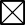 LO 2Developing novel technique, design and application in Aviation Science and Technologies or extending the known technique, design and application to different area.LO 3Ability to determine, identify, formulize and solve complex engineering/pure science problems by selecting and applying convenient analysis and modeling methods.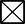 LO 4Ability being a leader in solving problems related with Aviation Science and Technologies.LO 5Publishing at least one paper related with Aviation Science and Technologies in national and/or international journals and extending the limits of knowledge.LO 6Ability of high level criticizing and proposing alternatives in the professional subjects.LO 7Ability to communicate in written and oral forms in Turkish; advanced proficiency in at least one foreign language.LO 8Contribution to the solutions of social, scientific, cultural and ethical problems encountered in the applications of Aviation Science and Technologies, and supporting of the related developments.